AESO 20157- 20XXBusiness Plan and BudgetProposalMemoEnclosed is the AESO 2017-2018 Business Plan and Budget Proposal (Business Plan). This document was prepared by AESO Management in consultation with stakeholders and outlines:The process employed to develop the Business Plan;The AESO’s proposed 2017-2018 business initiatives;The proposed 2018 forecasts/budgets for:wires costs;transmission line losses costs;ancillary services costs; andother industry costsThe proposed own costs budgets (i.e., general and administrative, interest costs, amortization, and capital) for 2017 as revised to reflect a twelve month budget and 2018.At the June AESO Board meeting, AESO Management will be requesting that the Board approve, or amend and approve, as appropriate, the items outlined in Section 1 of this document.Prior to the meeting, stakeholders may request the opportunity to meet with you to discuss their written comments related to the information provided. As you are aware, these meetings are scheduled for June 6, 2017.Should you have any questions or additional information requirements please let me know.Yours truly,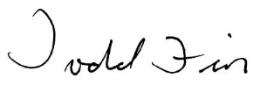 Todd FiorVice President, FinanceDavid Erickson, President and Chief Executive OfficerMike Law, Senior Vice President and Chief Operating Officer Greg Spence, Director, Business PlanningCarol Moline, Director, Accounting and Treasury Interested StakeholdersPublicTable of Contents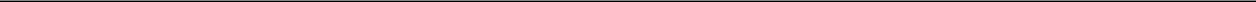 Section 1	Board Decision Items – Executive SummarySection 2	Stakeholder Presentations to the AESO BoardSection 3	Stakeholder Consultation UndertakenTerms of Reference for Budget Review ProcessBudget Review ProcessBudget Review Process ScheduleSection 4	AESO 2017-2018 Business Plan and Budget ProposalSection 5	Stakeholder Comments and AESO ResponsesAESO 2017-2018 Business Plan and Budget Proposal	Page 1	Table of ContentsPublicSection 1AESO 2015Board Decision Items -Business Plan and Budget ProposalExecutive SummaryIn the fall of 2016, due to the uncertainty that the Government of Alberta’s Climate Leadership Plan (CLP) would have on the AESO’s 2017 business initiatives and own costs1, the AESO decided to roll forward its 2016 business initiatives into the first half of 2017 and the related own costs budgets would be budgeted at 50 per cent of AESO’s 2016 budgeted own cost amounts. This allowed the AESO additional time to assess the impacts of the CLP initiatives on the AESO’s operations and more specifically, the impacts of the November 2016 announcement by the Government of Alberta that Alberta would be transitioning to a new framework that includes both an energy market and new capacity market. The forecasts for transmission operating costs2 were forecasted for the full 2017 calendar year.As a result, over the last several months, the proposed business initiatives for 2017 and 2018, which indicate the planned direction and the focus of the operations have been reviewed and discussed with stakeholders and the AESO Board. The business initiatives being proposed, which have not changed materially from the 2016 business initiatives as the AESO’s business initiative tend to be multi-year initiatives, combined with the day-to-day operational activities form the foundation from which the 2017 and 2018 own costs budgets and 2018 forecasts for transmission operating costs have been developed. The AESO’s business initiatives and own costs have been revised for 2017 to reflect a 12-month operating period, as opposed to the previous six-month budgets and will supersede the AESO Board’s December 2016 approvals.The budgeted costs are based on the funding required to achieve the business initiatives and maintain business operations as outlined in the Business Plan. In addition to this, wires, transmission line losses and ancillary services cost forecasts for 2018 are provided which are within the AESO Board’s mandate for approval. These forecasts have been developed internally and have been included in the process to engage stakeholders for review and comment, consistent with other budgeted costs.Throughout the process, stakeholders interested in reviewing the proposed initiatives, budgets and forecasts have been engaged and in return, have provided their comments. This consultation process, referred to as the Budget Review Process (BRP), allows the AESO to prepare a business plan and budget that has been reviewed, and at times challenged before it is proposed to the AESO Board for approval. As a part of this proposal to the AESO Board, stakeholder written comments which have been received to date and the AESO’s responses to those comments are included. The purpose of providing these comments and responses is for the AESO Board to gain insight into the feedback that the AESO received during the stakeholder consultation. The AESO continues to believe that this open and transparent process enables the preparation of a thorough and comprehensive Business Plan, which receives stakeholder support of this inclusive process. The end result is a well communicated and understood Business Plan.general and administrative, capital, interest and amortizationwires, ancillary services, transmission line losses, other industryAESO 2017-2018 Business Plan and Budget ProposalPage 1Section 1 - Board Decision Items Executive SummaryPublicThe following are the approvals that we will be requesting from the AESO Board.AESO Board is requested to:Approve the 2017 and 2018 business initiatives as outlined in the Business Plan.Approve the following proposed 2017 and 2018 forecast and budget amounts as outlined in the Business Plan and summarized as follows: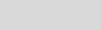 Details provided on the referenced pages in Section 4 of the ProposalAESO 2017-2018 Business Plan and Budget Proposal	Page 2	Section 1 - Board Decision ItemsExecutive SummaryPublicSection 2Stakeholder Presentations to the AESO BoardStakeholder presentations to the AESO Board to be inserted when received.AESO 2017-2018 Business Plan and Budget Proposal	Page 1	Section 2 – Stakeholder Presentationsto the AESO BoardPublicSection 3Stakeholder Consultation UndertakenThe Transmission Regulation1 (T-Reg) includes provisions addressing the approval of the AESO’s own costs, transmission line losses costs and ancillary services costs. The T-Reg provides that the AESO must consult with stakeholders with respect to the proposed costs to be approved by the AESO Board. It also provides that these costs, once approved by the AESO Board, must be considered by the Alberta Utilities Commission (AUC) as ‘prudent’ unless interested persons satisfy the AUC otherwise.The practice that has been established to carry out this consultation is the Budget Review Process (BRP). The BRP is a transparent process which provides a level of prudence review with input from stakeholders. At the conclusion of the BRP, AESO Management makes a recommendation with respect to own costs (general and administrative, interest, amortization, capital and other industry costs), wires, transmission line losses costs and ancillary services costs to the AESO Board for approval.The BRP overview, terms of reference and a calendar providing the BRP milestone activities leading up to an AESO Board decision (the calendar was revised during the process to accommodate process changes and schedules) has been posted on the AESO’s website. These documents have been included as Appendices A to C to this Section. At a high level, the BRP steps followed are:AESO Issues Notices to StakeholdersAESO Develops Business InitiativesAESO Develops Own Costs Budget and Ancillary Services and Transmission Line Losses Cost ForecastsAESO Reviews Business Initiatives with StakeholdersAESO Reviews Own Costs Budget, Ancillary Services and Transmission Line Losses Costs Forecasts with StakeholdersAESO Board Decision Is MadeAs with prior years’ BRP, the process has been open to all stakeholders and the process has been transparent as all presentation materials, stakeholder comments (if any) and the AESO’s responses have been posted on the AESO’s website. Through this process, all stakeholders have had an opportunity to provide input. The BRP will be re-evaluated with stakeholders at its conclusion and refinements made to the process going forward as required.A/R 86/2007AESO 2017-2018 Business Plan and Budget Proposal	Page 1	Section 3 - Stakeholder Consultation UndertakenPublic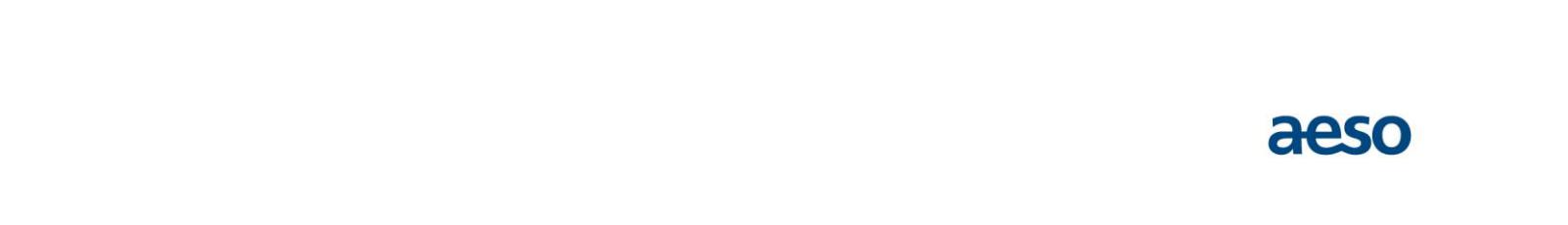 Appendix A –Terms of Reference for Budget Review Process (BRP)March 6, 2017Transparency is the overarching principle in the BRP. The following will help ensure transparency to stakeholders during this process.The process should be open to all stakeholders that are interested.The size of the group should not be limited.Stakeholders are encouraged to register as participants at the outset of each year’s process in order to ensure a consistent understanding and to minimize inefficiencies.During stakeholder meetings, verbal comments are encouraged as they provide valuable input for general discussion and consideration.Written comments will be responded to by the AESO and shared with all stakeholders (i.e., posted to AESO website). As well, stakeholders will have the opportunity to comment on each other’s comments.Written comment submissions are a requisite during the technical consultation period in order to be entitled to present to the AESO Board on the same comments.The written decision rendered by the AESO Board on these matters will contain reasons / rationale.Throughout the process, the AESO will endeavor to provide as much information as is reasonably possible to ensure stakeholders have all information relevant to the subject matters under review. However, the AESO and stakeholders will need to agree on the level of detail to discuss (including confidential information), on an issue by issue basis, in an effort to be most effective and efficient.At the end of each AESO budget process review cycle, the AESO and stakeholders will evaluate the effectiveness of the process and make appropriate changes if required for the following year.In Addition:Everyone is able to present their views.Everyone must work within the timeline agreed upon at the start of the process.This process is not a negotiated settlementThe material to be delivered to the AESO Board in order to prepare a decision does not have to be agreed upon unanimously.AESO 2017-2018 Business Plan and Budget Proposal	Page 2	Section 3 - Stakeholder Consultation UndertakenPublicInformation will be provided to all stakeholders in a timely manner.Stakeholders will have a reasonable time period to review and respond to AESO materialNothing will preclude the opportunity for stakeholders to ultimately appeal any decision using the dispute mechanism outlined in the ISO Rules.AESO 2017-2018 Business Plan and Budget Proposal	Page 3	Section 3 - Stakeholder Consultation UndertakenPublicAppendix B –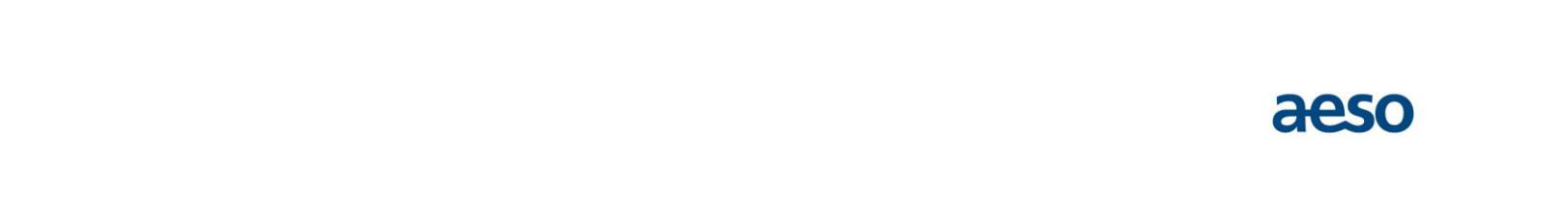 Budget Review Process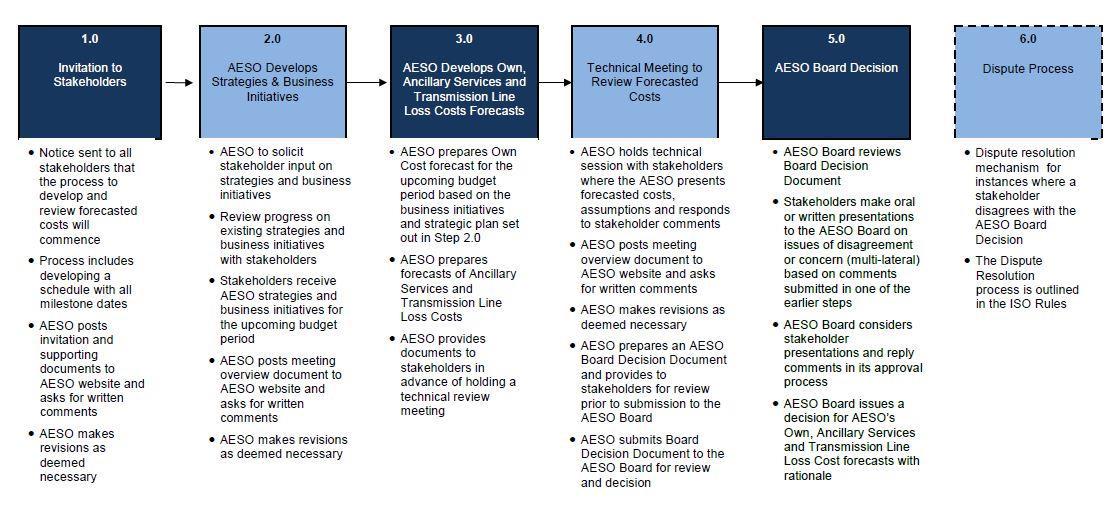 AESO 2017-2018 Business Plan and Budget Proposal	Page 4	Section 3 - Stakeholder Consultation UndertakenPublicAppendix C –Budget Review Process Schedule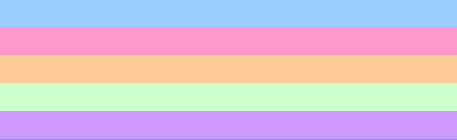 Consultation Material DistributedStakeholder MeetingsStakeholder Comments RequestedStakeholder Comments ReceivedAESO Posts Meeting Comments/ Response Summary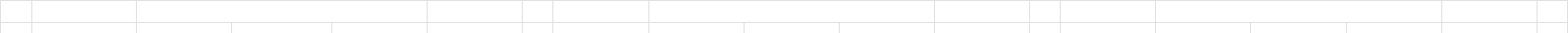 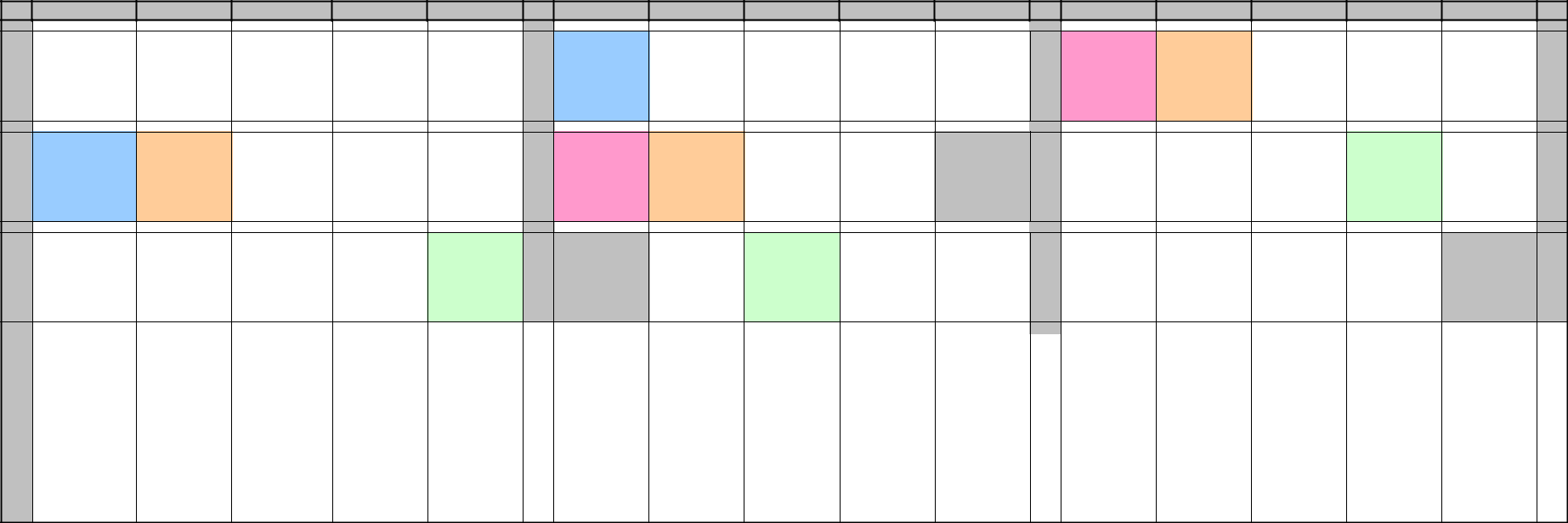 ReceiveReceiveStakeholderStakeholdercomments oncomments onAESO Day Off	Business	AESO Day OffInvitation andStrategies /Process MaterialsInitiatives(Step 1)(Step 2)AESO 2017-2018 Business Plan and Budget Proposal	Page 5	Section 3 - Stakeholder Consultation UndertakenPublic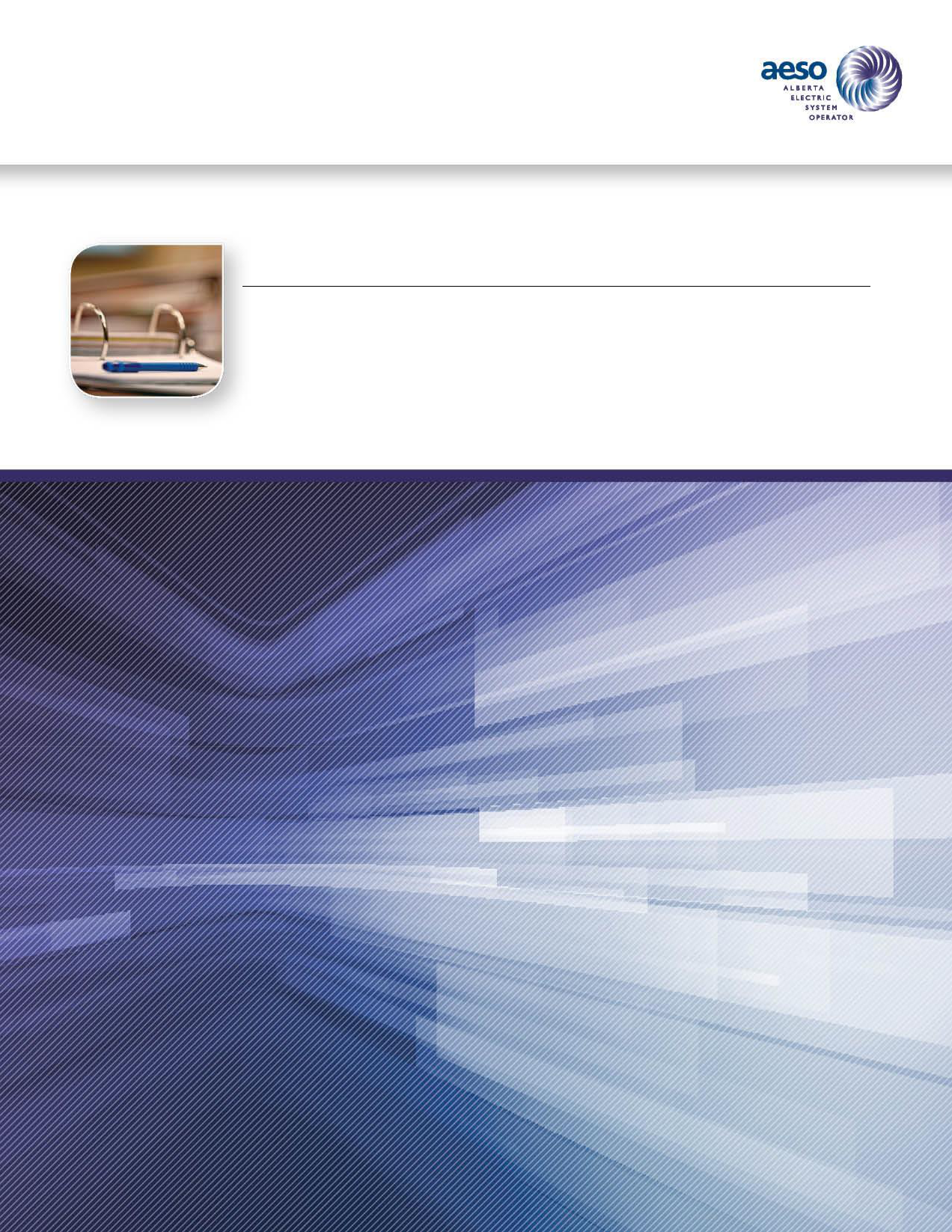 Section 4AESO 20XX-20XX Business Plan and Budget ProposalThe information contained in this document is published in accordance with the AESO’s legislative obligations and is for information purposes only. As such, the AESO makes no warranties or representations as to the accuracy, completeness or fitness for any particular purpose with respect to the information contained herein, whether expressed or implied. While the AESO has made every attempt to ensure the information contained herein is timely and accurate, the AESO is not responsible for any errors or omissions. Consequently, any reliance placed on the information contained herein is at the reader’s sole risk.Table of ContentsAESO 2017-2018 Business Plan and Budget ProposalPage 1Section 4 - AESO 2017-2018 Business Plan and Budget ProposalPublic2017-2018 Business PlanThe AESO’s annual business planning process is guided by the Alberta Electric System Operator 2014-2018 Strategic Plan which is used to set the multi-year focus for the organization to ensure ongoing strategic alignment and organizational advancement. This strategic plan guides the AESO to pursue three key objectives: build on the success of the current electricity framework; provide value to Albertans as an organization; and retain and attract the right people1. It is through this focus that the AESO can effectively deliver on its mandate and adapt to change.The Government of Alberta’s Climate Leadership Plan (CLP) is the foundation for a comprehensive set of policy measures to reduce Alberta’s greenhouse gas emissions. While preparing the 2017 Business Plan and Budget Proposal in the fall of 2016, the objectives of the CLP and the impact that they may have on the AESO’s operations were still being assessed. As a result, AESO Management adapted its annual planning process to allow for additional time to obtain further clarity and in the interim, focused on in-progress initiatives and ongoing operations.Through the CLP, the AESO was tasked by the provincial government with two main activities in support of meeting its CLP objectives: the design and implementation of the Renewable Electricity Program (REP) and the design and implementation of a new framework supporting a revised energy market and a new capacity market. These significant undertakings have already started and will continue to advance throughout 2017, 2018 and beyond.REP is intended to ensure the development of 5,000 MW of renewable electricity generation projects that will be connected to the Alberta grid by 2030, while maintaining the reliability of Alberta’s transmission system. This will be done through a series of competitions that will incent the development of renewable electricity generation. The first competition opened in early 2017 with the successful bidder(s) to be announced at the end of 2017. The development and implementation of the second competition is currently planned to occur in 2018.The design and implementation of a new framework that includes a revised energy market and a capacity market began in early 2017. With the proposed framework, generators can compete to receive revenue from a market-determined capacity payment for the ability to provide energy when required by the system (capacity) as well as revenue from selling into the energy and ancillary services markets (energy and ancillary services). The process for the design and implementation of the capacity market is expected to take three years with the initial procurement to commence in 2019. The first delivery of the capacity product is expected to start in 2021.The AESO 2017-2018 Business Plan and Budget Proposal (Business Plan) has been prepared to include the CLP changes and the impact they have on the organization for 2017 and 2018.Over the past few years, significant change has occurred in the provincial economy, the electricity industry and also within the AESO. The AESO has been asked to deliver on significant initiatives on behalf of the Government of Alberta. Its comprehensive understanding of electricity in Alberta, in-depth expertise, strong leadership and focus will be instrumental to the AESO’s success.At the same time, the security and reliability of the Alberta Interconnected Electric System (AIES) remains the cornerstone of the AESO’s mandate and the focus for business operations. Two significant multi-year initiatives designed to strengthen the protection of the AIES are underway: the implementation of the Energy Management System (EMS) Upgrade project and implementation of Critical Infrastructure Protection (CIP) Alberta Reliability Standards.Refer to Appendix A for additional details on the three strategic objectives from the AESO’s strategic plan.AESO 2017-2018 Business Plan and Budget Proposal	Page 2	Section 4 - AESO 2017-2018Business Plan and Budget ProposalPublicThe following Business Plan proposes a general and administrative budget for the 2017 calendar year of $98.5 million and $99.3 million for 2018. Along with this, is the proposed capital budget for the 2017 calendar year of $26.9 million and $34.4 million for 2018.The business initiatives and financial considerations in this Business Plan have been reviewed and discussed with stakeholders as part of our open and transparent Budget Review Process (BRP). This input is an important part of the BRP and the resulting Business Plan.AESO 2017-2018 Business Plan and Budget ProposalPage 3Section 4 - AESO 2017-2018 Business Plan and Budget ProposalPublicAESO OperationsThe AESO’s operations are described using five key processes which allow for a more detailed understanding of the AESO’s activities and organizational awareness to ensure the operations are as efficient and focused as they should be.The following pages provide a brief update on the progress and plans for the business initiatives in 2017 and 2018 by key process. These business initiatives are multi-year in nature and continue to advance theAESO’s strategic objectives.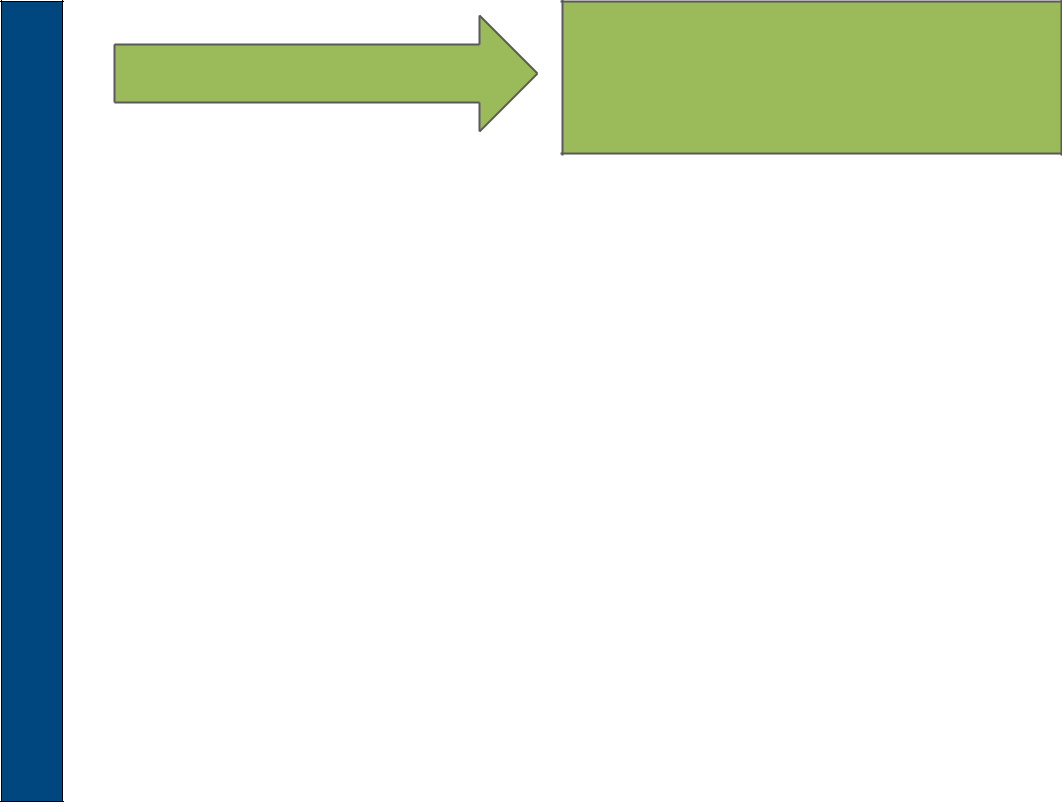 Real-time Operations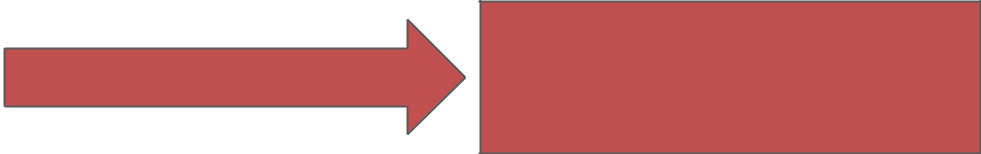 -  Plan to Needs IdentificationDocument (NID) ApprovalElectric System Development	- Post-NID to Energization - Maintenance / Assessment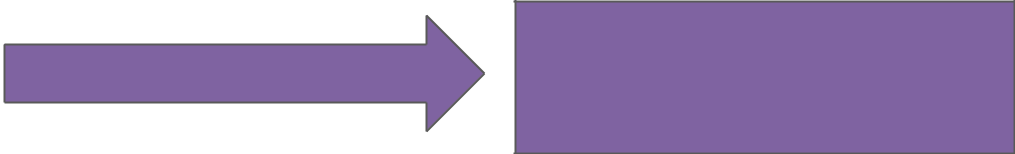 -  Plan the Customer ConnectionCustomer Access Services	-  Connection Approval- Construction to Project Closure - Customer Management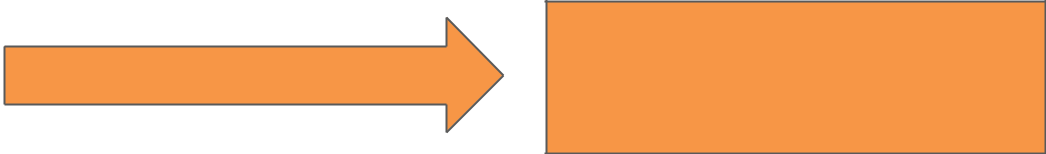 -  Design and CreateMarket Design	-  Implement-  Monitor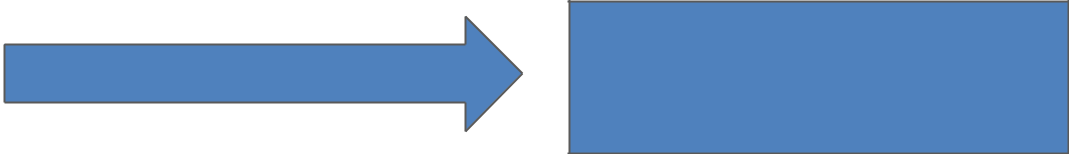 -  Corporate ManagementCorporate Services	-  People Management-  StrategyAESO 2017-2018 Business Plan and Budget Proposal	Page 4	Section 4 - AESO 2017-2018Business Plan and Budget ProposalAESO OperationsPublicElectric System OperationsOptimal management of electric system operations is a primary focus and essential part of the AESO’s mandate.Effectively maximizing the use of transmission capacity and monitoring transmission system performance is critical to ensure the reliability of the Alberta Interconnected Electric System (AIES).The AESO operates the AIES and competitive market in accordance with Alberta Reliability Standards.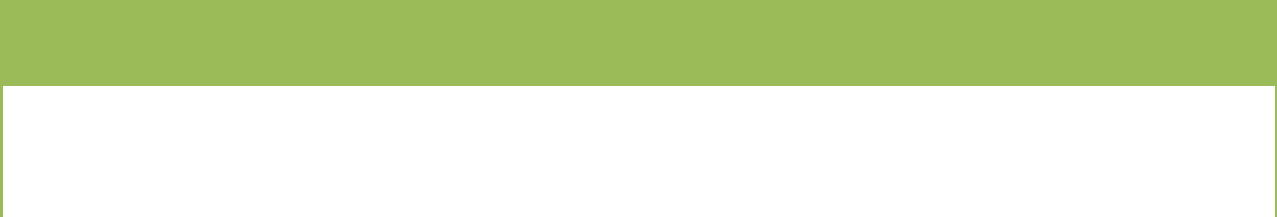 ACHIEVEMENTS AND PLANS BY ACTIVITYContinue/complete phased TFO migrations to the new SCADA WAN and continue to advance related Independent Power Producer migrations2018 PlansAESO 2017-2018 Business Plan and Budget Proposal	Page 5	Section 4 - AESO 2017-2018Business Plan and Budget ProposalAESO OperationsPublicElectric System DevelopmentOne of the AESO’s core business activities is to plan a transmission system which reliably meets the electricity needs within the province.The AESO’s Long-term Outlook and Long-term Transmission Plan documents communicate Alberta’s expected future demand and energy requirements, expected generation capacity to meet those requirements, and the transmission system enhancements needed to meet these demand and generation requirements. These forecasts and plans form the basis for advancing transmission system projects for regulatory approval and support the integration of market participant projects into the AIES.Advancement of the design and development of the 2018 General Tariff Application (GTA)Continued to advance loss factor rule, Alberta reliability standards and technical rulesDevelopment of programto manage the FortMcMurray West (FMW)project post energization;advancement of the debtfunding competitionrelated to the project2017 Plans2018 PlansImplementation of approved tariffContinue to advance Alberta reliability standards and technical rules development, as requiredContinue implementation of loss factors, as requiredAdvance system and regional transmission projects identified in the LTPAESO 2017-2018 Business Plan and Budget Proposal	Page 6	Section 4 - AESO 2017-2018Business Plan and Budget ProposalAESO OperationsPublicCustomer Access ServicesThe primary function of Customer Access Services is to efficiently connect customers to the transmission system and provide solution-oriented customer service throughout the process.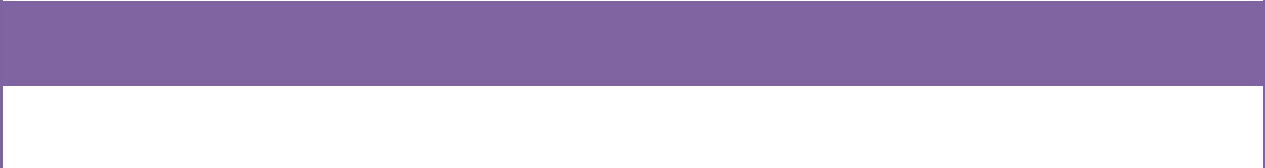 ACHIEVEMENTS AND PLANS BY ACTIVITYAESO 2017-2018 Business Plan and Budget Proposal	Page 7	Section 4 - AESO 2017-2018Business Plan and Budget ProposalAESO OperationsPublicMarket DevelopmentThe wholesale electricity market evolves along with changes in industry, technology and other relevant influences or circumstances.The AESO monitors developments and evaluates the impact of these changes to identify appropriate courses of action. When addressing market changes, the principle objective is to maintain a fair, efficient, and openly competitive (FEOC) market.The AESO has implemented two new work streams responding to recent government mandates; the development and implementation of the Renewable Electricity Program (REP) and the design and implementation of a new framework that includes both an energy market and a capacity market.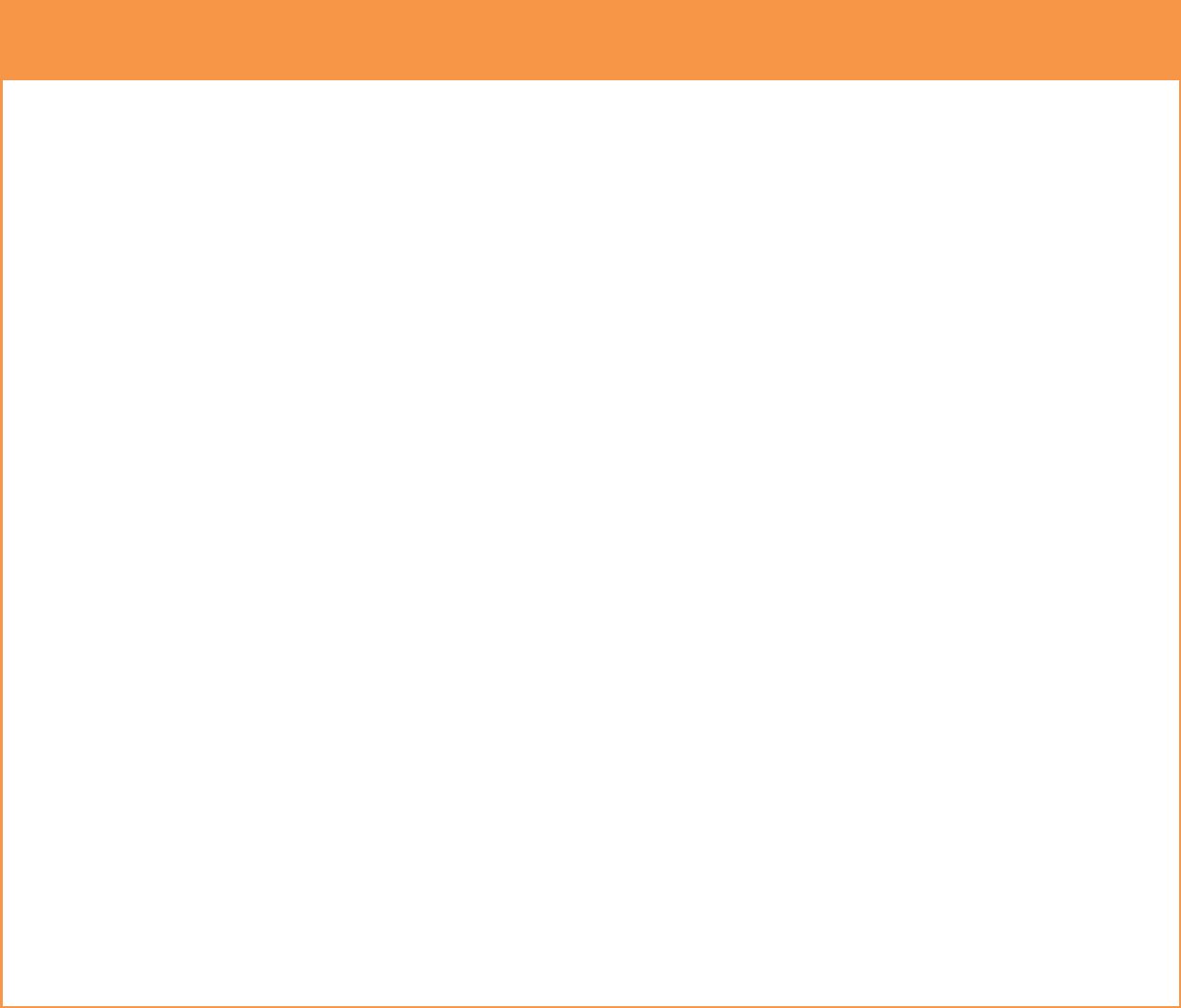 ACHIEVEMENTS AND PLANS BY ACTIVITYAESO 2017-2018 Business Plan and Budget Proposal	Page 8	Section 4 - AESO 2017-2018Business Plan and Budget ProposalAESO OperationsPublicCorporate ServicesThe general business operations are coordinated through the various activities by the AESO’s corporate services departments.This key process provides various organization-wide support services such as human resources, finance, legal, communications and senior management for establishing the strategic direction of the AESO.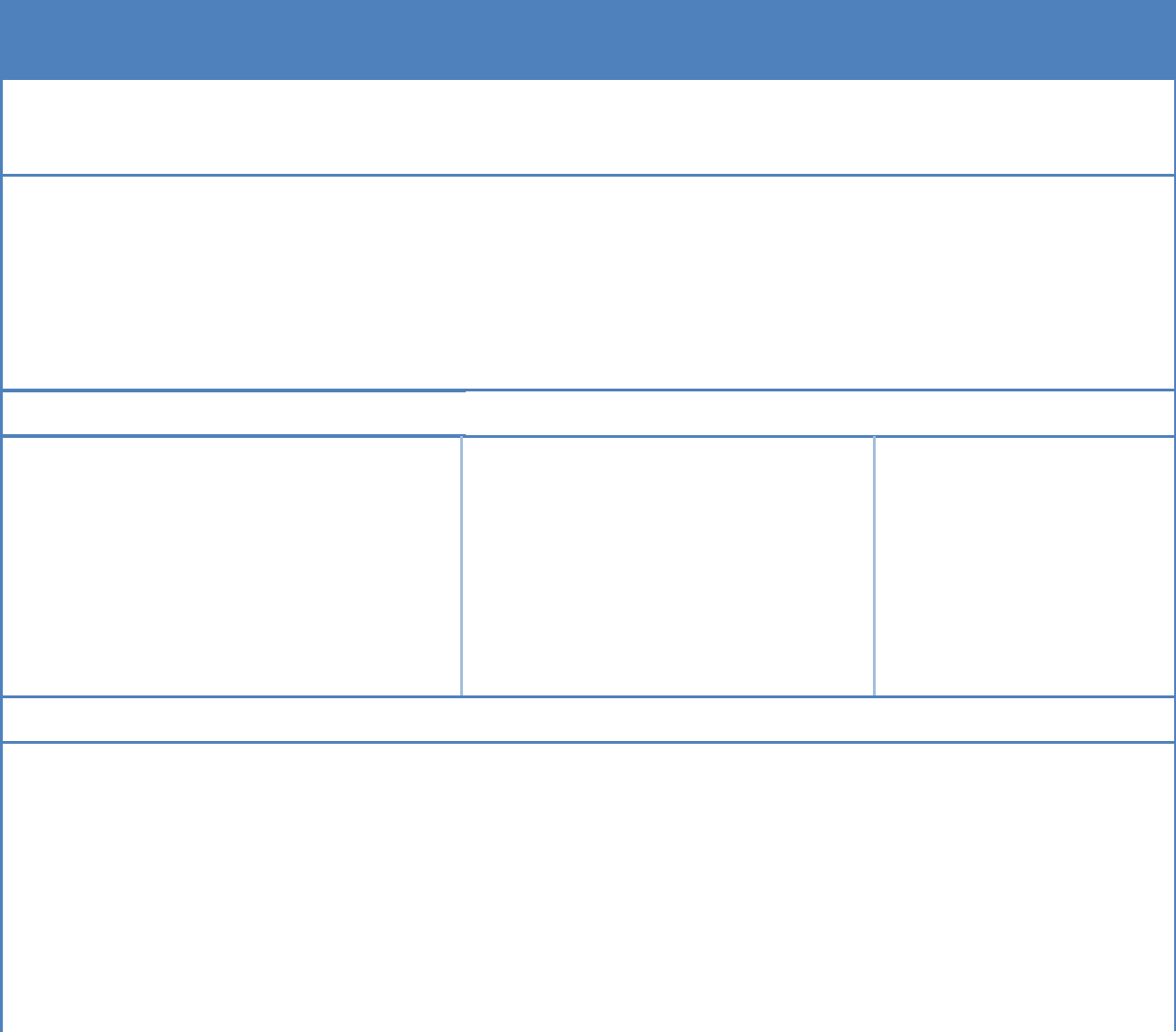 ACHIEVEMENTS AND PLANS BY ACTIVITY2017 Progress as of March 31Performed ongoing reviews of AESO activities, processes and information technologies to determine where business efficiencies can be realizedContinued to advance IT and cyber security programIncreased workforce capabilities by broadening knowledge across the organization through quarterly training programs, staff secondments and continued use of cross-functional teamsContinued to advance strategic initiativesInitiate development of 2019-2023 strategic plan2017 PlansContinue to perform ongoing reviews of AESO activities, existing/new processes and information technologies to determine where business efficiencies can be realizedContinue to advance IT and cyber security program through best practices and continued evolutionContinue to increase workforce capabilities to advance evolving strategic initiativesContinue to advance strategic initiativesContinue development of 2019-2023 strategic plan2018 PlansContinue to perform ongoing reviews of AESO activities, existing/new processes and information technologies to determine where business efficiencies can be realizedAdvance IT and cyber security program through best practices and continued evolution to adapt to new and changing threatsContinue to increase workforce capabilities to advance evolving strategic initiativesContinue to advance strategic initiativesComplete development of 2019-2023 strategic planAESO 2017-2018 Business Plan and Budget Proposal	Page 9	Section 4 - AESO 2017-2018Business Plan and Budget ProposalAESO OperationsPublicFinancial HighlightsAs part of this 2017-2018 Business Plan and Budget Proposal, the AESO is presenting the forecasts and budgets which are required to meet the needs of the organization to deliver on its commitments and to demonstrate that financial management continues to be a focus.The financial information is presented in the following four sections:Section I - Transmission Operating and Other Industry CostsYear-to-date March 2017, including 2017 projection; and2018 forecast.Section II - General and Administrative, Interest and Amortization CostsYear-to-date March 2017; and12-month budgets for 2017 and 2018.Section III – Capital CostsYear-to-date March 2017; and12-month budgets for 2017 and 2018.Section IV – RevenueAdditional information is included in Appendices B to H.Total Costs($ Millions)2,500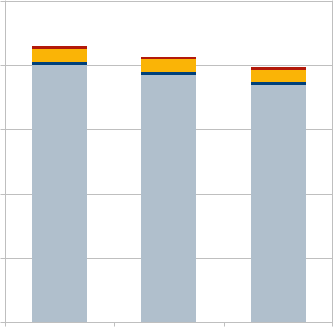 2,0001,5001,00050002018 Budget  2017 Forecast/	2016 ActualBudget Trans Operating Costs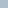  Other Industry Costs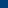  G&A Costs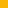  Interest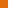  Amortization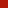 ($ million) ~ by production yearDifferences are due to roundingTransmission Operating and Other Industry Costs are the current projection for 2017 costs (based on year-to-date March actuals and a nine-month forecast); the remaining cost categories are 12-month budgets currently for AESO Board approvalTransmission Operating and Other Industry Costs from the 2017 BRP; the remaining cost categories are 12-month budgets currently for AESO Board approvalAESO 2017-2018 Business Plan and Budget Proposal	Page 10	Section 4 - AESO 2017-2018Business Plan and Budget ProposalFinancial HighlightsPublicSECTION I – TRANSMISSION OPERATING AND OTHER INDUSTRY COSTSA. Year-to-Date March 2017The following table provides a summary of actual costs as of March 2017 compared to the 2017 forecast. Additional information on year-to-date costs and a cost projection for 2017 is provided in Appendix B (Year-to-Date March 2017 Financial Results Detail).Year-to-Date March 2017 Costs ($ million) ~ by production yearB. 2018 ForecastTransmission Operating CostsThe following table provides a summary of transmission operating costs.Transmission Operating Costs ($ million) ~ by production yearAdditional information on the 2018 forecast methodology and descriptions of the cost categories is provided in Appendix C (Transmission Operating Cost Definitions).AESO 2017-2018 Business Plan and Budget ProposalPage 11Section 4 - AESO 2017-2018 Business Plan and Budget ProposalFinancial HighlightsPublicWiresWires costs represent the amounts paid primarily to transmission facility owners (TFOs) in accordance with their Alberta Utilities Commission (AUC)-approved tariffs and are not controllable costs of the AESO.Wires costs include long-term contracts related to Invitation to Bid on Credit (IBOC) and Location Based Credit Standing Offer (LBC SO) programs, since these programs were initiated as incentives for generation to locate closer to major load centres and provide a non-wires solution to transmission wires issues in Alberta.The 2018 forecast for wires costs is $1,723.0 million, which is$26.0 million or two per cent higher than the 2017 projection of$1,697.1 million. The 2018 forecast is based on TFO tariffs($1,717.6 million) and the AESO’s forecast for IBOC and LBC SOcosts ($5.4 million).Transmission Operating Costs($ Million)2,500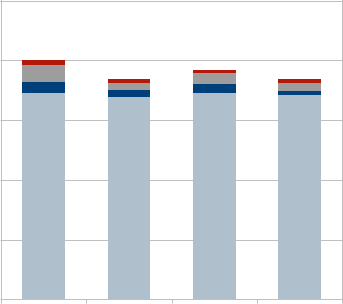 2,0001,5001,00050002018	2017	2017	2016Forecast	Projection	Forecast	Actual Other Ancillary Service Costs Operating Reserves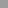  Transmission Line Losses Wires CostsThe 2017 projection is based on TFO tariffs approved or applied-for as of April 2017 with a majority of the cost projection reflecting: i) a negotiated settlement for a 2017 tariff; ii) a compliance filing for a 2017 tariff; or iii) AUC approvals for 2017 tariffs.The 2018 forecast is based on TFO tariffs approved or applied-for as of April 2017 primarily based on: i) a filing for a 2018 tariff; ii) a compliance filing for a 2017 tariff; or iii) AUC approvals for 2017 tariffs.Transmission Line LossesThe 2018 forecast for transmission line losses is $96.8 million, which is $43.3 million or 81 per cent higher than the 2017 cost projection of $53.5 million, primarily due to a forecast increase in pool prices. Transmission line losses costs were originally forecast to be $74.1 million for 2017.The 2018 transmission line losses volume forecast is 2,225 gigawatt hours, which is 42 gigawatt hours or two per cent lower than the 2017 projection of 2,267 gigawatt hours. The volume of losses is expected to remain consistent from 2017 to 2018 despite load growth due in part to transmission system enhancements.The average pool price used for the 2018 forecast is $43 per MWh, which is 81 per cent higher than the 2017 projection of $24 per MWh. The 2017 forecast was based on a $32 per MWh average pool price for 2017.Operating ReservesThe 2018 forecast for operating reserves costs is $146.6 million, which is $86.0 million or 141 per cent higher than the 2017 cost projection of $60.7 million.The average pool price used for the 2018 forecast is $43 per MWh, which is 81 per cent higher than the 2017 projection of $24 per MWh.Contributing to higher operating reserve costs is the impact of the active operating reserves prices, which are the most significant operating reserve costs, which are derived from pool price and a premium or discount to pool price. During the period from 2015 to 2017 when the projected average pool price is $25 per MWh, the discounts reflect the offer strategies associated with the lower pool prices, which are low or small discounts. In periods of higher pool prices, the discounts will typically increase to correspond withAESO 2017-2018 Business Plan and Budget Proposal	Page 12	Section 4 - AESO 2017-2018Business Plan and Budget ProposalFinancial HighlightsPublicthe higher pool prices. With the forecast pool price increase in 2018, the lower historical discounts used in the cost forecast contribute to higher operating reserve costs. The discounts used in the 2018 forecast follow the established forecast methodology.The 2018 operating reserves volume forecast is 7,495 gigawatt hours, which is 66 gigawatt hours or one per cent higher than the 2017 projection of 7,429 gigawatt hours associated with a forecast increase in load volumes.Operating reserves costs were originally forecast to be $88.2 million for 2017 which was based on a $32 per MWh average pool price for 2017.Other Ancillary ServicesThe AESO procures other ancillary services for the secure and reliable operation of the Alberta Interconnected Electric System (AIES). These services are procured through a competitive procurement process where possible, or in such instances where procurements may not be feasible, through bilateral negotiations.Other Ancillary Services Costs ($ million) ~ by production yearThe 2018 forecast for other ancillary services costs is $32.6 million, which is $1.3 million or four per cent higher than the 2017 cost projection of $31.3 million.In early 2017, the AESO entered into a new contract for transmission must-run services to address specific reliability requirements in Northern Alberta until transmission reinforcements are in place to address reliability concerns.In 2018, the AESO is anticipating a new black start supplier for services in Northern Alberta. Based on the AESO’s long-term system restoration strategy, black start services are required in each region of the province though supplier availability may be limited in certain regions. The AESO expects contracted services to be in place with a potential supplier in 2018.AESO 2017-2018 Business Plan and Budget ProposalPage 13Section 4 - AESO 2017-2018 Business Plan and Budget ProposalFinancial HighlightsPublicSection 4 - AESO 2017-2018 Business Plan and Budget Proposal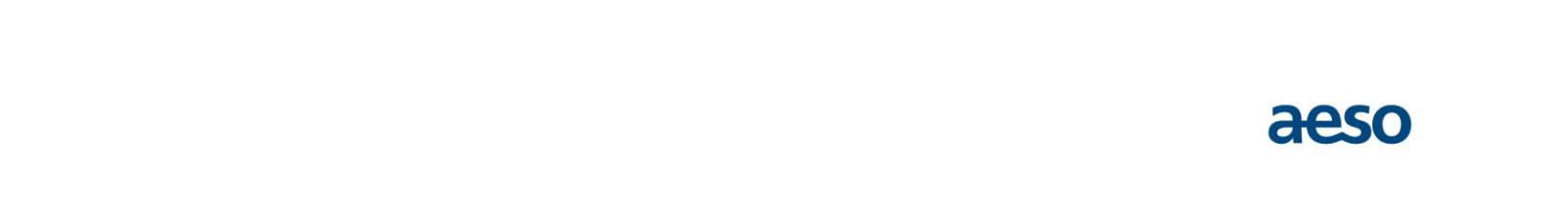 Financial Highlights PublicAESO 2017-2018 Business Plan and Budget ProposalPage 14The 2018 forecast for WECC assessments to the AESO is $2.2 million, which is consistent with the 2016 actual costs; no additional information is available.4 Western Electricity Coordinating Council/Northwest Power PoolAUC Fees - TransmissionAUC Fees - Energy MarketThe AESO is an active member of the WECC, the organization that fosters and promotes reliability and efficient coordination in the Western Interconnection. Its members coordinate the day-to-day interconnected system operations and long-range planning required to provide reliable electric service in the WECC region that extends from Canada to Mexico and includes the provinces of Alberta and British Columbia, the northern portion of Baja California Norte, Mexico, and all or portions of the 14 Western states between.WECC/NWPP CostsWECC/NWPP FeesRegulatory Process Costs201820172017Forecast   Projection   Forecast2016Actual22.61.91.46.82015 Actual12.5AUC FeesDifferences are due to roundingOther Industry CostsRegulatory Process CostsWECC/NWPP Costs4AUC Fees – Energy MarketAUC Fees – TransmissionOther Industry Costs($ million)Other Industry CostsOther industry costs represent fees or costs paid based on regulatory requirements or membership fees for industry organizations; the amounts or requirement for the costs are not under the direct control of the AESO. These costs relate to the annual administration fee for the AUC, the AESO’s share of Western Electricity Coordinating Council (WECC) and Northwest Power Pool (NWPP) membership fees and regulatory process costs. Regulatory process costs are associated with the AESO’s involvement in an AUC proceeding to hear objections and complaints to ISO Rules or a regulatory application and costs incurred to respond to specific agency-related directions or recommendations that are beyond the routine operations of the AESO; this does not include application preparation costs.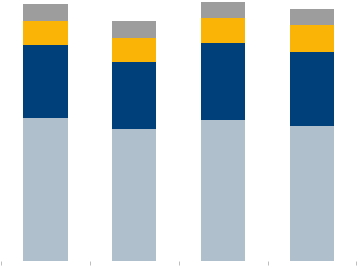 The AESO is also a member of the NWPP, which operates to achieve maximum benefits of coordinated operations for its member organizations. Participation in the NWPP allows the AESO to take advantage of their Reserve Sharing Group, thereby reducing Alberta’s reserve requirements at times. The annual budget for NWPP fees is $0.1 million, which is consistent with prior years.Regulatory Process CostsThe costs associated with the AESO’s involvement in an AUC proceeding to hear objections and complaints to ISO Rules or any regulatory application are included in the cost category regulatory process costs; this does not include application preparation costs. These proceedings become a high priority relative to other business initiatives that were identified in the business planning process, and the level of AESO resources required to address these matters brought before the AUC is difficult to determine in advance of a budget year. To ensure ongoing focus and achievement of the planned business initiatives and to avoid constraints on the general and administrative budget management, these costs appear as other industry costs. Intervener costs that received AUC cost order approval are also included in this category.The 2018 forecast for regulatory process costs is $1.5 million, which is consistent with prior years.AESO 2017-2018 Business Plan and Budget ProposalPage 15Section 4 - AESO 2017-2018 Business Plan and Budget ProposalFinancial HighlightsPublicSECTION II – GENERAL & ADMINISTRATIVE, INTEREST AND AMORTIZATION COSTSA. Year-to-Date March 2017The following table provides a summary of actual costs as of March 2017 compared to the same period in 2016. Additional information on year-to-date costs is provided in Appendix B (Year-to-Date March 2017 Financial Results Detail).Year-to-Date March 2017 Costs ($ million)Differences are due to roundingB. 2017 and 2018 BudgetsIn the 2017 Business Plan and Budget Proposal, AESO Management did not introduce new business initiatives for 2017 and limited the proposed budgets for general and administrative, interest and amortization to 50 per cent of the 2016 budget to enable a continuation of business operations on an as-is basis for a short period. This approach allowed for additional time for AESO Management to gain a better understanding of the CLP impacts to the organization prior to submitting a proposal for the 2017 calendar year. In the past six months, the information that is available has been used to prepare the budget requirements for the full 24-month period from January 2017 to December 2018, which is the basis for the following discussion.The internal budget discussions focused on three areas: the impact of new and changing initiatives and operations; continued focus on identifying process efficiencies and further identification of the best value options for general expenditures.For both the industry and the AESO, the implementation of the electricity sector’s components of the CLP will have the most significant impact since the deregulation of the electricity market 20 years ago. The AESO has been tasked to design and implement the REP and design and implement a new framework to support a revised energy market and new capacity market. These major initiatives will require significant industry participation and support and will require appropriate funding for the AESO to ensure resources are available to successfully deliver on these initiatives. For these two initiatives in particular, the organizational impact has been determined to be far-reaching. To effectively manage these initiatives, aIn AESO Board Decision 2017-BRP-001 issued December 2016, a six-month budget was approved. These amounts represent the full 12-month budget requirements.AESO 2017-2018 Business Plan and Budget ProposalPage 16Section 4 - AESO 2017-2018 Business Plan and Budget ProposalFinancial HighlightsPubliccore team has been established that will lead the project deliverables and stakeholder engagement with internal support provided by every department within the AESO, in some capacity. As shown in the chart ‘Resource Dollars on CLP-Related Initiatives’, the decrease in size of the blue bar by 15 per cent from 2015 to 2017 indicates that resources previously focused on other operational areas will be reassigned to contribute, in some part, to the CLP initiatives going forward. This reassignment of resources is achieved through efficiency opportunities (renewed focus on value-add deliverables) and adapting to industry needs (i.e., reduction in the number of customer connections associated with the general economic conditions in Alberta allows staff to refocus on REP).In addition, there are several other key deliverables that will be the AESO’s focus in either, or both, 2017 and 2018:Critical Infrastructure Protection (CIP) implementation;EMS Upgrade commissioning and sustainment;Fort McMurray West Debt Funding Competition; andLong-term Transmission Plan.Resource Dollars onCLP-Related Initiatives($ Million)100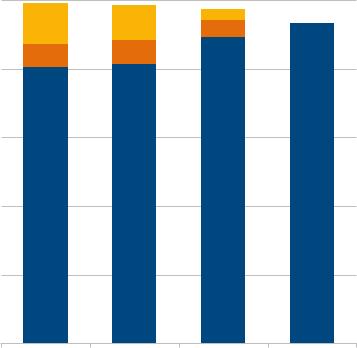 8060402002017 G&A Budget - By Key Deliverables and Other Budget Categories	($ Million)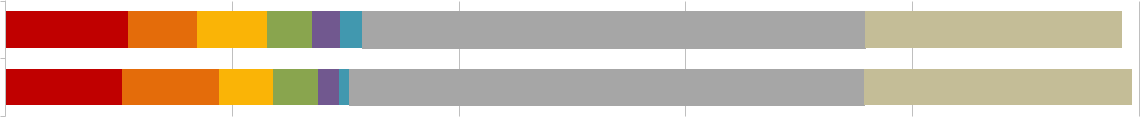 20172018These notable initiatives have varying impacts on the general and administrative budgets. For example, CIP implementation of standards and related processes will occur by October 1, 2017 and the EMS Upgrade will be commissioned in the third quarter of 2017. Following these key milestones, ongoing sustainment will be part of the annual budgets. The Fort McMurray West Debt Funding Competition is a significant contract milestone in a one-off competitive contract that is progressing through the initial stages of contract management. The execution of the six key deliverables represents approximately 30 per cent of the AESO’s 2017 general and administrative budget, with the remaining budget representing the numerous ‘smaller’ initiatives and ongoing operations within the AESO that are integral to the successful achievement of the AESO’s mandate.In preparing the 2017 and 2018 Business Plan, AESO Management considered the information currently available to assess the impact on both the business initiatives and budget requirements. As time progresses, new information or events may require a change to the AESO’s planned activities that if material in nature, may require further stakeholder and AESO Board consideration on the impact. Appendix H highlights the circumstances and processes that would be undertaken in these circumstances.AESO 2017-2018 Business Plan and Budget Proposal	Page 17	Section 4 - AESO 2017-2018Business Plan and Budget ProposalFinancial HighlightsPublicGeneral and Administrative CostsGeneral and Administrative Costs ($ million)On an ongoing basis, the AESO adapts to new and changing initiatives while maintaining reliable operations of the AIES and other core AESO functions. During the three year period starting in 2016, the funding for the corporate operations has increased by less than two per cent; this has been achieved through a conscious effort and focus on financial management without compromise to the operations.While Appendix D (2017 and 2018 General and Administrative Cost Detail) provides additional narrative on the specific cost areas, there are several notable changes in the 2017 and 2018 budgets.The staff costs will average $66.1 million in the three year period from 2016 to 2018. The 2017 and 2018 budgets incorporate: additional staff in each year which are focused on the delivery of the key corporate initiatives; offset by a higher vacancy rate based on market expectations and in 2017, additional staff allocated to the EMS Upgrade capital project in its final pre-commissioning stage.General and Administrative($ Million)100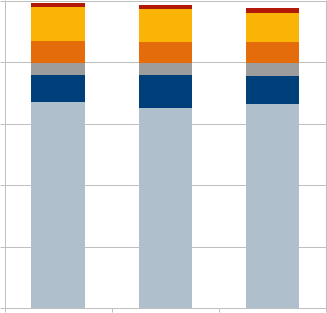 8060402002018	2017	2016Budget	Budget	Actual Telecommunications Computer Services & Maintenance Facilities Adminstration Contract Services and Consultants StaffContract services and consultants costs typically vary from year-to-year as the AESO hires these resources to supplement staff when it is not practical to permanently retain staff with specific skill sets that may only be required for certain initiatives and to address workload peaks to maintain seamless operations. Approximately 60 per cent of the contract services and consultants costs in both 2017 and 2018 are associated with the key deliverables, namely: to develop and implement REP, assist with the Fort McMurray West Debt Funding Competition and begin the design of a revised energy market and new capacity market. A further 20 per cent of the budget each year is associated with information technology operations, with the remaining 20 per cent used for general business purposes.On an annual basis, the AESO invests in software applications and systems to support the business and IT infrastructure needs which then require ongoing maintenance and licence agreement for support. In the three year period from 2016 to 2018, these costs are anticipated to increase by approximately 20 perAESO 2017-2018 Business Plan and Budget Proposal	Page 18	Section 4 - AESO 2017-2018Business Plan and Budget ProposalFinancial HighlightsPubliccent with the most significant contributor associated with the ongoing support requirements for the EMS Upgrade project which will be commissioned by the third quarter of 2017.The re-allocations and budget changes are summarized as follows:($ million)Differences are due to roundingInterest Costs and AmortizationInterest Costs and Amortization ($ million)Interest expense is incurred as a result of bank debt held throughout the year and the associated borrowing rate. Bank debt is issued to fund intangible and capital asset purchases, prepayments of future expenses and working capital deficiencies due to timing differences in the collection of revenues and payment of expenses. Intangible and capital assets are financed through the AESO’s credit facilities and recovered over the useful lives of the assets (included in amortization).Additional interest costs are forecast for 2018 related to financing capital projects and the timing difference for the recovery of costs related to the renewable electricity programs.Intangible and capital assets are amortized over their estimated useful lives in accordance with generally accepted accounting principles and reviewed on an annual basis. The lower amortization in 2017 and 2018 is mainly due a reduced depreciable asset base and a change to the estimated useful lives of the certain assets in 2016.Additional information on the AESO’s 2017 and 2018 capital projects is provided in Appendix E (2017 - 2018 Capital Projects).AESO 2017-2018 Business Plan and Budget ProposalPage 19Section 4 - AESO 2017-2018 Business Plan and Budget ProposalFinancial HighlightsPublicSECTION III – CAPITAL EXPENDITURES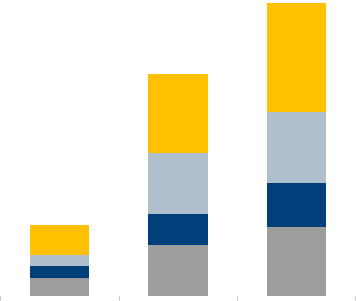 Revised – Spent to date (March actuals) plus estimate to complete in current yearGeneral capital includes the project categories of key, other and life cycleMajor capital includes programs or projects that due to their size (generally greater than $1 million and multiple years in duration) cannot be managed within the general capital budgetAESO 2017-2018 Business Plan and Budget ProposalPage 20Section 4 - AESO 2017-2018 Business Plan and Budget ProposalFinancial HighlightsPublicB. 2017 and 2018 Budget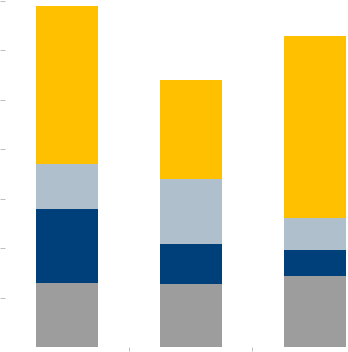 The AESO considers the budgeting process for capitalexpenditures as the determination for the annual level of capital expenditures for use in the internal portfolio management process; not the review and approval of specific capital projects. All capital projects initiated by the AESO are reviewed and approved through the portfolio management process. This process is led by senior management and facilitates a regular review and prioritization of major projects to ensure business requirements are met and, at the same time, achieve the most beneficial and cost-effective results. This process also allows for the flexibility to re-evaluate capital plans throughout the year.The following table identifies a preliminary list of projects that are planned for 2017 and 2018 based on current operations and the business initiatives. As time progresses across the identified planning period, requirements and circumstances may change and the portfolio management process will be used to manage these changes throughout the period.Additional information on the 2017 and 2018 capital projects is provided in Appendix E (2017 and 2018 Capital Projects).AESO 2017-2018 Business Plan and Budget ProposalPage 21Section 4 - AESO 2017-2018 Business Plan and Budget ProposalFinancial HighlightsPublicCapital Expenditures ($ million)Differences are due to roundingKey Capital Initiatives represent the most critical capital projects over the planning period that must be completed within the identified timeframe.Other Capital Initiatives are also necessary projects; however, there is more flexibility in planning or delivery so timing is not as critical as the Key Capital Initiatives.Life Cycle Initiatives are typically replacement of end-of-life IT hardware and recurring software upgrades.Major Project Initiatives are programs or projects that due to their size (generally greater than $1 million and multiple years in duration) cannot be managed within the general capital budget. These programs or projects require stakeholder consultation and AESO Board approval.Revised – Spent to date (March actuals) plus estimate to complete in current yearEnergy Management SystemMarket System Replacement and ReengineeringSystem Control Centre ExpansionAESO 2017-2018 Business Plan and Budget ProposalPage 22Section 4 - AESO 2017-2018 Business Plan and Budget ProposalFinancial HighlightsPublicRegulatory ProcessThese trading charge amounts are independent of the Market AUC Admin Fee Surveillance Administrator (MSA) charge. The MSA costrecovery amount is approved by the Chair of the AUC in an independent budget process.G&AInterest & AmortizationSECTION IV – REVENUEThe AESO recovers its operating and capital costs through four separate revenue sources. Each is designed to recover the costs directly related to a specific service as well as a portion of the shared corporate services costs. The AESO’s operations integrate the functions of transmission, energy market, renewables and load settlement to maximize benefits under the Electric Utilities Act (EUA). This integration results in cost allocations in many parts of the organization for the purpose of cost recovery. In determining the revenue requirement on a function-by-function basis, all AESO costs are assigned or allocated to one of the four functions. Additional information on the cost allocation methodology is provided in Appendix G (Allocation of Costs).TransmissionThe AESO is responsible for paying the costs of the provincial transmission system and recovering the costs through a tariff approved by the Alberta Utilities Commission (AUC). The ISO tariff is designed to allocate the costs to all users of the transmission system based on level of usage. The budget costs related to the transmission function will be incorporated into the AESO's tariff rates.Energy MarketThe AESO recovers the costs of operating the real-time energy market through an energy market trading charge on all MWhs traded. Based on the 2017 and 2018 budgets and a current trading volume forecast, an energy market trading charge of 20.9¢ per MWh traded is required to recover the cumulative costs for the period from January 2017 to December 2018 less collections prior to the rate change proposed to start on September 1, 2017.The updated trading charge, which is proposed for the period from September 2017 to December 2018 is 34 per cent lower than the current 2017 trading charge of 31.5¢ per MWh traded.In 2016, a review of the cost recovery allocations associated with the EMS and AESO facilities resulted in a higher allocation percentage being assigned to the transmission service area and less to energy market. Also impacting the assignment of costs to service areas was the creation of the renewables cost recovery service area.Trading Charge Recoverable Amounts($ Million)50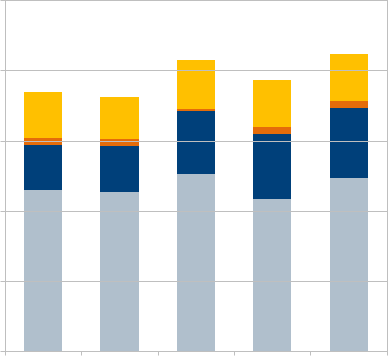 4030201002018	2017	2016	2016	2015Budget	Budget	Budget	Actual	Actual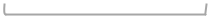 AESO 2017-2018 Business Plan and Budget Proposal	Page 23	Section 4 - AESO 2017-2018Business Plan and Budget ProposalFinancial HighlightsPublicTrading Charge Recoverable Amounts ($ million)RenewablesThe AESO is responsible to develop, implement and administer renewable electricity programs and recover the costs through fees charged to participants in the competitive process and generators that receive renewable energy credits. The budget costs related to the renewables function will be incorporated into future REP charges.Load SettlementExpenses that the AESO incurs to provide services related to administering provincial load settlement are charged to the owners of electric distribution systems and wire service providers conducting load settlement under AUC Rule 21 Settlement System Code Rules.Collections include energy market trading charge collections from January to August 2017 and the estimated collection surplus as of August 31, 2017 from the current and prior year.AESO 2017-2018 Business Plan and Budget ProposalPage 24Section 4 - AESO 2017-2018 Business Plan and Budget ProposalFinancial HighlightsPublicAppendix A: 2014-2018 Strategic PlanThe AESO reviews its strategic plan on an annual basis and amends the plan accordingly. The Alberta Electric System Operator 2014–2018 Strategic Plan serves as the starting point for the development of this business plan, and the subsequent business plans and budgets that will follow.AESO MissionThe AESO facilitates a fair, efficient and openly competitive market for electricity and provides for the safe, reliable, economic operation of the Alberta Interconnected Electric System.AESO VisionThe AESO is the trusted leader in the advancement of the electricity framework by ensuring reliability, facilitating competition, enabling Alberta’s economic growth, and enhancing the quality of life for Albertans.Strategic ObjectivesThe AESO pursues three key objectives; build on the success of the current electricity framework that has been successful to date, provide value to Albertans as an organization, and retain and attract the right people. The objectives have been captured within three strategic objectives, and are summarized under the headings Framework, Value, and People.The three strategic objectives are as follows:FrameworkWe will enable Albertans to continue to realize the value provided by robust competition and reliable operations, while providing our stakeholders with confidence to invest in the province as we guide the evolution of the electricity framework.ValueWe will drive value throughout all that we do in the execution of our mandate by maintaining focus, striving for exceptional delivery, and upholding high standards of excellence while being adaptable to change.PeopleWe will continue to strengthen our workforce capacity and talent to enable the AESO to meet the changing needs of the organization.These objectives are interrelated and interdependent; and by achieving them, the AESO will continue to operate in the public interest of all Albertans and ultimately realize our vision.AESO 2017-2018 Business Plan and Budget ProposalPage 25Section 4 - AESO 2017-2018 Business Plan and Budget ProposalAppendix A – 2014-2018 Strategic PlanPublicAppendix B: Year-to-Date March 2017 Financial Results DetailYear-to-Date March 2017 Transmission Operating Costs ($ million) ~ by production year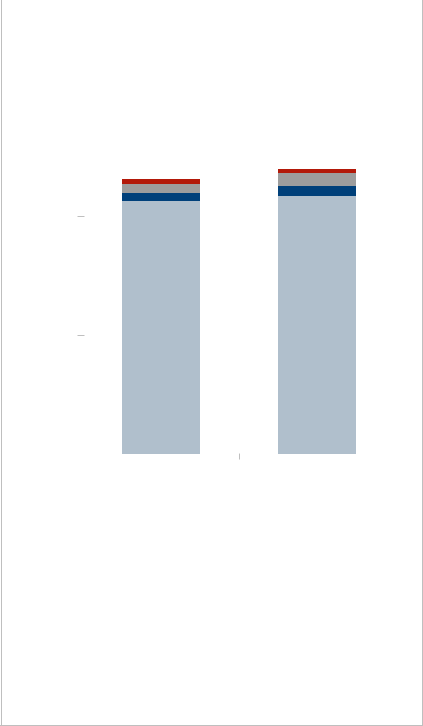 The year-to-date March 2017 actual average hourly pool price is$22 per MWh compared to the forecast of $30 per MWh and the annual projected pool price of $24.Transmission line losses volumes to the end of March 2017 are 588 gigawatt hours, which is eight gigawatt hours or one per cent higher than the March 2017 forecast volumes of 579 gigawatt hours. The higher transmission line losses volumes are due primarily to higher demand. In comparison, the March 2016 transmission line losses volumes were 567 gigawatt hours.Transmission Operating and Other Industry Costs are the current projection for 2017 costs (based on year-to-date March actuals and a nine-month forecast); the remaining cost categories are 12-month budgets currently for AESO Board approvalAESO 2017-2018 Business Plan and Budget Proposal       Page 26                                 Section 4 - AESO 2017-2018 Business Plan and Budget ProposalAppendix B – Year-to-Date March 2017 Financial Results DetailPublicOperating ReservesOperating reserve costs at the end of March 2017 are $15.1 million, which is $6.2 million or 29 per cent lower than the year-to-date March 2017 forecast of $21.3 million. The cost of operating reserves is impacted by actual volumes, hourly pool prices and operating reserve prices. Operating reserve costs are projected to be $60.7 million for 2017.The cost variance as of March 2017 is mainly attributable lower pool prices, which are $22 per MWh or 24 per cent lower than the year-to-date March 2017 forecast of $30 per MWh.Operating reserves volumes to the end of March 2017 are 1,866 gigawatt hours, which is 14 gigawatt hours or less than one per cent lower than the March 2017 forecast volumes of 1,881 gigawatt hours. In comparison, the March 2016 operating reserves volumes were 1,877 gigawatt hours.Other Ancillary Service CostsThe AESO procures other ancillary services for the secure and reliable operation of the AIES. These services are procured through a competitive procurement process where possible, or in such instances where procurements may not be feasible, through bilateral negotiations.Other ancillary services costs at the end of March 2017 are $7.8 million, which is $0.1 million or two per cent lower than the March forecast of $7.7 million.Other Ancillary Services Costs ($ million) ~ by production yearLoad shed service for imports (LSSi) is interruptible load that can be armed to trip, either automatically or manually, on the loss of the Alberta-British Columbia intertie to allow for increased import available transfer capability (ATC). As of March 31, 2017, LSSi costs are $5.0 million, which is $0.5 million or 11 per cent higher than the forecast of $4.5 million due to higher availability associated with the lower average pool price and a higher number of arming events related to higher import volumes.Transmission must-run (TMR) occurs when generation is required to mitigate the overloading of transmission lines associated with line outages, system conditions in real time or the loss of generation in an area. In circumstances when this service is required for an unforeseeable event and there is no contracted TMR, non-contracted generators may be dispatched to provide this service (referred to as conscripted TMR).AESO 2017-2018 Business Plan and Budget Proposal       Page 27                                 Section 4 - AESO 2017-2018 Business Plan and Budget ProposalAppendix B – Year-to-Date March 2017 Financial Results DetailPublicOther Industry CostsThe following table provides other industry costs as of March 2017 compared to the forecast. Year-to-Date March 2017 Other Industry Costs ($ million)Differences are due to rounding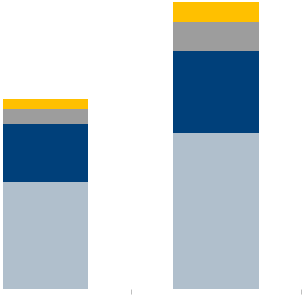 estimated that the 2017 fees will be consistent with the 2017 forecast of $2.2 million, which is $0.2 million lower than the 2016 actuals.The 2017 cost projection for regulatory processes is $1.5 million, which is consistent with prior years.AESO 2017-2018 Business Plan and Budget Proposal       Page 28                                 Section 4 - AESO 2017-2018 Business Plan and Budget ProposalAppendix B – Year-to-Date March 2017 Financial Results DetailPublicGeneral and Administrative CostsThe following table provides the general and administrative costs as of March 2017 compared to the same period in 2016.Year-to-Date March 2017 General and Administrative Costs ($ million)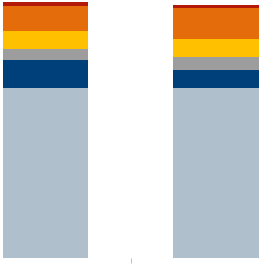 management practices to reduce the general corporate administrative expenditures.In AESO Board Decision 2017-BRP-001 issued December 2016, a six-month budget was approved. These amounts represent the full 12-month budget currently for AESO Board approvalAESO 2017-2018 Business Plan and Budget Proposal       Page 29                                 Section 4 - AESO 2017-2018 Business Plan and Budget ProposalAppendix B – Year-to-Date March 2017 Financial Results DetailPublicFacilitiesFacility costs include rent and operating costs for three AESO locations. The facility costs in 2017 will be $7.1 million, which is consistent with the 2016 actual costs.Computer Services and MaintenanceOngoing costs are incurred to purchase annual software operating licences and maintenance agreements for the AESO’s information technology systems. Based on current estimates, it is anticipated that actual costs in 2017 will be $10.6 million, which is $1.3 million or 14 per cent higher than 2016 actual costs of $9.3 million primarily associated with the support requirements for the EMS Upgrade project which will be commissioned by the third quarter of 2017.TelecommunicationsThe AESO incurs costs for network systems and telecommunications to support general business operations and, to a much larger extent, to support real-time operations. Based on current estimates, it is anticipated that actual costs in 2017 will be $1.3 million, which is $0.2 million or 13 per cent lower than 2016 actual costs of $1.5 million.Interest and Amortization CostsThe following table provides the interest and amortization costs as of March 2017 compared to the budget.Year-to-Date March 2017 Costs ($ million)Differences are due to roundingInterestInterest expense is incurred as a result of bank debt held throughout the year and the associated borrowing rate. Bank debt is issued to fund intangible and capital asset purchases, prepayments of future expenses and working capital deficiencies due to timing differences in the collection of revenues and payment of expenses.AmortizationThe lower amortization in 2017 and 2018 is mainly due a reduced depreciable asset base and a change to the estimated useful lives of the certain assets in 2016.AESO 2017-2018 Business Plan and Budget Proposal       Page 30                                 Section 4 - AESO 2017-2018 Business Plan and Budget ProposalAppendix B – Year-to-Date March 2017 Financial Results DetailPublicCapital ExpendituresThe AESO has three main asset categories: people, technology and processes. While investment occurs in all three areas, only the technology assets (computer systems and System Coordination Centre) are the focus for capital expenditures, with a very small percentage being allocated to leasehold improvements. The development and acquisition of capital assets is a major budget component given the AESO’s significant reliance on IT infrastructure and applications for business operations. As with all IT-intensive organizations, the challenge is to find the right balance between implementing technology advancements, determining the level of IT development that can be supported by business operations and then establishing the funding requirements to make it all happen.To address these challenges, a vetting and prioritization process has been implemented and continues to be enhanced to ensure capital expenditures achieve the most beneficial and cost-effective results to continue to meet operating requirements. This is referred to as the portfolio management process. Throughout the year, capital projects are reviewed on an ongoing basis to assess progress and budget spending and identify potential issues. Any new or modified requirements are also reviewed and prioritized to determine how they align with existing work. This is a continual process to ensure alignment of priorities and business needs.The estimated capital expenditure is $26.9 million for 2017 and $34.4 million for 2018. Additional information on capital projects is provided in Appendix E (2017 Capital Projects).Capital Expenditures ($ million)Key Capital Initiatives represent the most critical capital projects over the planning period that must be completed within the identified timeframe.Other Capital Initiatives are also necessary projects; however, there is more flexibility in planning or delivery so timing is not as critical as the Key Capital Initiatives.Life Cycle Initiatives are typically replacement of end-of-life IT hardware and recurring software upgrades.Major Project Initiatives are programs or projects that due to their size (generally greater than $1 million and multiple years in duration) cannot be managed within the general capital budget. These programs or projects require stakeholder consultation and AESO Board approval.AESO 2017-2018 Business Plan and Budget Proposal       Page 31                                 Section 4 - AESO 2017-2018 Business Plan and Budget ProposalAppendix B – Year-to-Date March 2017 Financial Results DetailPublicAppendix C: Transmission Operating Cost Definitions2018 Pool Price Forecast MethodologyConsistent with the 2017 BRP, the AESO has chosen to use the EDC Associates’ hourly pool price forecast for 2018. While the AESO has prepared an internal hourly pool price forecast in recent years, competing priorities for the staff resources contributed to the decision to continue to use EDC for the 2018 BRP. The hourly pool price forecast is used as an input to calculate the ancillary services and transmission line losses costs.There are numerous variables and assumptions used in the hourly pool price forecast and it is understood that the following assumptions have been considered by EDC:expectation that more generating assets will be offered at close to marginal costs for 2017 with a return of strategic offer behavior in 2018;no impact for accelerated coal unit retirements in 2017 and 2018; andpricing impacts associated with the new carbon performance standard in Alberta will increase in January 2018.It should be noted that the EDC 2018 forecast does not incorporate the April 2017 announcement from TransAlta regarding the retirement of Sundance 1 or mothballing Sundance 2 for up to two years (both effective Jan 2018) which may impact the 2018 pool prices. The transmission tariff rate riders ensure a timely correction to tariff rates to incorporate variances in cost forecasts, including from pool price variances.The 2018 average pool price is forecast to be $43 per MWh compared to the 2017 projected average pool price of $24, an increase of 81 per cent. The higher pool prices anticipated for 2018 are due to:anticipated return of strategic offer behavior;implementation of a new carbon performance standard; andhigher demand.Transmission Line LossesTransmission line losses represent the volume of energy that is lost as a result of electrical resistance on the transmission lines. Volumes associated with line losses are determined through the energy market settlement process as the difference between generation and import volumes, less consumption and export volumes. The hourly volumes of line losses vary based on load and export levels, generation (baseload, peaking units and import) available to serve load, weather conditions, and changes in the transmission topology. System maintenance schedules, unexpected failures, dispatch decisions on the AIES, and short-term system measures (such as demand response) may also affect the volume of losses.The annual volume forecast for transmission line losses is based on the hourly forecast losses volumes, which are based on:statistical models that use forecast load as an input; andnormal weather.The annual forecast for transmission line losses costs is the aggregate of the hourly forecast losses volumes multiplied by the hourly forecast pool prices. As such, the transmission line losses costs are highly correlated with the pool price forecast.AESO 2017-2018 Business Plan and Budget ProposalPage 32Section 4 - AESO 2017-2018 Business Plan and Budget ProposalAppendix C – Transmission Operating Cost DefinitionsPublicAncillary ServicesAncillary services are procured by the AESO to ensure reliability of the transmission system and include operating reserves and services with generation capacity and load reduction capabilities. Ancillary services are procured through various methods including a daily competitive exchange for operating reserves and competitive processes that result in contracts for other types of ancillary services.Operating ReservesOperating reserves are generating capacity or load that is held in reserve and made available to the System Controller to manage the transmission system supply-demand balance in real time. The procurement of operating reserve volumes is directly correlated to load and generation. Operating reserves are procured through an online, day-ahead exchange. In exchange for this payment, the AESO obtains the right to utilize the provider’s energy and/or capacity as reserves. Over-the-counter contracts are used only as a back up to procure operating reserves in the absence of the availability of the online exchange. All providers who sell volumes over-the-counter are paid their offer price.The AESO procures the different types of operating reserves in two forms: active and standby.Categories of Operating ReservesActive operating reserves:required to automatically balance small changes in supply and demandrequired to maintain system reliability during unplanned events such as the loss of a generator, loss of a transmission line, or a sudden increase in demandAlberta Reliability Standards (ARS) define the minimum levels that must be procuredcosts are the product of volumes procured multiplied by operating reserve price, which is indexed to the hourly pool pricerepresents approximately 80 per cent of total operating reserves costscosts are impacted by pool price fluctuations, supply of offered reserves and market participant offer behaviorStandby operating reserves:provide additional reserves when the active operating reserves are insufficient to ensure system reliabilitypricing includes two components: i) an option premium, paid for the capability to activate the standby reserves; and ii) an activation price, paid only if the standby reserves are activatedrepresents less than 20 per cent of total operating reserves costsOperating Reserve Products (in both the active and standby markets)Regulating reserves – The generation capacity, energy and maneuverability responsive to theAESO’s automatic generation control (AGC) system that is required to automatically balance supply and demand on a minute-to-minute basis in real time.Spinning reserves – Unloaded generation that is synchronized to the transmission system, automatically responsive to frequency deviation and ready to provide additional energy in response to an AESO System Controller directive. Spinning reserve suppliers must be able to ramp up their generator within 10 minutes of receiving a System Controller directive.Supplemental reserves – While similar to spinning reserves, supplemental reserves are not required to respond to frequency deviations. They include unloaded generation, off-lineAESO 2017-2018 Business Plan and Budget ProposalPage 33Section 4 - AESO 2017-2018 Business Plan and Budget ProposalAppendix C – Transmission Operating Cost DefinitionsPublicgeneration or system load that is ready to serve additional energy (generator) or reduce energy (load) within 10 minutes of receiving a System Controller directive.Other Ancillary ServicesThe AESO procures other ancillary services for the secure and reliable operation of the Alberta Interconnected Electric System (AIES). These services are procured through a competitive procurement process where possible, or in such instances where such procurements may not be feasible, through bilateral negotiations.Load shed service for imports (LSSi) is interruptible load that can be armed to trip, either automatically or manually, on the loss of the Alberta-British Columbia intertie to allow for increased import available transfer capability (ATC).Black start services are provided by generators that are able to restart their generation facility with no outside source of power. In the event of a system-wide black-out, black start services are used to re-energize the transmission system and provide start-up power to generators who cannot self-start. Black start providers are required in specific areas of the Alberta Interconnected Electrical System (AIES) to ensure the entire system has adequate start-up power.Transmission must-run (TMR) occurs when generation is required to mitigate the overloading of transmission lines associated with line outages, system conditions in real time or the loss of generation in an area. In circumstances when this service is required for an unforeseeable event and there is no contracted TMR, non-contracted generators may be dispatched to provide this service (referred to as conscripted TMR). In the event of foreseeable TMR, the AESO may enter into a contract with a generator to provide TMR services.The Poplar Hill generator provides voltage support (VArs) in addition to power (MW), to support the transmission system reliability in the province.Reliability services are provided through an agreement with Powerex Corp. for grid restoration balancing support in the event of an Alberta blackout and emergency energy in the event of supply shortfall. The agreement came into effect on April 1, 2015.Transmission constraint rebalancing costs are incurred when the transmission system is unable to deliver electricity from a generator to a given electricity consuming area without contravening reliability requirements. When this occurs, a market participant downstream of a constraint may be dispatched for purposes of transmission constraint rebalancing under the ISO Rules and would receive a transmission constraint rebalancing payment for energy provided for that purpose. Transmission constraint rebalancing came into effect on November 26, 2015.AESO 2017-2018 Business Plan and Budget ProposalPage 34Section 4 - AESO 2017-2018 Business Plan and Budget ProposalAppendix C – Transmission Operating Cost DefinitionsPublicAppendix D: 2017-2018 General and Administrative Cost DetailHuman ResourcesHuman Resources ($ million)Staff Costs – These costs are based on several key budget variables or factors:Base pay for performance adjustments for existing staff or an overall change in the AESO’s compensation philosophy –The AESO continues to review the general economic indicators and salary survey information to determine the impact on the base salary rates. Near the end of the year, management will recommend a base salary adjustment to the AESO Board’s Human ResourcesCommittee (HRC) for final approval. Prior to a decision by the HRC, no adjustment has been reflected in the 2018 budget (there was no base pay adjustment in 2016 and 2017).Short-term (annual) incentive plan – The AESO’s short-term incentive plan is based on an assessment of corporate and individual performance, as aligned to corporate goals. In preparing the budgets for 2017 and 2018, the AESO has confidence in its approach to successfully deliver on its goals and has reflected this in its incentive compensation at a per cent of one’s eligibility, which is consistent with prior years.Vacancy rate – The AESO has included an eight per cent vacancy rate for 2017 and 2018 which is higher than the 2016 actual vacancy rate of six per cent. This update takes into account the expected changes in employment patterns anticipated with the economic recovery.Benefit costs – In addition to their salary, each employee participates in the organization’s comprehensive benefit plan. For the organization, this represents costs such as health and dental coverage, defined contributions for retirement savings and federal payroll taxes. These costs are presented as a percentage of salary costs to determine the “benefits load factor” which has been budgeted at 22 per cent of salary costs in 2017 and 2018, which is consistent with prior years.AESO 2017-2018 Business Plan and Budget ProposalPage 35Section 4 - AESO 2017-2018 Business Plan and Budget ProposalAppendix D – 2017 G&A Cost DetailPublicConsulting – The AESO hires consultants to supplement staff resources for two general purposes. It is not practical to permanently retain staff with specific skill sets that may only be required for certain initiatives. In these circumstances, consultants are utilized to either complete the work or assist in training AESO staff. Consultants are also used to address workload peaks to maintain seamless operations and continual progression on key initiatives.Legal – Legal counsel is retained to support general business operations by supplementing in-house legal resources and to provide expertise on regulatory filings and more complex commercial matters. Costs associated with the AESO’s involvement in an AUC proceeding to hear objections and complaints to ISO Rules or any regulatory application are included in the cost category regulatory process costs, as opposed to the general and administrative cost category.Audit/Review – To conduct audits or reviews on AESO processes, systems or reporting, the professional services of third parties are used to assist with these initiatives.AdministrationAdministration ($ million)AESO Board Member Fees – The AESO is governed by the AESO Board whose members are appointed by the Alberta Minister of Energy. While the number of Board members can vary from time to time, there can be no more than nine members, with their compensation based on a retainer fee and additional fees based on their Board committee involvement and time spent on corporate matters.Travel and Training – The travel and training category covers costs incurred for general business travel, staff training and associated travel, corporate meetings and related meals, including costs related to stakeholder consultation sessions. The lower costs in 2017 and 2018 are associated with additional cost management practices to reduce the general corporate administrative expenditures.Insurance – The Electric Utilities Act (EUA) provides limited statutory protection for the business risks of the AESO organization, directors, officers and staff. To ensure business risks are properly insured, the AESO carries insurance for exposures not covered by the EUA, specifically for direct damages resulting from negligence. The AESO has statutory protection for indirect damages, which would typically be the most costly damages that would occur for business interruption and lost revenue.Other Administrative Costs – This category includes corporate subscriptions/memberships and professional membership fees, general office costs, printing and recruiting.AESO 2017-2018 Business Plan and Budget ProposalPage 36Section 4 - AESO 2017-2018 Business Plan and Budget ProposalAppendix D – 2017 G&A Cost DetailPublicFacilitiesFacilities ($ million)Facility costs are associated with three office locations: i) the main offices in downtown Calgary which are leased through long-term lease arrangements, ii) the System Coordination Centre which is owned and operated by the AESO, and iii) additional space for the AESO’s Backup Coordination Centre to accommodate redundant computer systems to support seamless operating performance in the event of a disruption to the operations at the System Coordination Centre.To accommodate staff and contract resources in the main offices, 105,000 square feet of office space is currently leased through agreements that will expire in 2024.In 2017 and 2018, higher operating costs related to the AESO’s downtown office space are anticipated, however, 2017 is offset by a refund that has been received related to over-charges of operating costs in prior years.Computer Services and MaintenanceComputer Services and Maintenance ($ million)As the AESO continues to invest in IT infrastructure to support its business operations, ongoing costs are incurred to purchase annual software and hardware operating licences and maintenance agreements for these systems with high availability requirements supported by appropriate class maintenance and support agreements. The AESO operates with a managed services model16 for IT infrastructure operating support (e.g., network, server and database).In the three year period from 2016 to 2018, these costs are anticipated to increase by approximately 20 per cent with the most significant contributor associated with the ongoing support requirements for the EMS Upgrade project which will be commissioned by the third quarter of 2017.A managed service model is where the AESO transfers the day-to-day management and operations of a support function (not the strategic management) to a third-party provider. With this support approach the AESO would be able to leverage available technical resources and tools to provide more effective support for its critical processes. The managed services approach will facilitate resource efficiencies and improve reliability.AESO 2017-2018 Business Plan and Budget ProposalPage 37Section 4 - AESO 2017-2018 Business Plan and Budget ProposalAppendix D – 2017 G&A Cost DetailPublicTelecommunicationsTelecommunications ($ million)The AESO incurs costs for network systems and telecommunications to support general business operations and, to a much larger extent, to support real-time operations. The strategy for developing and maintaining the telecommunication infrastructure is based upon the requirement for high availability, which necessitates redundancies of services and equipment.AESO 2017-2018 Business Plan and Budget ProposalPage 38Section 4 - AESO 2017-2018 Business Plan and Budget ProposalAppendix D – 2017 G&A Cost DetailPublicAppendix E: 2017 and 2018 Capital ProjectsThe following tables provide information on the AESO’s current capital plan for 2017 and 2018. Actual projects to be completed during this period will vary, and include the addition of projects yet to be determined, deferral of projects in this plan, or elimination of projects deemed no longer necessary.Key Capital InitiativesThese are the most critical capital projects over the planning period that the AESO believes must be completed within the identified timeframe.AESO 2017-2018 Business Plan and Budget ProposalPage 39Section 4 - AESO 2017-2018 Business Plan and Budget ProposalAppendix E – 2017 Capital ProjectsPublicAESO 2017-2018 Business Plan and Budget ProposalPage 40Section 4 - AESO 2017-2018 Business Plan and Budget ProposalAppendix E – 2017 Capital ProjectsPublicAESO 2017-2018 Business Plan and Budget ProposalPage 41Section 4 - AESO 2017-2018 Business Plan and Budget ProposalAppendix E – 2017 Capital ProjectsPublicAESO 2017-2018 Business Plan and Budget ProposalPage 42Section 4 - AESO 2017-2018 Business Plan and Budget ProposalAppendix E – 2017 Capital ProjectsPublicOther Capital Initiatives ($ million)These are necessary projects that have more flexibility in planning or delivery so timing is not as critical as the Key Capital Initiatives.AESO 2017-2018 Business Plan and Budget ProposalPage 43Section 4 - AESO 2017-2018 Business Plan and Budget ProposalAppendix E – 2017 Capital ProjectsPublicLife Cycle Initiatives ($ million)These are typically replacement of end-of-life hardware and recurring software upgrades.Appendix E – 2017 Capital ProjectsPublicAppendix F: Major ProjectsSystem Coordination Centre (SCC) Expansion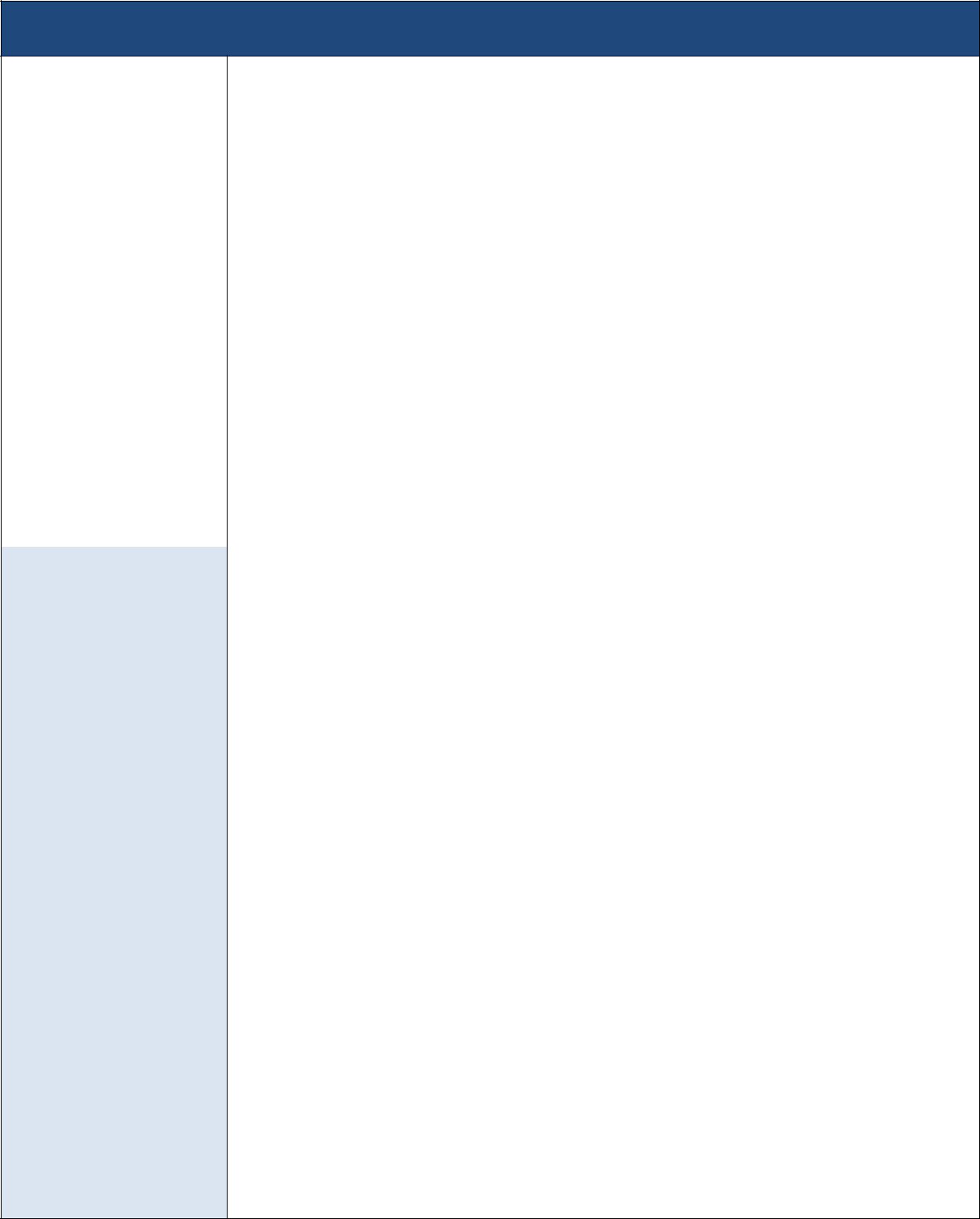 System Coordination Centre ExpansionA phased implementation approach will:Reduce project uncertainty with respect to requirements, costs and timing estimates through the progressive elaboration of detailsImprove management’s confidence in the requirements and estimates providedProvide for a more systematic (gated) management and approval processPhase I – Validation (completed)The Validation Phase was completed in 2015 and provided a preliminary high level overview of the project including the identification of the business requirements; project scope; options to be considered; and initial cost and timing estimates. In December 2015, the AESO Board approved the recommendation to proceed to the next phase (Definition)Phase II – Definition Phase (completed)The Definition Phase was completed in 2016. Different options were developed and presented to address the overcapacity at the SCC and co-location of Operations personnel, at a cost comparable to leasing space; in December 2016, the AESO Board approved the recommendation to proceed to the next phase (Implementation - construction) and expand the existingAESO 2017-2018 Business Plan and Budget ProposalPage 45Section 4 - AESO 2017-2018 Business Plan and Budget ProposalAppendix F – Major ProjectsPublicSystem Coordination Centre Expansionfacility.Phase III – Implementation (construction)The implementation phase was initiated in January 2017. It is a multi-year initiative with a capital cost estimate of $21.9M and target completion date of Q4 2019. Major activities include design completion; tendering of the construction to a general contractor/construction firm; commencement of construction; installation of AESO IT infrastructure (furniture, cabling, meeting room spaces, security, etc.); followed by occupancy and deficiency correction.AESO 2017-2018 Business Plan and Budget ProposalPage 46Section 4 - AESO 2017-2018 Business Plan and Budget ProposalAppendix F – Major ProjectsPublicAppendix G: Allocation of CostsManagement reviews allocation percentages twice a year. The percentages are reviewed when the annual budget is prepared and at year-end when the allocations are finalized based on actual activities and costs for each department.Corporate Services includes departments such as: Accounting, Settlement and Credit, Human Resources, Corporate Communications, Legal, etc.AESO 2017-2018 Business Plan and Budget ProposalPage 47Section 4 - AESO 2017-2018 Business Plan and Budget ProposalAppendix G – Allocation of CostsPublicAppendix H: Budget AmendmentsAs part of the established BRP process, should an unplanned funding requirement be identified during the budget period (i.e. 2017 and 2018) and a material budget amendment required, management will proceed following the steps outlined in the following table.A ‘manageable variance’ is a forecast to actual variance that would be: Less than 10 per cent of budgeted general and administrative expenditures  Less than 20 per cent of budgeted capitalAESO 2017-2018 Business Plan and Budget ProposalPage 48Section 4 - AESO 2017-2018 Business Plan and Budget ProposalAppendix H – Budget AmendmentsPublicSection 5Stakeholder Comments and AESO ResponsesThroughout the current year Budget Review Process (BRP), the AESO held meetings with stakeholders to discuss the business plan, budget and forecast materials and provided stakeholders with an opportunity to provide comments on this information.The following table lists the companies that participated in the current year BRP and the meeting dates they attended.AESO 2017 and 2018 Business Plan and Budget ProposalPage 2Section 5 – Stakeholder Comments and AESO ResponsesThe following table identifies the key BRP dates in 2017.Following stakeholder meetings and/or the posting of BRP information on the AESO’s website, we asked stakeholders for their comments. Stakeholder comments and AESO responses to those comments are enclosed.AESO 2017 and 2018 Business Plan and Budget Proposal	Page 3	Section 5 – Stakeholder Commentsand AESO ResponsesStakeholder Comment and AESO Replies MatrixMarch 30, 2017The AESO has asked market participants and interested parties to participate in the AESO’s consultation regarding its 2017-18 Business Plan and Budget. Related stakeholder comments regarding the invitation and supporting material are provided in the following matrix. The matrix also includes AESO management’s response to those comments.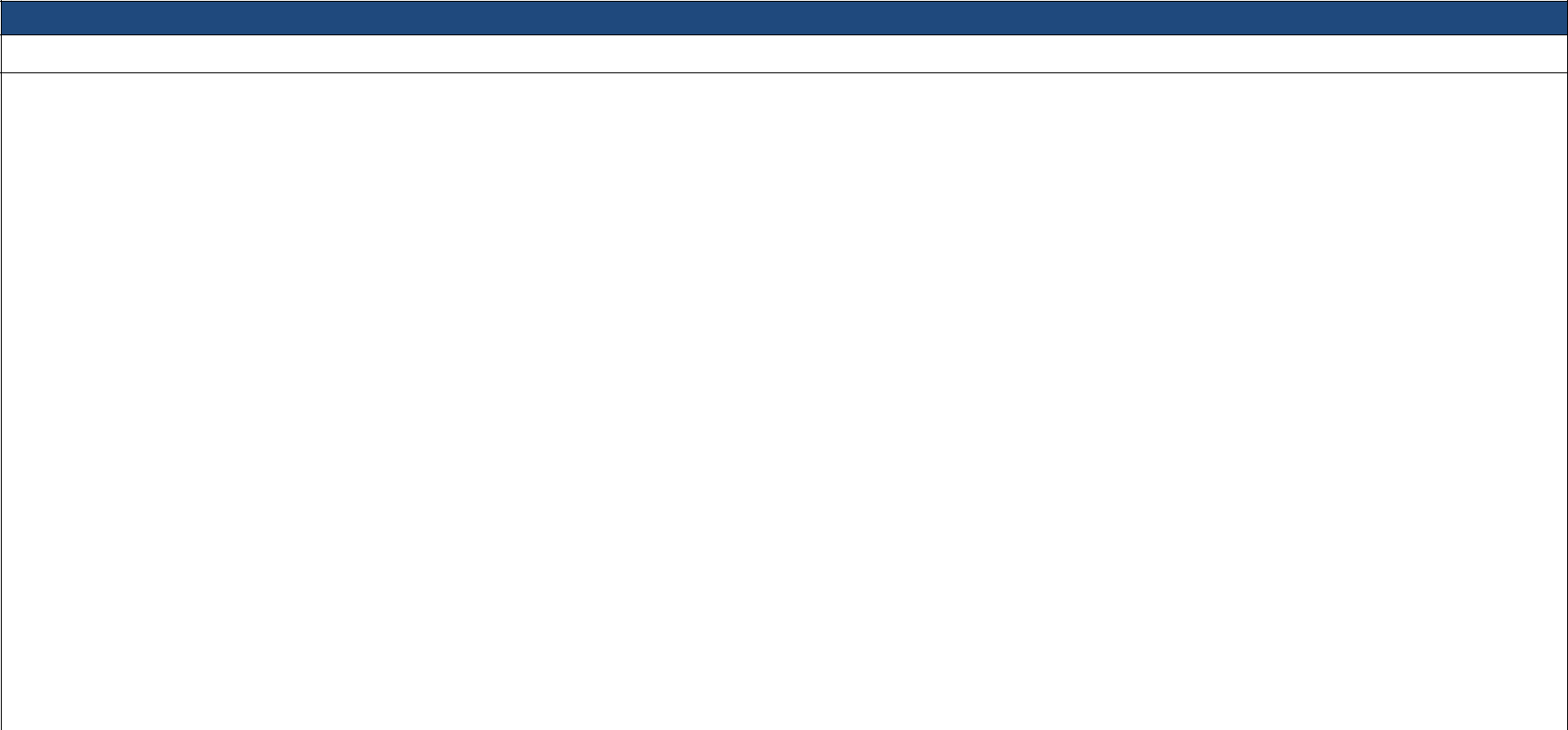 Invitation to ParticipateDo stakeholders accept the invitation to participate in the 2017-18 BRP?Alberta Direct Connect (ADC)ADC accepts the invitation to participate in the 2017-2018 BRP.AltaLink Management Limited (AltaLink)AltaLink accepts the invitation to participate in the 2017-18 BRP.Capital Power Corporation (Capital Power)Capital Power accepts the invitation to participate in the AESO’s 2017-2018 BRP.Industrial Power Consumers Association of Alberta (IPCAA)Yes.Utilities Consumer Advocate (UCA)YesAESO ResponseComments noted. The Alberta Electric System Operator (AESO) thanks stakeholders for their participation, commitment and support of the process.AESO Stakeholder Comment and AESO Replies Matrix1Public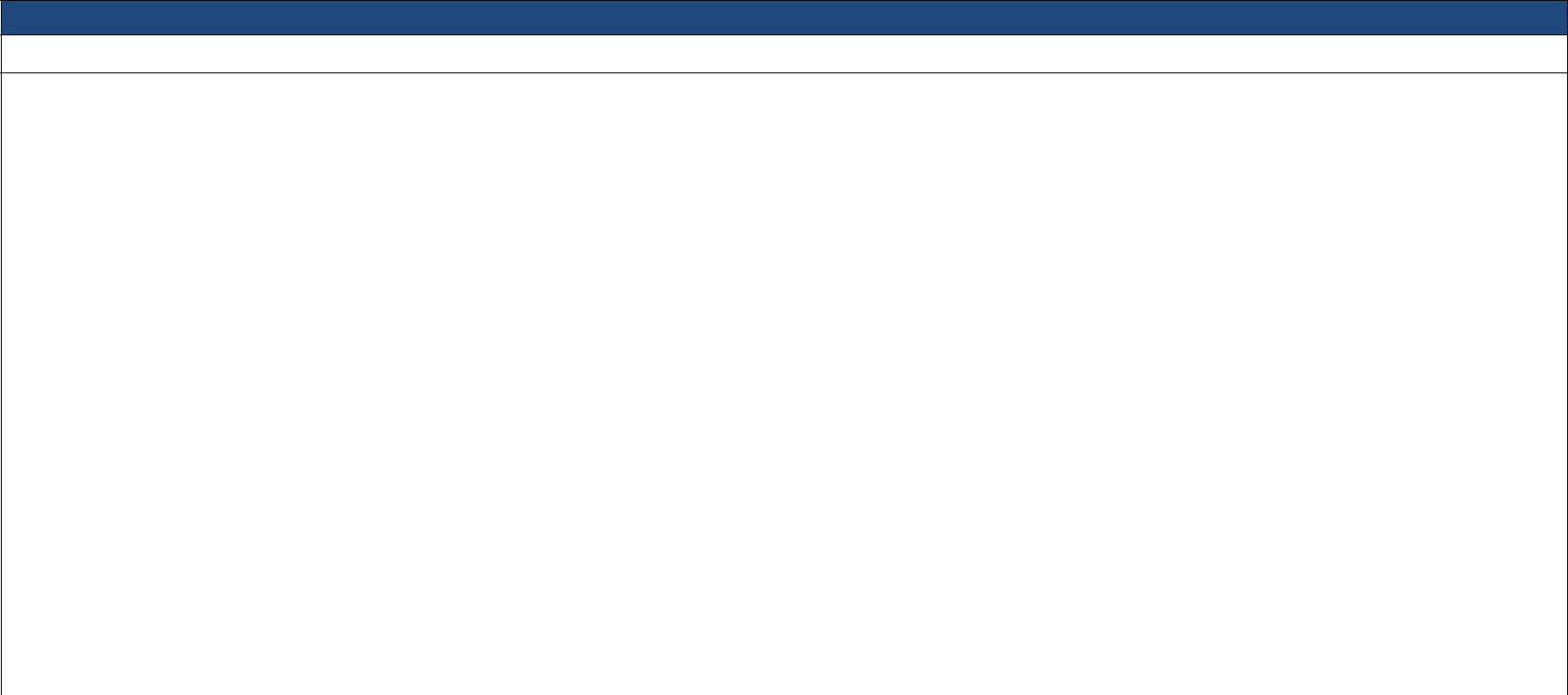 Terms of ReferenceDo stakeholders agree with or have comments on the principles set out in the Terms of Reference?ADCADC is supportive of the principles.AltaLinkAltaLink agrees with the principles set out in the Terms of Reference.  AltaLink has no comments on the Terms of Reference.Capital PowerCapital Power has no comments.IPCAAYes – agree. No comments at this time.UCAAgreeAESO ResponseComments noted.AESO Stakeholder Comment and AESO Replies Matrix2PublicProcess StepsDo stakeholders agree with or have comments on the steps identified in the 2017-18 BRP?ADCADC supports the steps outlined in the process.AltaLinkAltaLink agrees with the steps identified in the 2017-18 BRP Process.  AltaLink has no comments on the 2017-18 BRP steps.Capital Power CorporationCapital Power has no comments.IPCAAYes – agree. No comments at this time.UCAAgreeAESO ResponseComments noted.AESO Stakeholder Comment and AESO Replies Matrix3PublicCalendar and ScheduleDo stakeholders agree with the proposed BRP stakeholder calendar? Are there any comments regarding the meetings scheduled? ADCADC can work within the proposed calendar.  Please arrange for remote or web access for Calgary meetings.AESO ResponseComment noted.  The AESO will arrange for remote access for the Calgary meetings.AltaLinkAltaLink is in agreement with the proposed BRP stakeholder calendar regarding the meetings scheduled.AESO ResponseComment noted.Capital Power CorporationPlease confirm specific activities addressing the 2018 forecasts of Transmission Line Losses and Ancillary Services Costs (item (i) in the Invitation) begin on April 25th and are included in those activities that include “Forecasts and Own Costs” in the activity descriptor. If not, please provide the first activity that involves the Transmission Line Losses and Ancillary Services Costs review.AESO ResponseComment confirmed.Capital Power CorporationCapital Power requests that the AESO also provide stakeholders with an estimated Energy Market Trading Charge as early as possible in the BRP Process.AESO ResponseComment noted.AESO Stakeholder Comment and AESO Replies Matrix4PublicIPCAAIPCAA can make the proposed stakeholder calendar work.AESO ResponseComment noted.UCAAgree. No commentsAESO ResponseComment noted.AESO Stakeholder Comment and AESO Replies Matrix5PublicOther CommentsDo stakeholders have any other comments to offer at this time?ADCADC appreciates the opportunity to participate.AESO ResponseComment noted.AltaLinkIn the AESO’s March 6, 2017 BRP – Invitation to Stakeholders Letter, paragraph 1, the AESO states “The AESO is extending an invitation to stakeholders who have an interest in participating in the continuation of the Budget Review Process (BRP), which will be used to establish the AESO’s business plan and budget for July 2017 – December 2018 and possibly beyond.” Can the AESO elaborate on what it means by “possibly beyond”?AESO ResponseComment noted. The reference to “possibly beyond” means that during the process some of the business initiatives identified may be multi-year in nature and have a related lifecycle that spans beyond the 2017-18 planning period.Capital Power CorporationCapital Power appreciates the opportunity to participate in the AESO’s 2017-2018 BRP.ASEO ResponseComment noted.IPCAANo.ASEO ResponseComment noted.AESO Stakeholder Comment and AESO Replies Matrix6PublicUCANo commentsASEO ResponseComment noted.AESO Stakeholder Comment and AESO Replies Matrix7PublicStakeholder Comment and AESO Replies MatrixAESO Consultation – 2017-2018 Budget Review ProcessMeeting April 10, 2017 – AESO’s Preliminary List of 2017-2018 Business InitiativesApril 28, 2017The AESO has asked market participants and interested parties to comment on the Preliminary List of 2017-18 Business Initiatives presentation given at the Budget Review Process (BRP) stakeholder review meeting on April 10, 2017. Related stakeholder comments regarding the business initiatives and supporting material are provided in the following matrix. The matrix also includes AESO management’s response to stakeholder comments.Preliminary List of 2017-18 Business Initiatives – April 10, 2017 meetingDo stakeholders have any comments on the AESO’s Business Initiatives proposed for 2017-18?Alberta Direct Connect (ADC)ADC supports the business initiatives of the AESO. While there are many competing priorities for the AESO, the ADC urges the AESO to file the Rider C modification with the AUC in order to meet a July 1 implementation date.AESO ResponseNoted. The AESO is working to complete and file its Rider C amendments application as soon as possible. The application will include a request for approval to be effective as early as practical in 2017.Altalink Management Ltd (Altalink)AltaLink supports the AESO’s business initiatives proposed for 2017-18, but has the following comments concerning some of the initiatives based on the AESO’s April 10, 2017 discussion:Comment 1Market Systems Replacement and ReengineeringAt this session stakeholders asked if the AESO would be building flexibility into the system for sub- hour settlement. AltaLink supports the AESO building in flexibility into the design of a new system to accommodate the future energy, capacity and ancillary services markets.AESO Stakeholder Comment and AESO Replies Matrix	Public	1AESO ResponseComment 1Noted. The desired requirement has been identified previously and the AESO will review and evaluate it along with the other design elements.AltalinkComment 2General Tariff Application (GTA)Please confirm that the AESO’s GTA 2018 plan includes activities related to the design of the capacity cost allocation as the AESO’s capacity market design needs to be incorporated into ISO rules, contracts, or legislation by the end of 2018 for the first capacity procurement in 2019. If not, can the AESO explain how the capacity cost allocation will be implemented in 2018 and within which initiative?AESO ResponseComment 2As the AESO discussed with stakeholders at its tariff consultation session on April 10, 2017, the AESO plans to investigate capacity market cost allocation and recovery after completion of the 2018 ISO tariff proceeding. The AESO is currently consulting with stakeholders on the design and implementation of the capacity market. The capacity market is anticipated to be in place by 2021, until which time no capacity market costs will be incurred or need to be allocated.AltalinkComment 3Intertie RestorationWhen the AESO completes its assessment of its intertie restoration project, AltaLink would support the AESO holding an information session with stakeholders to share their results and conclusions and to allow for any questions or comments prior to the AESO proceeding with their plans.As well, AltaLink requests that the AESO update stakeholders on the status and schedule of the Regional Electricity Cooperation & Strategic Infrastructure Initiative and also share the findings from that report.AESO ResponseComment 3Noted. When the AESO completes its intertie restoration review and if a need is identified the AESO will consider an information session with stakeholders to share the results. The AESO may find that a needs identification document (NID) application is necessary and may proceed on that basis.With respect to the Regional Electricity Cooperation & Strategic Infrastructure Initiative, the AESO will take this request to Natural Resources Canada for consideration.AESO Stakeholder Comment and AESO Replies Matrix	Public	2Independent Power Consumers Association of Alberta (IPCAA)None at this timeAESO ResponseNoted.TransAlta Corp. (TransAlta)TransAlta believes that a key priority in 2017 will be the capacity market design consultation. The budget should ensure that this initiative is properly resourced and funded to achieve its timelines; a delay will have significant impacts on the wholesale electricity market.AESO ResponseAgreed. This initiative is very early in its lifecycle and AESO Management expects requirements will evolve considerably over time and the AESO will budget accordingly. If additional resource requirements are identified as this initiative progresses (i.e. through stakeholder consultation, assessment of other ISO implementations, etc.) they will be addressed. Management also notes that as in prior years, any major project variance exceeding the established BRP limits (i.e. 10% for G&A and 20% for capital) requires approval outside of the annual BRP and Management will consult with stakeholders as part of a separate process.Utilities Consumer Advocate (UCA)Intertie Restoration: The UCA suggests that the AESO consult with stakeholders as part of the intertie restoration initiative before finalizing the options and continuing with design and development of the requirements. The UCA has concern about the cost-effectiveness of this initiative and how it will benefit consumers.AESO ResponseNoted. See AESO Response to Altalink Comment 3, page 2.AESO Stakeholder Comment and AESO Replies Matrix	Public	3Other CommentsDo stakeholders have any other comments to offer at this time?ADCADC appreciates the opportunity to participate in the BRP.AESO ResponseNoted. The AESO appreciates stakeholder participation in the BRP process.AltalinkAltaLink has no other comments at this time.AESO ResponseNoted.IPCAAComment 1It would be useful in understanding where business efficiencies have been found in Corporate Services.AESO ResponseComment 1The AESO continues to focus on process improvements in an effort to realize additional efficiency and effectiveness improvements. Management notes the enterprise portfolio management office (EPMO) project as an example of one of the most significant continuous improvement projects advanced in 2016. Essentially the objective of the EPMO project was to identify and implement enhancements intended to optimize the existing corporate portfolio management process. Upon completion, there was a clear improvement in resource efficiency and resource management. These improvements were attributed to the simplification of the various process (project lifecycle) steps and an improvement in reporting and forecasting capabilities. Ongoing EPMO operations continue to provide evidence of resource (staff and capital) management and project delivery (number of projects/programs delivered on time and budget) improvements without a corresponding compromise in management controls.AESO Stakeholder Comment and AESO Replies Matrix	Public	4IPCAAComment 2IPCAA has concerns in the Capacity market about the length of time taken and originally understood all consultation for the design would take place in 2017, but the Budget now considers consultation into 2018.AESO ResponseComment 2The AESO continues to refine capacity market development timelines based on additional feedback from stakeholders. Specifically, in response to stakeholder feedback requesting increased use of working groups, the AESO is reviewing its’ consultation model. It is expected that a revised consultation model which involves greater engagement of stakeholders in the front-end design process will reduce time requirements during the formalization, or rule development stage.TransAltaThe AESO has included the design and development of loss factor rule in its business initiatives in 2017. Loss factors include development of the loss factors for 2017 as well as loss factors that apply to the historical period (2006-2016). The development of loss factors is complicated by the ongoing regulatory proceeding and the multiple years that need to be calculated. It is important that the AESO has the available resources to produce the loss factors in a timely fashion given that delays in receiving this information have added to the complexity of the regulatory proceeding (i.e. other methods being proposed to expedite the settlement).AESO ResponseNoted: The loss factor rule is currently in a regulatory process. For the 2017-18 BRP, AESO Management has developed a related resource estimate based on its current understanding of the likely requirements. Should the regulatory process identify additional requirements that differ significantly from those included in the budget estimate, AESO Management will reassess its resourcing plans and options in order to meet mandated timelines.UCAAs a general comment, the UCA suggests that it would be helpful to obtain more information from the AESO regarding the preliminary list of business initiatives as presented at this stage in the Budget Review Process. For example, it would be helpful if specific information regarding the decision process for selecting these priority business initiatives were provided, including:What is the objective of each initiative? What problem will the initiative solve?Why are these objectives/problems identified as a priority for the AESO this year?What other options or initiatives were considered by the AESO to meet these objectives (if applicable)? How were the alternatives evaluated?This background information would allow the UCA to better understand the initiatives that are being presented at this stage of the Budget Review Process and to provide more valuable feedback.AESO Stakeholder Comment and AESO Replies Matrix	Public	5AESO ResponseThe following summary table (Table 1) has been prepared in an effort to provide additional business planning information to that presented/discussed at the April 10 stakeholder meeting. This includes a brief objective/problem description, the rationale/justification for prioritization and additional background reference material for each of the business initiatives identified.Table 1Preliminary list of business initiatives and related business planning informationLegendBusiness Initiative - nameObjective/Problem – stated separately or intrinsic and combinedPriority – why was the business initiative considered a priorityBackground reference – published material covering background, options/alternatives and other pertinent informationAESO Stakeholder Comment and AESO Replies Matrix	Public	6AESO Stakeholder Comment and AESO Replies Matrix	Public	8Stakeholder Comment and AESO Replies MatrixAESO Consultation: 2017-2018 Budget Review Process (BRP)Technical Meeting May 1, 2017Preliminary AESO’s 2018 Forecasts (Pool Price, Ancillary Services,Transmission Line Losses) and 2017-2018 Own Costs BudgetThe AESO has asked market participants and interested parties to comment on the Preliminary AESO’s 2018 Forecasts and 2017-2018 Own Costs Budget. The related information was presented to stakeholders on May 1, 2017 at the BRP technical meeting in Calgary. Stakeholder comments received are provided in the following matrix. The matrix also includes AESO management’s response to these comments.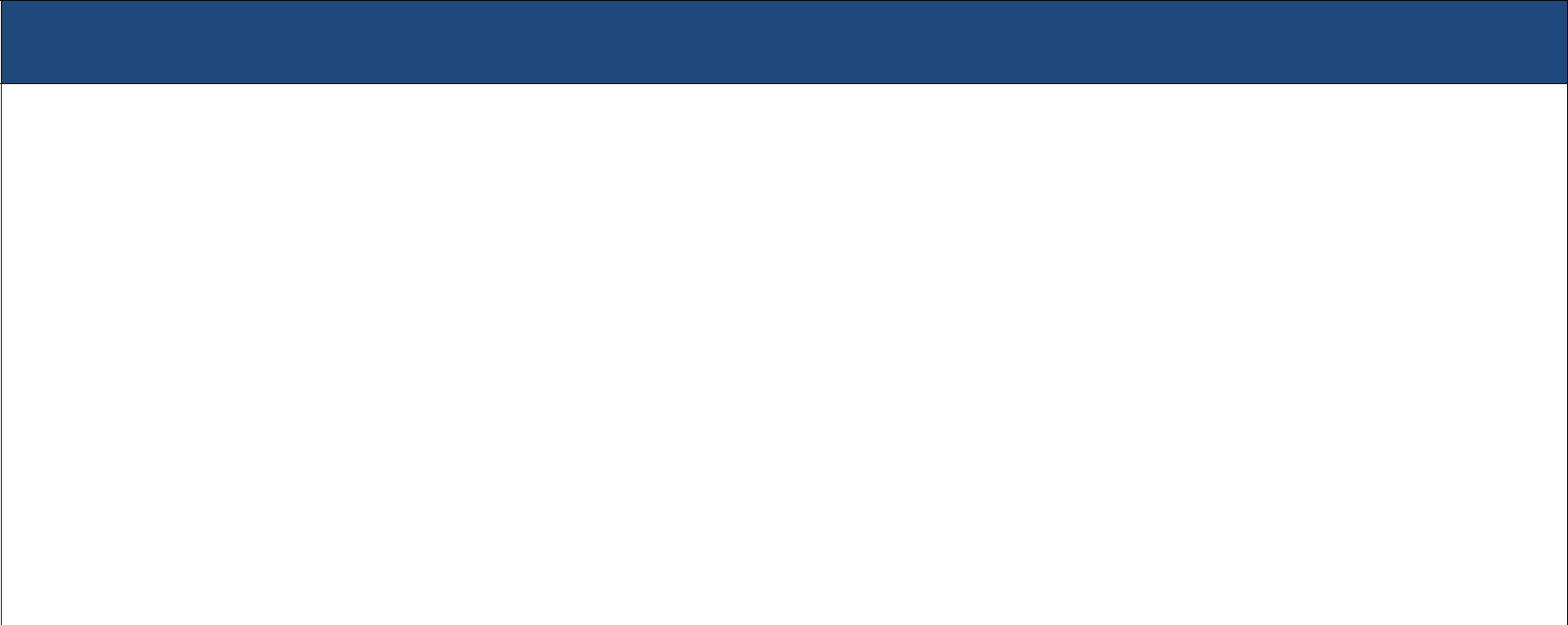 AESO’s Ancillary Service ForecastUpdate from May 1 Technical MeetingSubsequent to the May 1 stakeholder technical meeting, an internal review of all budget/forecast information was performed for due diligence prior to the completion of the AESO 2017-2018 Business Plan and Budget Proposal for final submission to the AESO Board for review and approval. In that review process, it was identified that a revision to the 2018 Operating Reserve Forecast was required.The following table indicates the change that has been made post-May 1 technical meeting. The variance explanations are provided in Section 4 of the AESO 2017-2018 Business Plan and Budget Proposal (Section I – Transmission Operating and Other Industry Costs, subsection B. 2018 Forecast).Unchanged from May 1 technical meetingAESO Stakeholder Comment and AESO Replies Matrix1PublicPool Price and Load Forecasts for 2018Do stakeholders have any comments on the Pool Price and Load forecasts for the upcoming year?Alberta Direct Connect (ADC)Only suggestion is to also include the DTS load forecast for the upcoming year. This would provide a better sense of the unit cost for wires and ancillary services.AESO ResponseFor the purposes of preparing the BRP for the approval of AESO transmission operating costs and energy market cost recoveries, the volume forecasts for items 1 and 2 in the table below are taken into consideration to forecast operating reserves and transmission line losses, and to allocate energy market costs.In comparison, DTS energy volumes, in part, determine the allocation of transmission costs to DTS customers through the AESO’s transmission tariff rate design; the principles of which are based on cost causation. As the AESO indicated in its 2017 General Tariff Application, the DTS energy volumes are the basis for the recovery of less than 10 per cent of the transmission costs; DTS demand (megawatts) is the most significant cost allocator.Given the focus of the BRP, it does not involve an analysis of the DTS load forecast.Net-to-grid load: total volumes taken from the grid (includes imports) or system load without transmission line losses. Net-to-grid generation: total generation supplied to the grid (includes exports).Net-to-grid load, net-to-grid generation and transmission line losses.AESO Stakeholder Comment and AESO Replies Matrix2PublicPool Price and Load Forecasts for 2018Alberta Internal Load (AIL): total electricity consumption within Alberta including “behind-the-fence” load, the City of Medicine Hat and losses (transmission and distribution).Demand Transmission Service (DTS): recovery of transmission-related costs is based on the amount of electricity consumed by a load participant on a per megawatt hour basis (energy) and/or a charge for the megawatt capacity (demand).Altalink Limited Partnership (Altalink)AltaLink has no comments on the Pool Price and Load forecasts for the upcoming year.AESO Response – Noted.Industrial Power Consumers Association of Alberta (IPCAA) – Refer to the information provided by IPCAA in Appendix 1As discussed in the meeting, the AESO has put significant effort into forecasting the AIL in this process. However, the critical load that pays for transmission is the system load, predominantly Rate DTS. The AIL, which includes industrial load served by behind-the-fence generation, is growing at a much faster pace than the DTS load. This will likely continue due to the pricing of carbon, increasing cost of transmission and the new capacity market.Attached is a graph (Appendix 1) showing the difference in both size and growth between AIL and DTS load. If the AESO were to focus strictly on the AIL it would tend to over-forecast load growth. In other jurisdictions, due to increased efficiency and distributed generation at the consumer level, load is actually flat or falling.AESO ResponseSee AESO response to ADC comment, page 2.Utilities Consumer Advocate (UCA)The UCA submits that the load forecast seems very optimistic, especially considering the expected growth in distributed generation and behind the fence generation that will reduce overall demand on the transmission system. The UCA is concerned that if the AESO load forecast is higher than actual growth and timing of electricity demand that this will result in unnecessary transmission costs being charged to consumers.AESO ResponseWith regard to the comments on load being served by distributed and behind the fence generation, the load forecast displayed in the presentation (slide 15) is Alberta Internal Load (AIL), which includes behind-the-fence load. The 2017 BRP’s load forecast is now coming in lower than actuals, and the upward revision of the 2018 forecast is more in line with 2017 year-to-date actuals. This trend in 2017 actuals aligns with the load growth forecast presented. Management notes that additional information regarding the rationaleAESO Stakeholder Comment and AESO Replies Matrix3PublicPool Price and Load Forecasts for 2018used in this load growth forecast is provided in the Supplementary 2018 Forecast Information document (i.e. section 3. Load Forecast, page 3), which was distributed in advance of the presentation. In regards to future transmission developments, demand forecasts used in determining future transmission needs forecast 20 years into the future and are presented in the AESO’s Long-term Outlook and corresponding Need Identification Documents, not the BRP.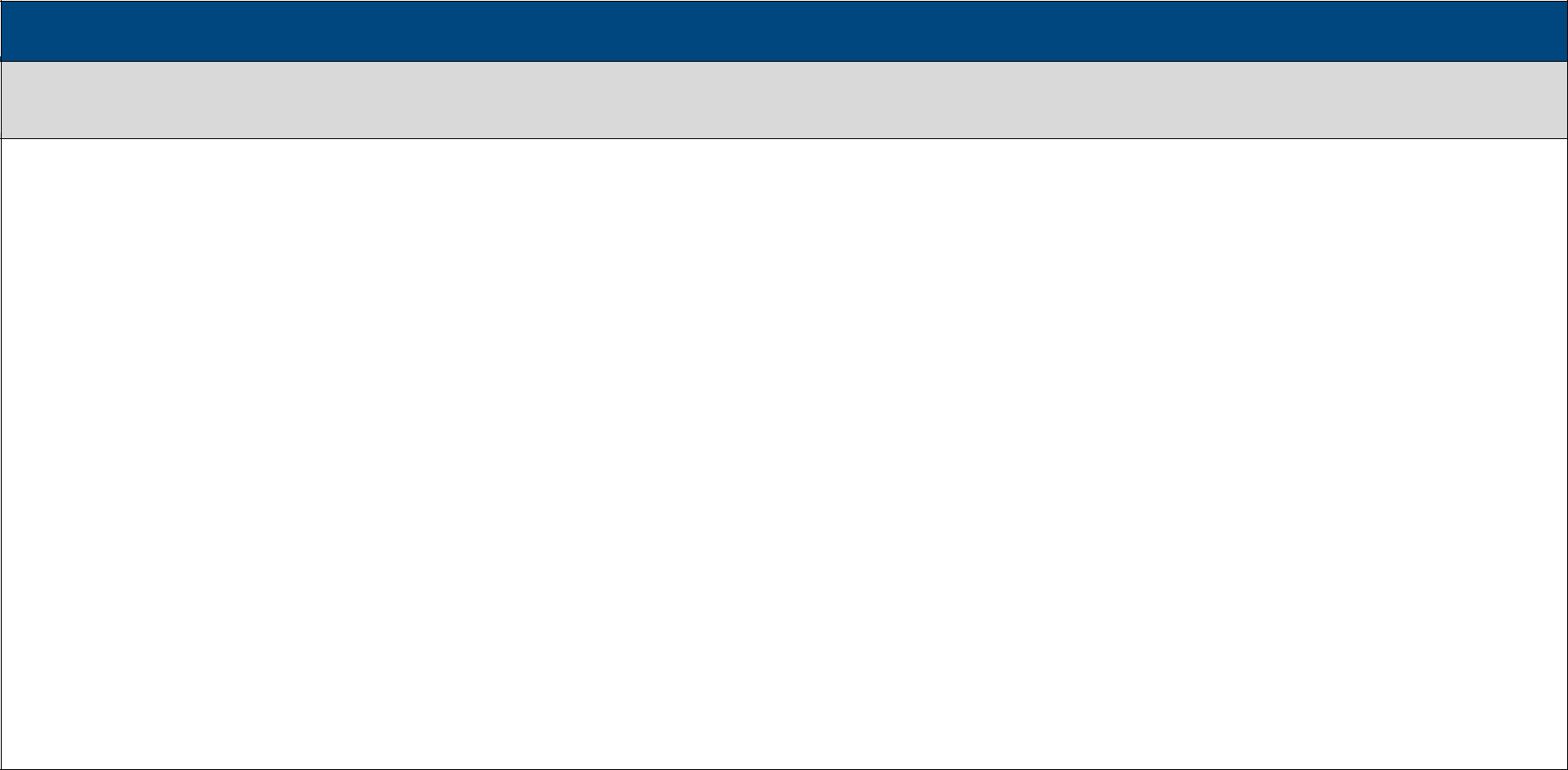 AESO Wires, Ancillary Services and Transmission Line Losses Costs Forecasts for 2018Do stakeholders have any comments on the Wires, Ancillary Services and/or Transmission Line Losses costs forecasts for the upcoming year?ADCNo commentAESO Response – Noted.AltaLinkAltaLink has no comments on the Wires, Ancillary Services and/or Transmission Line Losses costs forecasts for the upcoming year.AESO Response – Noted.IPCAA: Comment 1The AESO seems to have used the AIL forecast for prediction of ancillary services and line losses. Why was the system load not used instead?AESO Response: Comment 1While the AIL forecast was presented for information in the presentation material, the AESO used a net-to-grid load and net-to-grid generation forecast to derive the active contingency reserve volumes in line with BAL-002-WECC requirements. The AIL forecast was in fact used to forecast standby activations. The AESO estimated the historic probability of standby activation for a given level of AIL, and then used this relationship to forecast standby activations. AIL was also used in the losses forecast, as the AESO found that losses volumes had a stronger statistical relationship to AIL than system load.AESO Stakeholder Comment and AESO Replies Matrix4PublicAESO Wires, Ancillary Services and Transmission Line Losses Costs Forecasts for 2018IPCAA: Comment 2Slide 19: Can the AESO explain the $2.2M increase in Black Start costs from 2017 to 2018?AESO Response: Comment 2In 2018, the AESO is anticipating a new black start supplier for services in Northern Alberta. Based on the AESO’s long-term system restoration strategy, black start services are required in each region of the province though supplier availability may be limited in certain regions. The AESO expects contracted services to be in place with a potential supplier in 2018.UCA: Comment 1The UCA would like to request more transparency around the need and costs for Contracted Transmission Must-Run Service, Black Start Service, and Reliability ServiceContracted TMRThe UCA is concerned that the contracted TMR costs forecast has increased from $2.8M to $3.3M for the upcoming year. Can the AESO explain the details of the events that would require contracted services in 2018? Please explain why the new contract for TMR services came in $500,000 higher than forecasted in the 2017 BRP. Can the AESO disclose the length of the term of the TMR contract?AESO Response: Comment 1In early 2017, the AESO entered into a new contract for transmission must-run services to address specific reliability requirements in Northern Alberta. TMR contracts, including this one, will be in place until transmission reinforcements are in place to address reliability concerns.UCA: Comment 2The UCA would like to understand the extent to which the AESO has considered changes in the electricity market in the forecasted TMR costs. In what ways have you considered potential growth of distributed generation and behind the fence generation (i.e. cogeneration) in the area when determining the need for the TMR contract?AESO Response: Comment 2The AESO considers the existing system state (operational and transmission constraints, outage management) as well as future system state (load forecasts, transmission plans based on the AESO’s Long Term Plans, etc.) when determining the need for TMR services and costs.AESO Stakeholder Comment and AESO Replies Matrix5PublicAESO Wires, Ancillary Services and Transmission Line Losses Costs Forecasts for 2018UCA: Comment 3Black StartThe UCA is concerned that the Black Start costs forecast has increased from $2.1M to $4.3M. We understand that this increase is because there is a new contract planned for 2018 and that the AESO has been seeking this contract for several years. Can the AESO explain what the impact has been on Albertan’s to not have this contract in place? Can the AESO explain the specific benefits that Albertan’s will receive for this service that we would not be (and have not been) receiving before this contract is in place?AESO Response: Comment 3Refer to AESO response to IPPCA comment 2, page 5.UCA: Comment 4Reliability ServiceThe UCA is concerned that the Reliability Service agreement is forecasted to cost $2.9M annually for the duration of the contract regardless of whether these services are needed in that time or not. The UCA would like to understand if there is a reduced need for the Reliability Service agreement now that we are expanding Black Start capabilities in Alberta and this would appear to overlap with the restoration services already being paid for in the Reliability Service agreement. Will the costs associated with the Reliability Service agreement be reduced once the new Black Start contract is in place? How long are we committed to paying for the Reliability Service agreement?AESO Response: Comment 4In 2015, the AESO entered into a 15-year Reliability Services Agreement (RSA) with Powerex Corp. for the provision of certain emergency energy services from British Columbia, including grid restoration balancing support in the event of an Alberta blackout and emergency energy in the event of supply shortfall. The total cost of the agreement is $42.9 million payable in equal amounts in the three-year period from 2015 to 2017. As the payments are made, they are recognized as long-term prepaids on the statement of financial position and amortized on a straight-line basis over the 15-year term of the agreement. The reliability services agreement with Powerex does not overlap with the AESO expanding its black start capabilities. In fact, these services complement each other to ensure the AESO meets its strategic long-term system restoration objectives. Prior to entering into the RSA, the AESO assessed the long-term needs of the AIES which has not changed since 2015 when the agreement was signed.AESO Stakeholder Comment and AESO Replies Matrix6PublicAESO Own Costs Budget for 2017-2018Do stakeholders have any comments on the Preliminary 2017 and 2018 General and Administrative Budget information presented?ADCNo commentAESO Response – Noted.AltalinkAltaLink has no comments on the 2017 and 2018 Preliminary General and Administrative Budget information presented.AESO Response – Noted.IPCAA: Comment 1Slide 27: Under the Renewable Electricity Program (REP) should there be an item called Implement REP 2 Auction? Is the AESO anticipating facilitating one REP auction per year?AESO Response: Comment 1REP 2 is currently planned to start development in 2017 with implementation starting in 2018. The slide has been updated accordingly to accurately reflect the implementation starting in 2018. The frequency of REP completions are dependent on the related mandates provided by the Government of Alberta.IPCAA: Comment 2Slide 31: IPCAA notes that the 2018 preliminary G&A budget is $99.3M. The AESO should consider including this as part of their tariff for review by the AUC process going forward. At $100M, G&A should be subject to an external review process.AESO Response: Comment 2The stakeholder consultation through BRP was established to find efficiencies to facilitate the regulatory process with respect to the approval of the AESO's Own Costs. The Transmission Regulation establishes several relevant provisions in this regard. The BRP participants, comprising of the AESO and stakeholders, began this process in 2005 to provide stakeholders with greater transparency of the AESO’s planning processes and an increased understanding of the operations of the organization. Also, this process facilitates the AESO Board receiving stakeholder comments prior to making a decision in respect of the AESO's budgeted Own Costs, forecasted Ancillary Services costs and forecasted Transmission Line Loss costs. The AESO is committed to providing transparencyAESO Stakeholder Comment and AESO Replies Matrix7PublicAESO Own Costs Budget for 2017-2018and allowing for a comprehensive review of its Own Costs through the BRPIPCAA: Comment 3Slide 31: Can the AESO provide a breakdown of the increased staff costs from 2016 to 2017 to 2018? How many additional FTEs were/will be hired in what departments?AESO Response: Comment 3The AESO made organizational changes in early 2017 to allow for the successful delivery of two new multi-year initiatives; namely, capacity market and renewable electricity program design, implementation and ongoing administration. As a result of these changes, department-level comparisons are difficult to make between 2016 and 2017/2018. Additional information on the budget details (mainly staff and contract services and consultants) for the key deliverables has been provided in Section 4 of the AESO 2017-2018 Business Plan and Budget Proposal. The AESO has made a conscious effort to align resources to meet our deliverable commitments on the key corporate initiatives.UCAThe UCA understands that the AESO plans to provide more details on the specific budget for each key corporate initiative, including direct and indirect cost forecasts. The UCA would like the opportunity to review and comment on this information when it is provided.AESO Response – Refer to AESO response to IPPCA comment 3, above.Do stakeholders have any comments on the 2017 and 2018 Preliminary Capital Budget information presented?ADCNo commentAESO Response – Noted.AltaLinkAltaLink has no comments on the 2017 and 2018 Preliminary Capital Budget information presented.AESO Response – Noted.AESO Stakeholder Comment and AESO Replies Matrix8PublicAESO Own Costs Budget for 2017-2018IPCAASlide 46: Considering the early re-fueling of the coal plants to natural gas, the IT systems associated with upgraded energy and ancillary services will be likely required sooner than proposed by the AESO.AESO ResponseSlide 46 is intended to focus on the introduction and design of the new capacity market, the related systems’ impacts and the initiation of a new multi-year major capital project. It is not intended to suggest that there will not be any Climate Leadership Plan (CLP) related system changes in the interim. The AESO has in fact included capital funding in 2017 and 2018 to support pending interim market systems (Market Evolution) and real time systems (EMS) changes such as those suggested by IPCAA (also see AESO’s response to UCA comment, below.)UCAThe UCA would like to understand if the changes that are anticipated in Alberta’s electricity market have been considered in the AESO’s major capital projects for 2018. Please explain if and how these energy market changes are reflected in the 2017 and 2018 Preliminary Capital Budget information.AESO ResponseThe AESO has considered the anticipated changes in Alberta’s electricity markets and the impact to its 2017 and 2018 capital requirements. These considerations were presented during the May 1 stakeholder presentation, see slides 38, 45 and 46. To summarize, initiation of the market systems transition major project is dependent on the progress of stakeholder consultation on the capacity market and its related market design and rules development activities. With this in mind, the major (capital) project is not currently expected to begin until 2019. There is a possibility that some of this work may be advanced into the second half of 2018 but this would be communicated to stakeholders in accordance with the established process (i.e. management will review the new funding requirements with stakeholders followed by a request for approval from the AESO Board). In the interim, an amount of funding has been provided for markets systems sustainment (MSR) and new market systems preparatory activities. This includes $3.0 million in 2017 for MSR sustainment work and $1.2 million in 2018 for Market Evolution ($0.5 million relates to capacity market work supporting pre-major project requirements).AESO Stakeholder Comment and AESO Replies Matrix9PublicOther Comments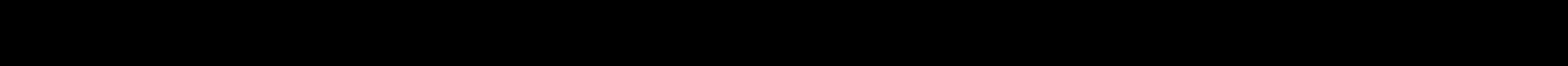 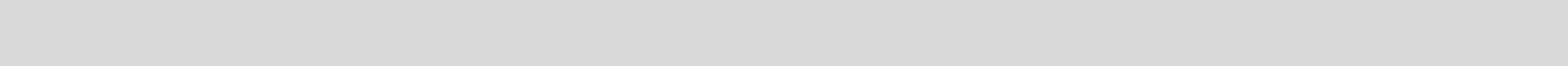 Do stakeholders have any other comments to offer at this time?ADCThe ADC understands the AESO has many activities that need to be resourced over the next year for many competing priorities. The ADC has raised that the timely filing of the Rider C application is a priority for our members as well as many other DTS customers. Further delays in filing have a significant financial consequence to the ADC as members are overpaying DTS charges and are then having to wait in excess of a year before having the money returned through the deferral account process.AESO ResponseThe AESO is working to complete and file its Rider C amendments application as soon as possible. The application will include a request for approval to be effective as early as practical in 2017.AltalinkAltaLink has no other comments at this time.AESO Response - Noted.IPCAANo comments other than to thank the AESO for allowing us to participate in this Budget Review Process.AESO ResponseThe AESO appreciates stakeholder participation in the BRP process.UCAThe UCA has no other comments at this time.AESO Response - Noted.AESO Stakeholder Comment and AESO Replies Matrix10PublicAPPENDIX 1As provided by Industrial Power Consumers Association of Alberta (IPCAA) regarding their question on Pool Price and Load Forecasts for 2018Monthly AIL and DTS Energy from Jul 2011- Mar 2017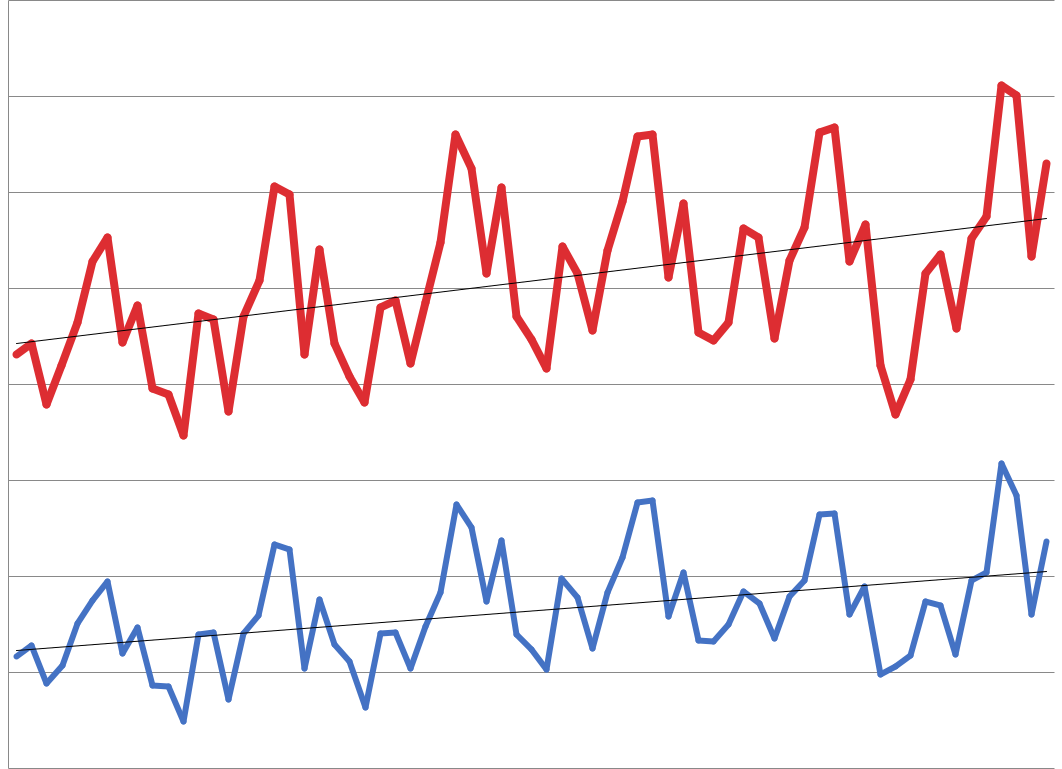 AESO Stakeholder Comment and AESO Replies Matrix11PublicTo:AESO BoardFrom:Vice President, FinanceDate:May 29, 2017Subject:AESO 2017-2018 Busines Plan and Budget ProposalBudgetBudgetPageRevenue Source ($ million)Revenue Source ($ million)Revenue Source ($ million)Revenue Source ($ million)Revenue Source ($ million)Revenue Source ($ million)Revenue Source ($ million)Revenue Source ($ million)Revenue Source ($ million)BudgetBudgetPageRevenue Source ($ million)Revenue Source ($ million)Revenue Source ($ million)Revenue Source ($ million)Revenue Source ($ million)Revenue Source ($ million)Revenue Source ($ million)Revenue Source ($ million)Revenue Source ($ million)BudgetBudgetPageCategory/YearCategory/YearRefer-Trans-EnergyRenew-LoadCategory/YearCategory/Year3Trans-EnergyRenew-Load3encemissionMarketablesSettlementSettlementTotalmissionMarketablesSettlementSettlementTotalmissionMarketablesSettlementSettlementGeneral and2017181870.122.74.61.11.198.5COSTSCOSTSAdministrative2018181870.670.670.623.023.023.04.64.64.61.11.11.199.399.399.3COSTSCOSTSAdministrative201870.670.670.623.023.023.04.64.64.61.11.11.199.399.399.3COSTSCOSTSCOSTSCOSTSInterest201719190.30.50.10.00.00.920170.30.50.10.00.00.9OWNOWN20180.70.70.70.60.60.60.20.20.20.00.00.01.51.51.5OWNOWNOWNOWNAmortization2017191912.76.0--0.10.118.8Amortization2017191912.76.0--0.10.118.8Amortization2018191914.114.114.15.75.75.7---0.10.10.119.919.919.9201814.114.114.15.75.75.7---0.10.10.119.919.919.9Capital2017212126.9Capital2018212134.434.434.4201834.434.434.4CPERATINGOSTSCPERATINGOSTSWires201812121,723.01,723.01,723.0--------1,723.01,723.01,723.0TRANSMISSIONTRANSMISSIONCPERATINGOSTSCPERATINGOSTSTRANSMISSIONTRANSMISSIONCPERATINGOSTSCPERATINGOSTSTransmission Line2018121296.896.896.8--------96.896.896.8Transmission Line2018121296.896.896.8--------96.896.896.8Losses2018121296.896.896.8--------96.896.896.8LossesAncillary Services20181212179.2179.2179.2--------179.2179.2179.2OOOOOther Industry2018141415.515.515.57.67.67.6-----23.023.023.0Costs2018141415.515.515.57.67.67.6-----23.023.023.0CostsOwn Costs201783.129.14.74.71.2118.2SUMMARYSUMMARYOwn Costs201885.485.485.429.329.329.34.84.84.81.21.2120.7120.7120.7SUMMARYSUMMARY201885.485.485.429.329.329.34.84.84.81.21.2120.7120.7120.7SUMMARYSUMMARYSUMMARYSUMMARYCapital201726.9Capital201726.9Capital201834.434.434.4201834.434.434.4Transmission20182,014.52,014.52,014.57.67.67.6-----2,022.12,022.12,022.1Operating Costs20182,014.52,014.52,014.57.67.67.6-----2,022.12,022.12,022.1Operating CostsDifferences are due to roundingDifferences are due to roundingDifferences are due to roundingDifferences are due to roundingDifferences are due to roundingDifferences are due to roundingDifferences are due to roundingDifferences are due to roundingDifferences are due to roundingMARCHAPRILMAYMonTuesWedThursFriMonTuesWedThursFriMonTuesWedThursFri1233456712345Distribution ofTech. Mtg.Web posting formaterials forTech. Mtg.Web posting formaterials for(Forecasts andcomments onBusiness(Forecasts andcomments onBusinessOwn Costs)Forecasts and OwnStrategies /Own Costs)Forecasts and OwnStrategies /CalgaryCostsInitiatives mtg.CalgaryCostsInitiatives mtg.(Step 4)(Step 4)(Step 2)(Step 4)(Step 4)(Step 2)678910101112131489101112Distribution ofWeb posting forWeb posting forReceiveDistribution ofWeb posting forBusinesscomments onStakeholderInvitation tocomments onBusinesscomments onStakeholderInvitation tocomments onStrategies /Businesscomments onStakeholders andInvitation andStrategies /BusinessHolidaycomments onStakeholders andInvitation andInitiatives MeetingStrategies /HolidayForecasts and OwnProcess MaterialsProcess MaterialsInitiatives MeetingStrategies /Forecasts and OwnProcess MaterialsProcess Materials(Step 2)InitiativesCosts(Step 1)(Step 1)(Step 2)InitiativesCosts(Step 1)(Step 1)(Step 2)(Step 4)(Step 2)(Step 4)13141516171718192021151617181920212223242425262728222223242526Distribution ofWeb posting ofWeb posting ofWeb posting ofDistribution ofcomments onWeb posting ofWeb posting ofmaterials for Techcomments on2017-2018 Draftcomments onmaterials for TechBusiness2017-2018 Draftcomments onMtg (Forecasts andBusinessHolidayBusiness Plan andForecasts and OwnMtg (Forecasts andStrategies /HolidayBusiness Plan andForecasts and OwnOwn Costs )Strategies /BudgetCostsOwn Costs )InitiativesBudgetCosts(Step 4)Initiatives(Step 4)(Step 4)(Step 4)(Step 2)(Step 4)(Step 4)(Step 2)2728293031293031Web posting ofReceiveWeb posting ofStakeholder writtencomments onStakeholder writtencomments onsubmissions forInvitationsubmissions forInvitationAESO Board(Step 1)AESO Board(Step 1)(Step 5)(Step 5)2017-2018 Business Plan ...........................................................................................................................2017-2018 Business Plan ...........................................................................................................................2017-2018 Business Plan ...........................................................................................................................2AESO Operations ........................................................................................................................................AESO Operations ........................................................................................................................................AESO Operations ........................................................................................................................................4Electric System Operations .................................................................................................................................Electric System Operations .................................................................................................................................Electric System Operations .................................................................................................................................52017Progress as of March 31 .................................................................................................................52017Plans .................................................................................................................................................52018Plans .................................................................................................................................................5Electric System Development ..............................................................................................................................Electric System Development ..............................................................................................................................Electric System Development ..............................................................................................................................62017Progress as of March 31 .................................................................................................................62017Plans .................................................................................................................................................62018Plans .................................................................................................................................................6Customer Access Services ..................................................................................................................................Customer Access Services ..................................................................................................................................Customer Access Services ..................................................................................................................................72017Progress as of March 31 .................................................................................................................72017Plans .................................................................................................................................................72018Plans .................................................................................................................................................7Market Development .............................................................................................................................................Market Development .............................................................................................................................................Market Development .............................................................................................................................................82017Progress as of March 31 .................................................................................................................82017Plans .................................................................................................................................................82018Plans .................................................................................................................................................8Corporate Services ...............................................................................................................................................Corporate Services ...............................................................................................................................................Corporate Services ...............................................................................................................................................92017Progress as of March 31 .................................................................................................................92017Plans .................................................................................................................................................92018Plans .................................................................................................................................................9Financial Highlights ..................................................................................................................................Financial Highlights ..................................................................................................................................Financial Highlights ..................................................................................................................................10SECTION I – TRANSMISSION OPERATING AND OTHER INDUSTRY COSTS................................................SECTION I – TRANSMISSION OPERATING AND OTHER INDUSTRY COSTS................................................SECTION I – TRANSMISSION OPERATING AND OTHER INDUSTRY COSTS................................................11A.Year-to-Date March 2017 .........................................................................................................................Year-to-Date March 2017 .........................................................................................................................11B.2018 Forecast ..........................................................................................................................................2018 Forecast ..........................................................................................................................................11SECTION II – GENERAL & ADMINISTRATIVE, INTEREST AND AMORTIZATION COSTS.............................SECTION II – GENERAL & ADMINISTRATIVE, INTEREST AND AMORTIZATION COSTS.............................SECTION II – GENERAL & ADMINISTRATIVE, INTEREST AND AMORTIZATION COSTS.............................16A.Year-to-Date March 2017 .........................................................................................................................Year-to-Date March 2017 .........................................................................................................................16B.2017 and 2018 Budgets ...........................................................................................................................2017 and 2018 Budgets ...........................................................................................................................16SECTION III – CAPITAL EXPENDITURES..........................................................................................................SECTION III – CAPITAL EXPENDITURES..........................................................................................................SECTION III – CAPITAL EXPENDITURES..........................................................................................................20A.Year-to-Date March 2017 .........................................................................................................................Year-to-Date March 2017 .........................................................................................................................20B.2017 and 2018 Budget .............................................................................................................................2017 and 2018 Budget .............................................................................................................................21SECTION IV – REVENUE ....................................................................................................................................SECTION IV – REVENUE ....................................................................................................................................SECTION IV – REVENUE ....................................................................................................................................23Appendix A: 2014-2018 Strategic Plan ....................................................................................................Appendix A: 2014-2018 Strategic Plan ....................................................................................................Appendix A: 2014-2018 Strategic Plan ....................................................................................................25Appendix B: Year-to-Date March 2017 Financial Results Detail ..........................................................Appendix B: Year-to-Date March 2017 Financial Results Detail ..........................................................Appendix B: Year-to-Date March 2017 Financial Results Detail ..........................................................26Appendix C: Transmission Operating Cost Definitions ........................................................................Appendix C: Transmission Operating Cost Definitions ........................................................................Appendix C: Transmission Operating Cost Definitions ........................................................................32Appendix D: 2017-2018 General and Administrative Cost Detail .........................................................Appendix D: 2017-2018 General and Administrative Cost Detail .........................................................Appendix D: 2017-2018 General and Administrative Cost Detail .........................................................35Appendix E: 2017 and 2018 Capital Projects .........................................................................................Appendix E: 2017 and 2018 Capital Projects .........................................................................................Appendix E: 2017 and 2018 Capital Projects .........................................................................................39Appendix F: Major Projects......................................................................................................................Appendix F: Major Projects......................................................................................................................Appendix F: Major Projects......................................................................................................................45System Coordination Centre (SCC) Expansion ....................................................................................................System Coordination Centre (SCC) Expansion ....................................................................................................System Coordination Centre (SCC) Expansion ....................................................................................................45Appendix G: Allocation of Costs .............................................................................................................Appendix G: Allocation of Costs .............................................................................................................Appendix G: Allocation of Costs .............................................................................................................47Appendix H: Budget Amendments ..........................................................................................................Appendix H: Budget Amendments ..........................................................................................................Appendix H: Budget Amendments ..........................................................................................................48AESO Operations - Five Key ProcessElectric System Operations-Operations Business ServicesElectric System Operations-Operations Engineering-Operations Engineering-Operations SystemsReal-timeOperations Business ServicesOperationsOperations SystemsOperationsOperations Business ServicesEngineeringOperations SystemsOperationsEngineering2017 Progress as of March 312017 Progress as of March 312017 Progress as of March 312017 Progress as of March 312017 Progress as of March 312017 Progress as of March 31Continued  phasedContinued  phasedContinued  phasedInternal compliance programInternal compliance programAdvanced the EnergyAdvanced the Energymigrations of themigrations of themigrations of therequirements and market participantrequirements and market participantManagement SystemManagement Systemtransmission facilitytransmission facilitytransmission facilitycompliance program for Albertacompliance program for Alberta(EMS) Upgrade project(EMS) Upgrade projectoperators (TFOs) tooperators (TFOs) tooperators (TFOs) toreliability standards Criticalreliability standards Criticalimplementationimplementationa new SCADA Widea new SCADA Widea new SCADA WideInfrastructure Protection (CIP)Infrastructure Protection (CIP)Area Network (WAN)Area Network (WAN)Area Network (WAN)implementation advancedimplementation advancedContinued implementation phase forContinued implementation phase forSystem Coordination Centre (SCC)System Coordination Centre (SCC)expansion – detailed designexpansion – detailed design2017 Plans2017 Plans2017 PlansComplete implementation of internalGeneralComplete EMSCIP compliance requirements byoperationsUpgrade project,October 1, 2017 and continue tofocusexpected by Q3establish market participantcompliance programComplete detailed design andbuilding permit submitted for SCCexpansion; award constructioncontract by year-endCompleteComplete Western ElectricityGeneralImplement EMSIndependent PowerCoordinating Council (WECC) CIPoperationssustainment  andProducer migrationsaudit of AESO compliance withfocusoptimization programsto the new WANstandards; market participantcreating diversitycompliance program operationalized;and enhancinginternal CIP sustainment programcommunicationinitiatedCommence  SCC constructionactivitiesACHIEVEMENTS AND PLANS BY ACTIVITYACHIEVEMENTS AND PLANS BY ACTIVITYACHIEVEMENTS AND PLANS BY ACTIVITYACHIEVEMENTS AND PLANS BY ACTIVITYACHIEVEMENTS AND PLANS BY ACTIVITYACHIEVEMENTS AND PLANS BY ACTIVITYACHIEVEMENTS AND PLANS BY ACTIVITYACHIEVEMENTS AND PLANS BY ACTIVITYACHIEVEMENTS AND PLANS BY ACTIVITYPlan to NID ApprovalPost-NID toMaintenanceAssessmentPlan to NID ApprovalEnergizationMaintenanceAssessmentEnergization2017 Progress as of March 312017 Progress as of March 312017 Progress as of March 312017 Progress as of March 312017 Progress as of March 312017 Progress as of March 31Continue required design andContinue to integrate andGeneralInitiatedevelopment activities for the GTAmanage the contractoperationsdevelopment ofContinue to advancerequirements for thefocusneededContinue to advanceFMW project;  developregulatorydesign/development of loss factor rule,FMW project;  developregulatorydesign/development of loss factor rule,programs to manage theapprovals forAlberta reliability standards and technicalprograms to manage theapprovals forAlberta reliability standards and technicalFMW project postrestoringrulesFMW project postrestoringrulesenergization; completecurrent intertiesenergization; completecurrent intertiesImplementation of loss factorsdebt funding competition(finalize optionsAdvance system and regionalto achieveAdvance system and regionalsimultaneoustransmission projects identified in thesimultaneoustransmission projects identified in thetransmissionLong Term Plan (LTP)transmissionLong Term Plan (LTP)ratings)ratings)Continue to integrate andGeneralContinuemanage the contractoperationsdesign/requirements for thefocusdevelopment ofFMW project; developintertieprograms to manage therequirementsFMW project postand initiateenergization expected inneeded2019regulatoryapprovalsPlan the CustomerConnection ApprovalConstruction toCustomerConnectionConnection ApprovalProject ClosureManagementConnectionProject ClosureManagement2017 Progress as of March 312017 Progress as of March 312017 Progress as of March 312017 Progress as of March 312017 Progress as of March 312017 Progress as of March 31Two customerTwo customerTwo customerAbbreviated needsAbbreviated needsSeven customerSeven customerconnection Abbreviatedconnection Abbreviatedconnection Abbreviatedapproval process inapproval process inenergizations (includingenergizations (includingNeed IdentificationNeed IdentificationNeed Identificationeffect (ANAP)effect (ANAP)Connection, ContractConnection, ContractDocuments (ANID) filedDocuments (ANID) filedDocuments (ANID) filedand Behind-the-Fenceand Behind-the-Fencewith the AUC (none ofwith the AUC (none ofwith the AUC (none ofprojects) completedprojects) completedwhich were Marketwhich were Marketwhich were MarketParticipant ChoiceParticipant ChoiceParticipant Choice(MPC)  projects)(MPC)  projects)(MPC)  projects)2017 Plans2017 Plans2017 PlansContinue to enhanceContinue to enhanceContinue to enhanceContinue to monitorContinue to monitorContinue to monitorContinue to monitorGeneral operationsGeneral operationsconnection processconnection processconnection processANAPANAPMPC processMPC processfocusfocusefficiency opportunitiesefficiency opportunitiesefficiency opportunitiesas well as alignas well as alignas well as alignprocesses with theprocesses with theprocesses with therequirements of therequirements of therequirements of therenewable electricityrenewable electricityrenewable electricityand programand programand program2018 Plans2018 Plans2018 PlansContinue to enhanceContinue to enhanceContinue to enhanceContinue to monitorContinue to monitorContinue to monitorContinue to monitorGeneral operationsGeneral operationsconnection processconnection processconnection processANAPANAPMPC processMPC processfocusfocusefficiency opportunitiesefficiency opportunitiesefficiency opportunitiesDesign and CreateImplementMonitor2017 Progress as of March 31Capacity market consultation andREP Round 1 initiated in Marchdesign initiatedContinuation of market systemContinuation of market systemreplacement and reengineering (MSR)sustainment initiatives2017 PlansCommence design of second REPFirst competition for the REP programGeneral operationscompetitioncomplete; projects awarded with the firstCapacity market design activities;competition to be in-service in 2019Capacity market design activities;stakeholder consultation supportingImplementation of medium-term MSRdesign development initiatedmeasures to help sustain reliability oflegacy systems2018 PlansComplete design of second REPImplementation of second REPGeneral operationscompetitioncompetitionContinue capacity marketImplementation of approved capacityconsultation for any outstandingmarket design componentselements; incorporation of designrequirements into ISO rules,contracts and/or legislation asrequiredInitiate design of future marketsystems transition program insupport of capacity market andongoing market evolutionCorporate ManagementPeople ManagementStrategy201820172017Forecast/Projection2/Forecast/2016BudgetBudgetBudget3ActualTransmission Operating Costs1,999.11,842.61,922.31,841.4Other Industry Costs23.021.523.222.6General and Administrative99.398.598.597.5Interest Costs1.50.90.90.8Amortization19.918.818.824.3Capital Expenditures34.426.926.931.4YTDYTDYTDMarchMarchMarch20172017ActualForecastVarianceProjectionForecastWires Costs424.9432.3(7.4)1,697.11,729.3Transmission Line Losses13.517.5(4.0)53.574.1Operating Reserves15.121.3(6.2)60.788.2Other Ancillary Service Costs7.87.70.131.330.7Transmission Operating Costs461.3478.8(17.5)1,842.61,922.3Other Industry Costs3.95.8(1.9)21.523.2Differences are due to rounding20182017201720162015ForecastProjectionForecastActualActualWires Costs1,723.01,697.11,729.31,707.01,565.9Transmission Line Losses96.853.574.141.375.8Operating Reserves146.660.788.266.4137.3Other Ancillary Service Costs32.631.330.726.733.8Transmission Operating Costs1,999.11,842.61,922.31,841.41,812.8Differences are due to rounding20182017201720162015ForecastProjectionForecastActualActualLoad Shed Service for Imports17.318.118.118.217.4Contracted Transmission Must-run3.33.32.8--Conscripted Transmission Must-run2.02.02.00.79.6Reliability Services2.92.92.92.92.1Poplar Hill2.82.82.82.82.6Black Start4.32.12.12.12.1Transmission Constraint Rebalancing0.10.10.10.0-Other Ancillary Service Costs32.631.330.726.733.8Differences are due to rounding201820182018201820172017201720172016ForecastProjectionForecastForecastForecastActualActualActual12.812.812.812.811.812.612.612.612.16.56.56.56.56.06.96.96.96.62.22.22.22.22.22.22.22.22.41.51.51.51.51.51.51.51.51.423.023.023.023.021.523.223.223.222.6Other Industry CostsOther Industry CostsOther Industry Costs($ Million)The AESO is required to pay annual administration fees to theThe AESO is required to pay annual administration fees to theThe AESO is required to pay annual administration fees to theThe AESO is required to pay annual administration fees to theThe AESO is required to pay annual administration fees to the25The AESO is required to pay annual administration fees to theThe AESO is required to pay annual administration fees to theThe AESO is required to pay annual administration fees to theThe AESO is required to pay annual administration fees to theThe AESO is required to pay annual administration fees to the25The AESO is required to pay annual administration fees to theThe AESO is required to pay annual administration fees to theThe AESO is required to pay annual administration fees to theThe AESO is required to pay annual administration fees to theThe AESO is required to pay annual administration fees to theAUC. The AUC recovers its operating and capital costs throughAUC. The AUC recovers its operating and capital costs throughAUC. The AUC recovers its operating and capital costs throughAUC. The AUC recovers its operating and capital costs throughAUC. The AUC recovers its operating and capital costs through20AUC. The AUC recovers its operating and capital costs throughAUC. The AUC recovers its operating and capital costs throughAUC. The AUC recovers its operating and capital costs throughAUC. The AUC recovers its operating and capital costs throughAUC. The AUC recovers its operating and capital costs through20an administration fee imposed on the natural gas and electricityan administration fee imposed on the natural gas and electricityan administration fee imposed on the natural gas and electricityan administration fee imposed on the natural gas and electricityan administration fee imposed on the natural gas and electricitymarket participants that it has jurisdiction over or any person tomarket participants that it has jurisdiction over or any person tomarket participants that it has jurisdiction over or any person tomarket participants that it has jurisdiction over or any person tomarket participants that it has jurisdiction over or any person to15market participants that it has jurisdiction over or any person tomarket participants that it has jurisdiction over or any person tomarket participants that it has jurisdiction over or any person tomarket participants that it has jurisdiction over or any person tomarket participants that it has jurisdiction over or any person to15whom the AUC provides services. The AUC uses a costwhom the AUC provides services. The AUC uses a costwhom the AUC provides services. The AUC uses a costwhom the AUC provides services. The AUC uses a cost10assessment model to allocate its costs to the various classesassessment model to allocate its costs to the various classesassessment model to allocate its costs to the various classesassessment model to allocate its costs to the various classesassessment model to allocate its costs to the various classes10assessment model to allocate its costs to the various classesassessment model to allocate its costs to the various classesassessment model to allocate its costs to the various classesassessment model to allocate its costs to the various classesassessment model to allocate its costs to the various classes10assessment model to allocate its costs to the various classesassessment model to allocate its costs to the various classesassessment model to allocate its costs to the various classesassessment model to allocate its costs to the various classesassessment model to allocate its costs to the various classesand categories of utilities and persons, and to determine theand categories of utilities and persons, and to determine theand categories of utilities and persons, and to determine theand categories of utilities and persons, and to determine theand categories of utilities and persons, and to determine the5and categories of utilities and persons, and to determine theand categories of utilities and persons, and to determine theand categories of utilities and persons, and to determine theand categories of utilities and persons, and to determine theand categories of utilities and persons, and to determine the5amount of the administration fee. Two classes of fees are paidamount of the administration fee. Two classes of fees are paidamount of the administration fee. Two classes of fees are paidamount of the administration fee. Two classes of fees are paidamount of the administration fee. Two classes of fees are paidto the AUC – one related to transmission operations and theto the AUC – one related to transmission operations and theto the AUC – one related to transmission operations and theto the AUC – one related to transmission operations and theto the AUC – one related to transmission operations and the0to the AUC – one related to transmission operations and theto the AUC – one related to transmission operations and theto the AUC – one related to transmission operations and theto the AUC – one related to transmission operations and theto the AUC – one related to transmission operations and the0other to energy market operations.other to energy market operations.other to energy market operations.other to energy market operations.YTD MarYTD MarYear-Over-20172016Year2017ActualActualVarianceBudget5General and Administrative Costs25.224.90.398.5Interest0.20.3(0.1)0.9Amortization of Intangible and Capital5.05.7(0.7)18.8Assets20182018201720172016201620162015BudgetBudgetBudgetActualActualActualActualActualGeneralCLP-relatedCLP-relatedIndirect CLPIndirect CLPGeneralCLP-relatedCLP-relatedIndirect CLPIndirect CLP020204040608080100REPCapacity MktCIPEMSFM WestLT PlanResource OtherNon-Resource Other (1)REPCapacity MktCIPEMSFM WestLT PlanResource OtherNon-Resource Other (1)REPCapacity MktCIPEMSFM WestLT PlanResource OtherNon-Resource Other (1)(1)Computer Services and Maintenance, Telecommunications, Administration and FaciltiesComputer Services and Maintenance, Telecommunications, Administration and FaciltiesComputer Services and Maintenance, Telecommunications, Administration and FaciltiesComputer Services and Maintenance, Telecommunications, Administration and FaciltiesComputer Services and Maintenance, Telecommunications, Administration and FaciltiesComputer Services and Maintenance, Telecommunications, Administration and FaciltiesComputer Services and Maintenance, Telecommunications, Administration and FaciltiesComputer Services and Maintenance, Telecommunications, Administration and FaciltiesComputer Services and Maintenance, Telecommunications, Administration and FaciltiesComputer Services and Maintenance, Telecommunications, Administration and FaciltiesComputer Services and Maintenance, Telecommunications, Administration and FaciltiesComputer Services and Maintenance, Telecommunications, Administration and FaciltiesComputer Services and Maintenance, Telecommunications, Administration and FaciltiesComputer Services and Maintenance, Telecommunications, Administration and FaciltiesComputer Services and Maintenance, Telecommunications, Administration and FaciltiesComputer Services and Maintenance, Telecommunications, Administration and Facilties2018201720162015BudgetBudget5ActualActualStaff66.965.066.464.8Contract Services and Consultants8.810.99.06.5Administration3.93.74.34.1Facilities7.47.17.07.6Computer Services and Maintenance11.010.69.39.0Telecommunications1.31.31.51.4General and Administrative Costs99.398.597.593.4Differences are due to rounding2016 Approved Budget$ 97.5Staff(1.1)Contract Services and Consultants1.5Administration(0.6)Facilities0.1Computer Services and Maintenance & Telecommunications1.11.02017 Proposed Budget$ 98.5Staff1.9Contract Services and Consultants(2.0)Administration0.1Facilities0.4Computer Services and Maintenance & Telecommunications0.40.82018 Proposed Budget$ 99.32018201720162015BudgetBudget6ActualActualInterest1.50.90.80.4Amortization of Intangible and Capital Assets19.918.824.326.0A. Year-to-Date March 2017A. Year-to-Date March 2017Capital ExpendituresCapital ExpendituresCapital ExpendituresA. Year-to-Date March 2017A. Year-to-Date March 2017($ Millions)($ Millions)($ Millions)($ Millions)30The capital spend for the first three months of 2017 is $6.6The capital spend for the first three months of 2017 is $6.625The capital spend for the first three months of 2017 is $6.6The capital spend for the first three months of 2017 is $6.625The capital spend for the first three months of 2017 is $6.6The capital spend for the first three months of 2017 is $6.6million. In general, the AESO’s capital projects, which aremillion. In general, the AESO’s capital projects, which are20predominately multi-year in nature, have continued to progresspredominately multi-year in nature, have continued to progress20predominately multi-year in nature, have continued to progresspredominately multi-year in nature, have continued to progressas planned. The most notable of these being the continuation ofas planned. The most notable of these being the continuation of15as planned. The most notable of these being the continuation ofas planned. The most notable of these being the continuation of15the EMS Upgrade project which remains on schedule forthe EMS Upgrade project which remains on schedule for10completion in Q3 2017 and the initiation of the SCC Expansioncompletion in Q3 2017 and the initiation of the SCC Expansion10completion in Q3 2017 and the initiation of the SCC Expansioncompletion in Q3 2017 and the initiation of the SCC Expansion10completion in Q3 2017 and the initiation of the SCC Expansioncompletion in Q3 2017 and the initiation of the SCC Expansionproject implementation phase.project implementation phase.5project implementation phase.project implementation phase.5The following table provides a summary of the current capitalThe following table provides a summary of the current capital0project investment for 2017.project investment for 2017.0YTD20172017project investment for 2017.project investment for 2017.YTD20172017ActualRemainingBudgetBudgetAdditional information on the status and progress of specificAdditional information on the status and progress of specificLife Cycle FundingLife Cycle Fundingprojects is provided in the following section, Appendix B (Year-to-projects is provided in the following section, Appendix B (Year-to-projects is provided in the following section, Appendix B (Year-to-Life Cycle FundingLife Cycle Fundingprojects is provided in the following section, Appendix B (Year-to-projects is provided in the following section, Appendix B (Year-to-projects is provided in the following section, Appendix B (Year-to-Other Capital InitiativesOther Capital Initiativesprojects is provided in the following section, Appendix B (Year-to-projects is provided in the following section, Appendix B (Year-to-projects is provided in the following section, Appendix B (Year-to-Other Capital InitiativesOther Capital Initiativesprojects is provided in the following section, Appendix B (Year-to-projects is provided in the following section, Appendix B (Year-to-projects is provided in the following section, Appendix B (Year-to-Other Capital InitiativesOther Capital InitiativesDate March 2017 Financial Results Detail) and Appendix EDate March 2017 Financial Results Detail) and Appendix EKey Capital InitiativesKey Capital InitiativesDate March 2017 Financial Results Detail) and Appendix EDate March 2017 Financial Results Detail) and Appendix EKey Capital InitiativesKey Capital Initiatives(2017 and 2018 Capital Projects).(2017 and 2018 Capital Projects).Major ProjectsMajor Projects(2017 and 2018 Capital Projects).(2017 and 2018 Capital Projects).Major ProjectsMajor Projects(2017 and 2018 Capital Projects).(2017 and 2018 Capital Projects).Capital Expenditures ($ million)Capital Expenditures ($ million)Capital Expenditures ($ million)Capital Expenditures ($ million)20172017YTD MarchYTD MarchYTD March201720172017ActualActualRemainingRemainingBudget6Budget6General Capital7General Capital73.83.813.216.916.9Major Projects8Major Projects82.82.87.210.010.0Total Capital SpendingTotal Capital Spending6.66.620.426.926.9Differences are due to roundingDifferences are due to roundingCapital ExpendituresCapital ExpendituresCapital ExpendituresCapital ExpendituresA detailed review of the capital requirements for 2017 and 2018($ Million)($ Million)($ Million)A detailed review of the capital requirements for 2017 and 201840takes into consideration the progress that has been made on theinflight projects that are multi-year in nature, the new35inflight projects that are multi-year in nature, the new35inflight projects that are multi-year in nature, the newrequirements for 2017 and 2018 and the AESO’s capacity to30requirements for 2017 and 2018 and the AESO’s capacity to30design and implement system solutions. Based on these findings,the capital budget is $26.9 million for 2017 and $34.4 million for25the capital budget is $26.9 million for 2017 and $34.4 million for25the capital budget is $26.9 million for 2017 and $34.4 million for2018. The variance between the 2016 and 2017 capital budget is202018. The variance between the 2016 and 2017 capital budget is20a decrease of $4.5 from $31.4 million to $26.9 million, in 2017.The decrease is mainly attributable to the EMS Upgrade project15The decrease is mainly attributable to the EMS Upgrade project15The decrease is mainly attributable to the EMS Upgrade projectcompletion which is to complete in Q3 2017.10completion which is to complete in Q3 2017.10The variance between the 2017 and 2018 budgets is an increase5The variance between the 2017 and 2018 budgets is an increase5of $7.5 million.  The related general capital budget variance is an0increase of $1.5 million, mainly attributable to the initiation of the0increase of $1.5 million, mainly attributable to the initiation of the0increase of $1.5 million, mainly attributable to the initiation of the2018201820182018201820172016EMS reliability and other reliability programs. The related majorBudgetBudgetBudgetActualEMS reliability and other reliability programs. The related majorcapital budget variance is an increase of $6.0 million, mainlyLife Cycle FundingLife Cycle Fundingattributable to the SCC Expansion Construction Phase occurringLife Cycle FundingLife Cycle Fundingattributable to the SCC Expansion Construction Phase occurringOther Capital InitiativesOther Capital Initiativesin 2018, offset by the EMS Implementation Phase completion inOther Capital InitiativesOther Capital Initiativesin 2018, offset by the EMS Implementation Phase completion inKey Capital InitiativesKey Capital Initiativesin 2018, offset by the EMS Implementation Phase completion inKey Capital InitiativesKey Capital Initiatives2017.Major Projects2017.Major Projects201820172016BudgetBudget9ActualKey Capital InitiativesKey Capital Initiatives1.Reliability (EMS10 elements)0.30.0-Reliability (other – non-EMS elements)0.10.00.72.Critical Infrastructure Protection0.50.60.33.IT & Cyber Security2.01.71.74.MSR11 - Sustainment-3.0-5.Market Evolution1.20.1-6.AESO Website Replacement--0.67.Technology Solutions0.50.2-8.Facilities-1.0-Total Key Capital InitiativesTotal Key Capital InitiativesTotal Key Capital InitiativesTotal Key Capital Initiatives4.56.63.3Other Capital InitiativesOther Capital Initiatives7.54.02.6Life Cycle FundingLife Cycle Funding6.56.47.2Sub-total CapitalSub-total Capital18.416.913.0Major – EMS-7.115.4Major – MSR--2.3Major – SCC1216.02.90.7Total CapitalTotal Capital34.426.931.4AESO PortionAUC PortionTotalEnergy Market-Related Costs201729.17.136.2201829.37.636.9Total58.514.673.1Collections Prior to Sept 201713(29.2)(7.3)(36.5)Amounts Outstanding29.27.336.5¢ per MWh16.7¢4.2¢20.9¢Differences are due to roundingYTD MarYTD MarYTD Mar20172017ActualForecastVarianceProjection14ForecastWires Costs424.9432.3(7.4)1,697.11,729.3Transmission Line Losses13.517.5(4.0)53.574.1Operating Reserves15.121.3(6.2)60.788.2Other Ancillary Service Costs7.87.70.131.330.7Transmission Operating Costs461.3478.8(17.5)1,842.61,922.3Differences are due to roundingTransmission Operating CostsTransmission Operating CostsTransmission Operating CostsTransmission Operating CostsTransmission Operating CostsTransmission Operating CostsThe table above provides the transmission operating costs as ofTransmission Operating CostsTransmission Operating CostsTransmission Operating CostsTransmission Operating CostsMarch 2017 compared to the forecast.($ Million)($ Million)($ Million)March 2017 compared to the forecast.600Transmission operating costs represent wires, transmission line600Transmission operating costs represent wires, transmission linelosses and ancillary services costs. As of March 2017, actual costsof $461.3 million are $17.5 million or four per cent lower than the400forecast costs of $478.8 million.400forecast costs of $478.8 million.Wires CostsWires costs as of March 2017 $424.9 million are $7.4 million or two200Wires costs as of March 2017 $424.9 million are $7.4 million or two200Wires costs as of March 2017 $424.9 million are $7.4 million or twoper cent lower than the forecast costs of $432.3 million based onthe amounts paid primarily to the TFOs in accordance with theirAUC-approved tariffs.0AUC-approved tariffs.0YTDYTDYTDYTDTransmission Line LossesActualForecastTransmission Line LossesTransmission line losses costs at the end of March 2017 are $13.5Other Ancillary Service CostsOther Ancillary Service CostsTransmission line losses costs at the end of March 2017 are $13.5Other Ancillary Service CostsOther Ancillary Service CostsTransmission line losses costs at the end of March 2017 are $13.5Other Ancillary Service CostsOther Ancillary Service Costsmillion, which is $3.9 million or 22 per cent lower than the forecastOperating Reservesof $17.5 million. The cost of transmission line losses is impacted byOperating Reservesof $17.5 million. The cost of transmission line losses is impacted byOperating Reservesof $17.5 million. The cost of transmission line losses is impacted bythe pool price and losses volumes. Transmission line losses costsTransmission Line LossesTransmission Line Lossesthe pool price and losses volumes. Transmission line losses costsTransmission Line LossesTransmission Line Lossesthe pool price and losses volumes. Transmission line losses costsTransmission Line LossesTransmission Line Lossesare projected to be $53.5 million for 2017.Wires Costsare projected to be $53.5 million for 2017.Wires Costsare projected to be $53.5 million for 2017.Wires CostsYTD MarYTD MarYTD Mar20172017ActualBudgetVarianceProjectionForecastLoad Shed Service for Imports5.04.50.518.118.1Contracted Transmission Must-run0.80.70.13.32.8Conscripted Transmission Must-run0.00.5(0.5)2.02.0Reliability Services0.70.70.02.92.9Poplar Hill0.70.70.02.82.8Black Start0.50.50.02.12.1Transmission Constraint Rebalancing0.00.0(0.0)0.10.1Other Ancillary Service Costs7.87.70.131.330.7Differences are due to roundingYTD MarYTD MarYTD Mar20172017ActualForecastVarianceProjectionForecastAUC Fees – Transmission2.23.2(0.9)11.812.6AUC Fees – Energy Market1.21.7(0.6)6.06.9WECC/NWPP Costs0.30.6(0.3)2.22.2Regulatory Process Costs0.20.4(0.1)1.51.5Other Industry Costs3.95.8(1.9)21.523.2Other industry costs represent fees or costs paid based onOther Industry CostsOther Industry CostsOther Industry CostsOther Industry Costsregulatory requirements or membership fees for industryOther Industry CostsOther Industry CostsOther Industry CostsOther Industry Costsregulatory requirements or membership fees for industry($ Million)($ Million)($ Million)organizations; the amounts or requirement for the costs are not8organizations; the amounts or requirement for the costs are not8under the direct control of the AESO. These costs relate to theannual administration fee for the Alberta Utilities Commission(AUC); the AESO’s share of Western Electricity Coordinating6(AUC); the AESO’s share of Western Electricity Coordinating6Council (WECC) and Northwest Power Pool (NWPP) membershipfees; and regulatory process costs.Based on current estimates, it is anticipated that actual other4Based on current estimates, it is anticipated that actual other4Based on current estimates, it is anticipated that actual otherindustry costs in 2017 will be $21.5 million, which is $1.7 million orseven per cent lower than the 2017 forecast of $23.2 million.2seven per cent lower than the 2017 forecast of $23.2 million.2AUC fees at the end of March 2017 are $3.4 million, which is $1.5million or 31 per cent lower than the forecast of $4.9 million. The0million or 31 per cent lower than the forecast of $4.9 million. The0YTD ActualYTD ActualYTD ActualYTD Forecast2017 forecast was based on the 2016 AUC fees while the actualYTD ActualYTD ActualYTD ActualYTD Forecast2017 forecast was based on the 2016 AUC fees while the actual2017 fees are lower; it is estimated that the 2017 fees will be $1.0Regulatory Process CostsRegulatory Process Costs2017 fees are lower; it is estimated that the 2017 fees will be $1.0Regulatory Process CostsRegulatory Process Costs2017 fees are lower; it is estimated that the 2017 fees will be $1.0Regulatory Process CostsRegulatory Process Costs2017 fees are lower; it is estimated that the 2017 fees will be $1.0million or five per cent lower than 2016 actual costs.WECC/NWPP CostsWECC/NWPP Costsmillion or five per cent lower than 2016 actual costs.WECC/NWPP CostsWECC/NWPP Costsmillion or five per cent lower than 2016 actual costs.WECC/NWPP CostsWECC/NWPP CostsThe WECC/NWPP fees at the end of March 2017 are $0.3 million,AUC Fees – Energy MarketAUC Fees – Energy MarketThe WECC/NWPP fees at the end of March 2017 are $0.3 million,AUC Fees – Energy MarketAUC Fees – Energy MarketThe WECC/NWPP fees at the end of March 2017 are $0.3 million,AUC Fees – Energy MarketAUC Fees – Energy MarketThe WECC/NWPP fees at the end of March 2017 are $0.3 million,AUC Fees – TransmissionAUC Fees – TransmissionThe WECC/NWPP fees at the end of March 2017 are $0.3 million,AUC Fees – TransmissionAUC Fees – TransmissionThe WECC/NWPP fees at the end of March 2017 are $0.3 million,AUC Fees – TransmissionAUC Fees – Transmissionwhich is $0.3 million lower than the forecast of $0.6 million. It isYTD MarYTD  MarYear-Over-20172016Year2017ActualActualVarianceBudget15Staff Costs16.716.8(0.0)65.0Contract Services and Consultants2.81.81.010.9Administration1.01.2(0.2)3.7Facilities1.81.80.07.1Computer Services and Maintenance2.43.1(0.6)10.6Telecommunications0.40.30.11.3General and Administrative Costs25.224.90.398.5Differences are due to roundingStaff CostsThe AESO maintains market-based compensation for staff whichGeneral and AdministrativeGeneral and AdministrativeGeneral and AdministrativeGeneral and AdministrativeThe AESO maintains market-based compensation for staff whichCostsCostsCostsincorporates a benefits plan and a performance-based incentive. It isCostsCostsCostsincorporates a benefits plan and a performance-based incentive. It is($ Million)($ Million)($ Million)anticipated that staff costs will be $65.0 million, which is $1.4 million30anticipated that staff costs will be $65.0 million, which is $1.4 million30or two per cent lower than 2016 actual costs. The vacancy rate for2017 and 2018 is expected to be eight per cent compared to theactual six per cent vacancy rate that occurred in 2016.20actual six per cent vacancy rate that occurred in 2016.20Contract Services and ConsultantsThe contract services and consultants costs are anticipated to be10The contract services and consultants costs are anticipated to be10The contract services and consultants costs are anticipated to be$10.9 million, which is $1.9 million or 20 per cent higher than 2016actual costs of $9.0 million which is associated with several of the0key deliverables in 2017.0key deliverables in 2017.0YTD 2017YTD 2016key deliverables in 2017.YTD 2017YTD 2016YTD 2017YTD 2016ActualActualAdministrationTelecommunicationsAdministration costs include travel and training, AESO Board fees,TelecommunicationsAdministration costs include travel and training, AESO Board fees,TelecommunicationsAdministration costs include travel and training, AESO Board fees,TelecommunicationsAdministration costs include travel and training, AESO Board fees,Computer Services and MaintenanceComputer Services and MaintenanceAdministration costs include travel and training, AESO Board fees,Computer Services and MaintenanceComputer Services and MaintenanceAdministration costs include travel and training, AESO Board fees,Computer Services and MaintenanceComputer Services and Maintenanceoffice costs, insurance and recruiting that present the generalFacilitiesoffice costs, insurance and recruiting that present the generalFacilitiesoffice costs, insurance and recruiting that present the generalFacilitiesoperating costs of the organization. Based on current estimates, it isAdministrationoperating costs of the organization. Based on current estimates, it isAdministrationoperating costs of the organization. Based on current estimates, it isAdministrationanticipated that actual costs in 2017 will be $3.7 million, which isContract Services & ConsultantsContract Services & Consultantsanticipated that actual costs in 2017 will be $3.7 million, which isContract Services & ConsultantsContract Services & Consultantsanticipated that actual costs in 2017 will be $3.7 million, which isContract Services & ConsultantsContract Services & Consultants$0.6 million or 14 per cent lower than the 2016 actual costs of $4.3Staff Costs$0.6 million or 14 per cent lower than the 2016 actual costs of $4.3Staff Costs$0.6 million or 14 per cent lower than the 2016 actual costs of $4.3Staff Costsmillion. The lower costs are associated with additional costYTD MarYTD MarYear-Over-20172016Year2017ActualActualVarianceBudgetInterest0.20.3(0.1)0.9Amortization of Intangible and5.05.7(0.7)18.8Capital Assets2017YTD Mar20172017ActualRemainingBudgetKey Capital Initiatives1.05.66.6Other Capital Initiatives1.12.94.0Life Cycle Funding1.74.76.4Major Project – Energy Management System2.64.57.1Major Project – System Coordination Centre Expansion0.22.72.9Total Capital Spending6.620.426.9Differences are due to rounding2018201720162015BudgetBudgetActualActualStaff66.965.066.464.8Consulting7.79.06.86.0Legal1.11.82.10.3Audit0.10.10.10.1Human Resources75.875.975.471.3Differences are due to rounding2018201720162015BudgetBudgetActualActualTravel and Training1.31.11.81.7Insurance0.60.60.50.6AESO Board Fees0.50.50.50.5Other Administrative1.51.51.51.3Administration3.93.74.34.1Differences are due to rounding2018201720162015BudgetBudgetActualActualRent3.73.73.73.7Operating Costs3.73.33.33.9Facilities7.47.17.07.62018201720162015BudgetBudgetActualActualIT Maintenance and Services11.010.69.39.02018201720162015BudgetBudgetActualActualTelecommunications1.31.31.51.4Key Capital InitiativesDescriptionThe EMS is used by System Controllers in grid operations tomonitor, control and optimize the performance of the powersystem. The EMS is comprised of two major components theApplication suite and IT Infrastructure. Both components havereached end of life and will no longer be supported by theirrespective vendors. In order to ensure reliable grid operations, beCritical Infrastructure Protection (CIP) compliant and haveReliabilitysupported hardware and software, it was deemed prudent toReliabilityproceed with an upgrade to the AESO EMS.Program –proceed with an upgrade to the AESO EMS.Program –Energy2017 ProgressThe implementation phase of the EMS Upgrade project is a multi-Managementyear project which is proceeding to plan. The project completionSystem (EMS)is expected in Q3 2017.See Business Plans 2015-2017 Appendix F: Major Projects formore information.2017 and 2018Sustainment and optimization phases will follow the completionPlanof the implementation phase and related costs will become partof the ongoing general capital program.Key Capital InitiativesDescriptionGrid management projects that are intended to enhance theefficiency and improve the ability to reliably run the AlbertaInterconnected Electric System (AIES).Reliability2017 ProgressThe primary focus for 2017 has been the continued phasedReliabilitymigration of Transmission Facility Owners (TFOs) andProgram -migration of Transmission Facility Owners (TFOs) andProgram -Independent Power Producer (IPP) to the new network for theIndependent Power Producer (IPP) to the new network for theOtherSupervisory Control and Data Acquisition (SCADA)/Wide AreaOtherNetwork (WAN) communications service.ComponentsNetwork (WAN) communications service.Components(non-EMS)2017 and 2018The AESO plans to continue and complete TFO and IPP2017 and 2018The AESO plans to continue and complete TFO and IPPPlanmigrations to the new EMS (SCADA) WAN enhancingcommunications.DescriptionDescriptionImplementation of facility upgrades, changes to AESO sitesImplementation of facility upgrades, changes to AESO sitesand/or systems that are required to support CIP V5and/or systems that are required to support CIP V5implementation and compliance requirements.implementation and compliance requirements.2017 Progress2017 ProgressContinued to implement remaining facility access, securityContinued to implement remaining facility access, securityAlbertaAlbertaAlbertacontrols and system changes required to ensure compliancecontrols and system changes required to ensure complianceReliabilityReliabilityReliabilityreadiness including: implementation of various physical securityreadiness including: implementation of various physical securityStandardsStandardsStandardssystem upgrades.system upgrades.CriticalCriticalCriticalIn addition, the AESO completed a CIP information securityIn addition, the AESO completed a CIP information securityInfrastructureInfrastructureInfrastructureIn addition, the AESO completed a CIP information securityIn addition, the AESO completed a CIP information securityInfrastructureInfrastructureInfrastructureproject addressing bulk electric systems (BES) cyber systemproject addressing bulk electric systems (BES) cyber systemProtectionProtectionProtectionproject addressing bulk electric systems (BES) cyber systemproject addressing bulk electric systems (BES) cyber systemProtectionProtectionProtectionrequirements.requirements.(CIP)(CIP)(CIP)requirements.requirements.(CIP)(CIP)(CIP)ImplementationImplementationImplementationImplementationImplementationImplementation2017 and 20182017 and 2018In 2017 implement remaining facility access, security controlsIn 2017 implement remaining facility access, security controls2017 and 20182017 and 2018In 2017 implement remaining facility access, security controlsIn 2017 implement remaining facility access, security controlsPlanPlanand system changes required to ensure compliance readiness.and system changes required to ensure compliance readiness.In 2018 implement efficiencies and optimizations to the AESO’sIn 2018 implement efficiencies and optimizations to the AESO’sCIP process to ensure sustainability.CIP process to ensure sustainability.DescriptionUpgrade AESO systems and processes to reduce the risk ofcyber security breaches and facilitate AESO compliance to CIPV5 requirements.2017 ProgressManagement approved a business case supporting theenhancement of AESO’s advanced threat managementIT / Cybercapabilities. Progress has been made toward this project which isSecurityexpected to complete early in 2017.AdvancementsThe multi-year Identity and Access Management (IAM) projectsThe multi-year Identity and Access Management (IAM) projectsare continuing.2017 and 2018Continue to advance the multi-year (IAM) projects.PlanImplement additional controls to prevent, detect, respond to, andImplement additional controls to prevent, detect, respond to, andrecover from incidentsKey Capital InitiativesDescriptionThe MSR Implementation program is based on a multi-yearphased approach designed to address the operatingrequirements of the AESO’s market systems.Many of these systems have been stretched past their useful lifeand in many cases, have become increasingly difficult and costlyto change and operate reliably.Focus is to sustain current market system reliability and securitythrough medium-term measures.MarketSystems2017 ProgressContinuing medium-term sustainment measures.Replacementandand2017 and 2018Successfully complete medium-term sustainment measures byReengineering2017 and 2018Successfully complete medium-term sustainment measures byReengineeringPlanend of year 2017. The MSR sustainment initiative will be(MSR) -Planend of year 2017. The MSR sustainment initiative will be(MSR) -completed at this time.Implementationcompleted at this time.Implementation(Sustainment)Future reengineering or replacement of the AESO’s existingFuture reengineering or replacement of the AESO’s existingmarket systems will be part of a new market systems transitionprogram (to be defined) with capital investment expected to startin the second half of 2018 or early in 2019. This major initiativewill transition the AESO’s existing market systems to support thecapacity market and the Renewable Energy Program (REP)requirements. This approach allows for the coordination betweenthe changes required due to market evolution and the changesrequired to address lifecycle needs of the existing marketsystems.Key Capital InitiativesKey Capital InitiativesDescriptionThe identification, development and implementation of tools inThe identification, development and implementation of tools insupport of market optimization and/or performancesupport of market optimization and/or performanceimprovements. This includes system changes for wind and solarimprovements. This includes system changes for wind and solaraggregated generating facility forecasting rules, and systemaggregated generating facility forecasting rules, and systemchanges to enable increased flexibility for Operating Reservechanges to enable increased flexibility for Operating Reserve(OR) procurement.(OR) procurement.Also included are system changes to support an evolving marketAlso included are system changes to support an evolving marketdue to implementation of a capacity market and increaseddue to implementation of a capacity market and increasedamounts of renewables.amounts of renewables.MarketEvolution2017 ProgressForecasting system changes business case under developmentForecasting system changes business case under development2017 Progressand OR procurement data analysis completed.and OR procurement data analysis completed.and OR procurement data analysis completed.and OR procurement data analysis completed.2017 and 2018Start implementation of the forecasting system changes inStart implementation of the forecasting system changes in2017 and 2018September 2017. Implementation target to be completed by endSeptember 2017. Implementation target to be completed by endPlanSeptember 2017. Implementation target to be completed by endSeptember 2017. Implementation target to be completed by endPlanof Q2 2018 for the forecasting system and end of 2018 for theof Q2 2018 for the forecasting system and end of 2018 for theof Q2 2018 for the forecasting system and end of 2018 for theof Q2 2018 for the forecasting system and end of 2018 for theOR system changes.OR system changes.In 2018, begin initial development and implementation steps toIn 2018, begin initial development and implementation steps toaccommodate capacity market and other market evolutionaccommodate capacity market and other market evolutionelements.DescriptionDescriptionImplement physical access control (security) improvements at theImplement physical access control (security) improvements at theImplement physical access control (security) improvements at theSystem Coordination Centre (SCC) to enhance security andSystem Coordination Centre (SCC) to enhance security andSystem Coordination Centre (SCC) to enhance security andsafety for personnel. Supports SCC Expansion initiative.safety for personnel. Supports SCC Expansion initiative.safety for personnel. Supports SCC Expansion initiative.FacilitiesFacilitiesFacilities2017 Progress2017 ProgressAccess control design nearing completion. The constructionAccess control design nearing completion. The constructionAccess control design nearing completion. The constructionFacilitiesFacilitiesFacilitiesphase is expected to go to tender in Q2; project currently onphase is expected to go to tender in Q2; project currently onphase is expected to go to tender in Q2; project currently onphase is expected to go to tender in Q2; project currently onphase is expected to go to tender in Q2; project currently onphase is expected to go to tender in Q2; project currently onschedule.2017 Plans2017 PlansComplete access control construction work at the SCC by theComplete access control construction work at the SCC by theComplete access control construction work at the SCC by theend of 2017.Key InitiativesKey Initiatives2017 Budget$6.4 million$6.4 millionKey InitiativesKey Initiatives2018 Budget$4.5 million$4.5 million2018 Budget$4.5 million$4.5 millionOther CapitalDescription20182017InitiativesDescriptionBudgetBudgetInitiativesBudgetBudgetReliability - EMSReliability - EMSReliability - EMSUpgrades relating to the sustainment and optimizationUpgrades relating to the sustainment and optimizationrequirements of the EMS evergreen strategy - includesrequirements of the EMS evergreen strategy - includes3.83.81.01.0vendor software upgrades and improved analysis andvendor software upgrades and improved analysis and3.83.81.01.0vendor software upgrades and improved analysis andvendor software upgrades and improved analysis andreporting capabilities.reporting capabilities.Reliability - OtherReliability - OtherReliability - OtherUpgrades to existing SCC, Back-up Coordination CentreUpgrades to existing SCC, Back-up Coordination Centre1.41.40.30.3and control room systems and technologies.and control room systems and technologies.1.41.40.30.3and control room systems and technologies.and control room systems and technologies.BusinessBusinessBusinessImplementation of technology solutions to improveImplementation of technology solutions to improveTechnologyTechnologyTechnologyoperating effectiveness/efficiency and controls –operating effectiveness/efficiency and controls –1.11.11.41.4SolutionsSolutionsSolutionsincludes planned upgrades to the AESO’s forecasting,includes planned upgrades to the AESO’s forecasting,1.11.11.41.4SolutionsSolutionsSolutionsincludes planned upgrades to the AESO’s forecasting,includes planned upgrades to the AESO’s forecasting,records management and financial reporting systems.records management and financial reporting systems.SystemSystemSystemOngoing high priority minor enhancements to productionOngoing high priority minor enhancements to productionEnhancementEnhancementEnhancementapplications.applications.1.01.01.01.0ProgramProgramProgram1.01.01.01.0ProgramProgramProgramLeaseholdLeaseholdLeaseholdOffice furniture purchase, replacement and otherOffice furniture purchase, replacement and other0.10.10.10.1ImprovementsImprovementsImprovementsleasehold improvements.leasehold improvements.0.10.10.10.1ImprovementsImprovementsImprovementsleasehold improvements.leasehold improvements.MiscellaneousMiscellaneousMiscellaneousOther minor system projects not exceeding $0.1 million.Other minor system projects not exceeding $0.1 million.0.00.00.20.20.00.00.20.2Other Capital7.54.0Initiatives7.54.0InitiativesDifferences are due to roundingDifferences are due to roundingDifferences are due to roundingDifferences are due to roundingDifferences are due to roundingDifferences are due to roundingLife Cycle InitiativesDescription20182017Life Cycle InitiativesDescriptionBudgetBudgetBudgetBudgetNetwork UpgradesNetwork UpgradesNetwork UpgradesUpgrade AESO voice and data networks to ensure vendorUpgrade AESO voice and data networks to ensure vendorsupport, meet reliability requirements and address increasedsupport, meet reliability requirements and address increased1.21.20.40.4capacity needs. This includes data switches, remote accesscapacity needs. This includes data switches, remote access1.21.20.40.4capabilities, and redundancy of critical network services.capabilities, and redundancy of critical network services.Server UpgradesServer UpgradesServer UpgradesRetire and replace corporate server hardware/software basedRetire and replace corporate server hardware/software basedon a pre-determined corporate retirement plan. Priorityon a pre-determined corporate retirement plan. Priority1.11.11.31.3replacements include critical database servers and serversreplacements include critical database servers and servers1.11.11.31.3replacements include critical database servers and serversreplacements include critical database servers and serverswithin the development environment.within the development environment.Enterprise ServicesEnterprise ServicesEnterprise ServicesUpgrades to the AESO critical application server platform toUpgrades to the AESO critical application server platform toprovide for a reliable, performant and vendor supportedprovide for a reliable, performant and vendor supported0.90.91.31.3environment.End UserEnd UserEnd UserUpgrade activities that keep the end user computing platformUpgrade activities that keep the end user computing platform0.70.70.30.3ComputingComputingComputingcurrent.0.70.70.30.3ComputingComputingComputingcurrent.Database UpgradeDatabase UpgradeDatabase UpgradeUpgrade to the database environment that supports theUpgrade to the database environment that supports the0.50.50.60.6AESO’s critical applications.AESO’s critical applications.0.50.50.60.6AESO’s critical applications.AESO’s critical applications.Storage UpgradeStorage UpgradeStorage UpgradeImplement selected storage infrastructure upgrades to addressImplement selected storage infrastructure upgrades to addressexisting end-of-life cycle considerations, support the high-existing end-of-life cycle considerations, support the high-performance storage requirements of on-line stakeholderperformance storage requirements of on-line stakeholder0.50.51.51.5systems and increase the reliability/availability of critical datasystems and increase the reliability/availability of critical datasystems between the AESO’s data centres.systems between the AESO’s data centres.MonitoringMonitoringMonitoringUpgrade and integration of disparate monitoring solutions for aUpgrade and integration of disparate monitoring solutions for aSolutionsSolutionsSolutionsmore holistic view of infrastructure and applicationmore holistic view of infrastructure and application0.50.50.00.0performance.CommunicationsCommunicationsCommunicationsUpgrade, optimization and consolidation of voice (telephone)Upgrade, optimization and consolidation of voice (telephone)0.50.50.40.4systems to ensure continued reliability.systems to ensure continued reliability.0.50.50.40.4systems to ensure continued reliability.systems to ensure continued reliability.ApplicationsApplicationsApplicationsUpgrades to the underlying technologies that support theUpgrades to the underlying technologies that support the0.40.40.40.4LifecycleLifecycleLifecycleAESO’s corporate and enterprise applications.AESO’s corporate and enterprise applications.0.40.40.40.4LifecycleLifecycleLifecycleAESO’s corporate and enterprise applications.AESO’s corporate and enterprise applications.Non-project CapitalNon-project CapitalNon-project CapitalOngoing investment in desk side systems, productivity tools,Ongoing investment in desk side systems, productivity tools,services and mobile devices to replace aging software andservices and mobile devices to replace aging software and0.30.30.30.3equipment and accommodate resource growth (e.g., dataequipment and accommodate resource growth (e.g., data0.30.30.30.3equipment and accommodate resource growth (e.g., dataequipment and accommodate resource growth (e.g., datastorage).Life Cycle6.56.4Initiatives6.56.4InitiativesDifferences are due to roundingDifferences are due to roundingDifferences are due to roundingDifferences are due to roundingDifferences are due to roundingAESO 2017-2018 Business Plan and Budget ProposalAESO 2017-2018 Business Plan and Budget ProposalAESO 2017-2018 Business Plan and Budget ProposalAESO 2017-2018 Business Plan and Budget ProposalAESO 2017-2018 Business Plan and Budget ProposalPage 44Section 4 - AESO 2017-2018Section 4 - AESO 2017-2018Section 4 - AESO 2017-2018Section 4 - AESO 2017-2018Section 4 - AESO 2017-2018Section 4 - AESO 2017-2018Section 4 - AESO 2017-2018Section 4 - AESO 2017-2018Business Plan and Budget ProposalBusiness Plan and Budget ProposalBusiness Plan and Budget ProposalBusiness Plan and Budget ProposalBusiness Plan and Budget ProposalBusiness Plan and Budget ProposalBusiness Plan and Budget ProposalBusiness Plan and Budget ProposalBusiness Plan and Budget ProposalDescriptionIn 2006, the AESO built a new System Coordination Centre (SCC) tocoordinate the Alberta Interconnected Electric System (AIES).Due to the increase in the number of programs and initiatives provided byAESO Operations, the number of employees required at the SCC has grown toexceed the current capacity.Temporary actions have been taken to accommodate this growth howeverthere are a number of risks associated with this situation and AESO personnelcontinue to work in less than ideal conditions.The overall plan to move forward is to: correct the existing issues as well asconsider future operational requirements; address the inherent loss ofefficiency in support of grid operations when the personnel are not physicallylocated at the SCC; and take into account Alberta Reliability Standards (ARS)Critical Infrastructure Protection (CIP) Standards.Scope of the SCCExpansion of the SCC facility that includes personnel workspace, meetingExpansionroom space, data centre, dispatch training and storage.Project ApproachA multi-year phased approach has been proposed to incrementally addressthe SCC expansion requirements.Cost TypeAllocation MethodologyDirect OperatingIndividual department review/analysis for current year workfocusShared Services – CorporateBased on allocation of direct operating group costsServices17Shared Services – InformationActivity-based analysis on system and resource costsTechnologyShared Services – Office LeasesBased on AESO staff countCapitalAssigned on a project-by-project basisOther Industry Costs – Fees andBased on related functionMembershipsOther Industry Costs –Individual review/assessment for each proceedingRegulatory Process CostsResults of ForecastResults of ForecastResults of ForecastResults of ForecastRelated Budget ProcessIf the forecast is below or in line with theIf the forecast is below or in line with theIf the forecast is below or in line with theIf the forecast is below or in line with theAt management’s discretion, any under-budgetpreviously approved budget amountpreviously approved budget amountpreviously approved budget amountpreviously approved budget amountamounts will be used to advance future yearbusiness priorities or will be accumulated in thedeferral accountsIf the forecast is above the previously approvedIf the forecast is above the previously approvedIf the forecast is above the previously approvedIf the forecast is above the previously approvedManagement will review the new fundingbudget amount and the amount is determined tobudget amount and the amount is determined tobudget amount and the amount is determined tobudget amount and the amount is determined torequirements with stakeholders, followed by abe a ‘manageable variance’be a ‘manageable variance’be a ‘manageable variance’be a ‘manageable variance’request for approval from the AESO BoardIf the forecast is above the previously approvedIf the forecast is above the previously approvedIf the forecast is above the previously approvedIf the forecast is above the previously approvedManagement will review the new fundingbudgeted amount and the amount is in excessbudgeted amount and the amount is in excessbudgeted amount and the amount is in excessbudgeted amount and the amount is in excessrequirements with stakeholders, followed by aof a ‘manageable variance’of a ‘manageable variance’of a ‘manageable variance’of a ‘manageable variance’request for approval from the AESO BoardApril 10May 1Stakeholders in the Budget Review ProcessStakeholders in the Budget Review ProcessBusinessBudget/Stakeholders in the Budget Review ProcessStakeholders in the Budget Review ProcessInitiativesForecastInitiativesForecastCalgaryCalgaryAlberta Direct Connects (ADC)AttendanceAttendance√√√√AltaLinkAttendanceAttendance√√Capital Power CorporationAttendanceAttendance√√√√F.K. Matulionis and AssociatesAttendanceAttendance√√Hill + Knowlton StrategiesAttendanceAttendance√√√√Industrial Power ConsumersAttendanceAttendance√√√√Association of Alberta (IPCAA)AttendanceAttendance√√√√Association of Alberta (IPCAA)TransAlta CorporationAttendanceAttendance√√Utilities Consumer AdvocateAttendanceAttendance√√√√Key BRP DatesPurposein 2017Purposein 2017March 6March 6March 6Notice to stakeholders – A notice was distributed to stakeholders regarding theNotice to stakeholders – A notice was distributed to stakeholders regarding theinitiation of the BRP (i.e., stakeholder consultation process), an overview of theinitiation of the BRP (i.e., stakeholder consultation process), an overview of theprocess steps, terms of reference, and proposed process schedule.process steps, terms of reference, and proposed process schedule.April 10April 10April 10First stakeholder meeting – Stakeholder meeting to discuss the preliminary list ofFirst stakeholder meeting – Stakeholder meeting to discuss the preliminary list ofbusiness initiatives proposed for 2017 and 2018.business initiatives proposed for 2017 and 2018.May 1May 1May 1Second stakeholder meeting – A technical review meeting to discuss theSecond stakeholder meeting – A technical review meeting to discuss thepreliminary own costs budgets (general and administrative and capital) proposedpreliminary own costs budgets (general and administrative and capital) proposedfor 2017 and 2018 and the transmission line losses and ancillary services costsfor 2017 and 2018 and the transmission line losses and ancillary services costsforecasts for 2018.forecasts for 2018.June 6June 6June 6Stakeholder and AESO Board meetings (as required).Stakeholder and AESO Board meetings (as required).Business InitiativeBusiness InitiativeObjective/ProblemPriorityBackground referenceBackground referenceBackground referenceBackground referenceBackground referenceBackground referenceBackground referenceBackground referencerationale1.RenewableDevelop and implement a renewable electricityGovernment ofhttps://www.aeso.ca/market/renewablehttps://www.aeso.ca/market/renewablehttps://www.aeso.ca/market/renewablehttps://www.aeso.ca/market/renewablehttps://www.aeso.ca/market/renewablehttps://www.aeso.ca/market/renewablehttps://www.aeso.ca/market/renewablehttps://www.aeso.ca/market/renewablehttps://www.aeso.ca/market/renewableElectricityprogramAlberta (GoA)-electricity-program/-electricity-program/-electricity-program/-electricity-program/-electricity-program/-electricity-program/-electricity-program/-electricity-program/Programmandated2.Capacity MarketDesign and implement a capacity marketGoA mandatedhttps://www.aeso.ca/market/capacity-https://www.aeso.ca/market/capacity-https://www.aeso.ca/market/capacity-https://www.aeso.ca/market/capacity-https://www.aeso.ca/market/capacity-https://www.aeso.ca/market/capacity-https://www.aeso.ca/market/capacity-https://www.aeso.ca/market/capacity-https://www.aeso.ca/market/capacity-/Supplymarket-transition/market-transition/market-transition/market-transition/market-transition/market-transition/market-transition/adequacy3.Market SystemsEnergy market reliability/supporting systemsEnergy markethttps://www.aeso.ca/market/market-https://www.aeso.ca/market/market-https://www.aeso.ca/market/market-https://www.aeso.ca/market/market-https://www.aeso.ca/market/market-https://www.aeso.ca/market/market-https://www.aeso.ca/market/market-https://www.aeso.ca/market/market-https://www.aeso.ca/market/market-Replacement andand IT infrastructure reached end of life (notand IT infrastructure reached end of life (notsystemsystem-replacement/system-replacement/system-replacement/system-replacement/Reengineeringsupported by vendor)supported by vendor)reliabilitySee AESO business plan and budgetSee AESO business plan and budgetSee AESO business plan and budgetSee AESO business plan and budgetSee AESO business plan and budgetSee AESO business plan and budgetSee AESO business plan and budgetSee AESO business plan and budgetSee AESO business plan and budgetSee AESO business plan and budgetSee AESO business plan and budgetSee AESO business plan and budgetSee AESO business plan and budgetSee AESO business plan and budgetSee AESO business plan and budgetSee AESO business plan and budgetSee AESO business plan and budgetSee AESO business plan and budget2015 – 20172015 – 20172015 – 20172015 – 20172015 – 20172015 – 20172015 – 20172015 – 20172015 – 20174.General TariffSubmit a comprehensive ISO tariff applicationElectrichttps://www.aeso.ca/rules-standards-https://www.aeso.ca/rules-standards-https://www.aeso.ca/rules-standards-https://www.aeso.ca/rules-standards-https://www.aeso.ca/rules-standards-https://www.aeso.ca/rules-standards-https://www.aeso.ca/rules-standards-https://www.aeso.ca/rules-standards-https://www.aeso.ca/rules-standards-Applicationevery 2-3 yearsUtilities Actand-tariff/tariff/and-tariff/tariff/and-tariff/tariff/and-tariff/tariff/and-tariff/tariff/and-tariff/tariff/(EUA)requirement5.Alberta ReliabilityARS – Ensure Alberta Interconnected ElectricMandated/https://www.aeso.ca/rules-standards-https://www.aeso.ca/rules-standards-https://www.aeso.ca/rules-standards-https://www.aeso.ca/rules-standards-https://www.aeso.ca/rules-standards-https://www.aeso.ca/rules-standards-https://www.aeso.ca/rules-standards-https://www.aeso.ca/rules-standards-https://www.aeso.ca/rules-standards-https://www.aeso.ca/rules-standards-https://www.aeso.ca/rules-standards-https://www.aeso.ca/rules-standards-https://www.aeso.ca/rules-standards-https://www.aeso.ca/rules-standards-https://www.aeso.ca/rules-standards-https://www.aeso.ca/rules-standards-https://www.aeso.ca/rules-standards-Standards (ARS),System (AIES) reliability and compatibility withSystemand-tariff/alberta-reliability-standards/and-tariff/alberta-reliability-standards/and-tariff/alberta-reliability-standards/and-tariff/alberta-reliability-standards/and-tariff/alberta-reliability-standards/and-tariff/alberta-reliability-standards/and-tariff/alberta-reliability-standards/and-tariff/alberta-reliability-standards/and-tariff/alberta-reliability-standards/and-tariff/alberta-reliability-standards/and-tariff/alberta-reliability-standards/and-tariff/alberta-reliability-standards/and-tariff/alberta-reliability-standards/and-tariff/alberta-reliability-standards/and-tariff/alberta-reliability-standards/and-tariff/alberta-reliability-standards/and-tariff/alberta-reliability-standards/technical rulesthe rest of North Americareliabilityand loss factorruleTechnical rules – Ensure connectionhttps://www.aeso.ca/rules-standards-https://www.aeso.ca/rules-standards-https://www.aeso.ca/rules-standards-https://www.aeso.ca/rules-standards-https://www.aeso.ca/rules-standards-https://www.aeso.ca/rules-standards-https://www.aeso.ca/rules-standards-https://www.aeso.ca/rules-standards-https://www.aeso.ca/rules-standards-https://www.aeso.ca/rules-standards-https://www.aeso.ca/rules-standards-https://www.aeso.ca/rules-standards-https://www.aeso.ca/rules-standards-https://www.aeso.ca/rules-standards-https://www.aeso.ca/rules-standards-https://www.aeso.ca/rules-standards-Technical rules – Ensure connectionhttps://www.aeso.ca/rules-standards-https://www.aeso.ca/rules-standards-https://www.aeso.ca/rules-standards-https://www.aeso.ca/rules-standards-https://www.aeso.ca/rules-standards-https://www.aeso.ca/rules-standards-https://www.aeso.ca/rules-standards-https://www.aeso.ca/rules-standards-https://www.aeso.ca/rules-standards-https://www.aeso.ca/rules-standards-https://www.aeso.ca/rules-standards-https://www.aeso.ca/rules-standards-https://www.aeso.ca/rules-standards-https://www.aeso.ca/rules-standards-https://www.aeso.ca/rules-standards-https://www.aeso.ca/rules-standards-requirements are current and maintain AIESrequirements are current and maintain AIESand-tariff/iso-rules/and-tariff/iso-rules/and-tariff/iso-rules/and-tariff/iso-rules/and-tariff/iso-rules/and-tariff/iso-rules/and-tariff/iso-rules/and-tariff/iso-rules/and-tariff/iso-rules/and-tariff/iso-rules/and-tariff/iso-rules/reliabilityreliabilityLoss Factor – Ensure compliance with AUChttps://www.aeso.ca/grid/loss-factors/https://www.aeso.ca/grid/loss-factors/https://www.aeso.ca/grid/loss-factors/https://www.aeso.ca/grid/loss-factors/https://www.aeso.ca/grid/loss-factors/https://www.aeso.ca/grid/loss-factors/https://www.aeso.ca/grid/loss-factors/https://www.aeso.ca/grid/loss-factors/https://www.aeso.ca/grid/loss-factors/https://www.aeso.ca/grid/loss-factors/https://www.aeso.ca/grid/loss-factors/https://www.aeso.ca/grid/loss-factors/https://www.aeso.ca/grid/loss-factors/https://www.aeso.ca/grid/loss-factors/https://www.aeso.ca/grid/loss-factors/https://www.aeso.ca/grid/loss-factors/decisions in Proceeding 790https://www.aeso.ca/grid/loss-factors/https://www.aeso.ca/grid/loss-factors/https://www.aeso.ca/grid/loss-factors/https://www.aeso.ca/grid/loss-factors/https://www.aeso.ca/grid/loss-factors/https://www.aeso.ca/grid/loss-factors/https://www.aeso.ca/grid/loss-factors/https://www.aeso.ca/grid/loss-factors/https://www.aeso.ca/grid/loss-factors/https://www.aeso.ca/grid/loss-factors/https://www.aeso.ca/grid/loss-factors/https://www.aeso.ca/grid/loss-factors/https://www.aeso.ca/grid/loss-factors/https://www.aeso.ca/grid/loss-factors/https://www.aeso.ca/grid/loss-factors/https://www.aeso.ca/grid/loss-factors/decisions in Proceeding 7906.IntertieRestore the interties to achieve theirTransmissionhttps://www.aeso.ca/market/current-https://www.aeso.ca/market/current-https://www.aeso.ca/market/current-https://www.aeso.ca/market/current-https://www.aeso.ca/market/current-https://www.aeso.ca/market/current-https://www.aeso.ca/market/current-https://www.aeso.ca/market/current-https://www.aeso.ca/market/current-https://www.aeso.ca/market/current-https://www.aeso.ca/market/current-https://www.aeso.ca/market/current-https://www.aeso.ca/market/current-https://www.aeso.ca/market/current-https://www.aeso.ca/market/current-https://www.aeso.ca/market/current-Restorationsimultaneous transmission ratingsRegulationmarket-initiatives/intertie-restoration/market-initiatives/intertie-restoration/market-initiatives/intertie-restoration/market-initiatives/intertie-restoration/market-initiatives/intertie-restoration/market-initiatives/intertie-restoration/market-initiatives/intertie-restoration/7.Advancement ofManage FMW project and ongoing operationsTransmissionhttps://www.aeso.ca/grid/competitive-https://www.aeso.ca/grid/competitive-https://www.aeso.ca/grid/competitive-https://www.aeso.ca/grid/competitive-https://www.aeso.ca/grid/competitive-https://www.aeso.ca/grid/competitive-https://www.aeso.ca/grid/competitive-https://www.aeso.ca/grid/competitive-https://www.aeso.ca/grid/competitive-https://www.aeso.ca/grid/competitive-https://www.aeso.ca/grid/competitive-https://www.aeso.ca/grid/competitive-https://www.aeso.ca/grid/competitive-https://www.aeso.ca/grid/competitive-https://www.aeso.ca/grid/competitive-https://www.aeso.ca/grid/competitive-Fort McMurraycontract termsRegulation/process/fort-mcmurray-west-500-kv-process/fort-mcmurray-west-500-kv-process/fort-mcmurray-west-500-kv-process/fort-mcmurray-west-500-kv-process/fort-mcmurray-west-500-kv-process/fort-mcmurray-west-500-kv-process/fort-mcmurray-west-500-kv-process/fort-mcmurray-west-500-kv-process/fort-mcmurray-west-500-kv-process/fort-mcmurray-west-500-kv-process/fort-mcmurray-west-500-kv-process/fort-mcmurray-west-500-kv-process/fort-mcmurray-west-500-kv-West (FMW)Meet demandtransmission-project/transmission-project/transmission-project/transmission-project/transmission-project/transmission-project/transmission-project/transmission-project/Projectrequirements8.EnergyReliability and CIP compliance/EMSSystemhttps://www.aeso.ca/aeso/about-the-https://www.aeso.ca/aeso/about-the-https://www.aeso.ca/aeso/about-the-https://www.aeso.ca/aeso/about-the-https://www.aeso.ca/aeso/about-the-https://www.aeso.ca/aeso/about-the-https://www.aeso.ca/aeso/about-the-https://www.aeso.ca/aeso/about-the-https://www.aeso.ca/aeso/about-the-https://www.aeso.ca/aeso/about-the-https://www.aeso.ca/aeso/about-the-https://www.aeso.ca/aeso/about-the-https://www.aeso.ca/aeso/about-the-https://www.aeso.ca/aeso/about-the-https://www.aeso.ca/aeso/about-the-https://www.aeso.ca/aeso/about-the-Managementtechnology reached end of life conditionsreliability/ARSaeso/business-planning-and-financialaeso/business-planning-and-financialaeso/business-planning-and-financialaeso/business-planning-and-financialaeso/business-planning-and-financialaeso/business-planning-and-financialaeso/business-planning-and-financialaeso/business-planning-and-financialaeso/business-planning-and-financial------System (EMS)criticalreporting/reporting/reporting/reporting/reporting/reporting/reporting/reporting/reporting/reporting/reporting/reporting/reporting/reporting/reporting/UpgradeinfrastructureprotectionSee AESO business plan and budgetsSee AESO business plan and budgetsSee AESO business plan and budgetsSee AESO business plan and budgetsSee AESO business plan and budgetsSee AESO business plan and budgetsSee AESO business plan and budgetsSee AESO business plan and budgetsSee AESO business plan and budgetsSee AESO business plan and budgetsSee AESO business plan and budgetsSee AESO business plan and budgetsSee AESO business plan and budgetsSee AESO business plan and budgetsSee AESO business plan and budgetsSee AESO business plan and budgets(CIP) standardSee AESO business plan and budgetsSee AESO business plan and budgetsSee AESO business plan and budgetsSee AESO business plan and budgetsSee AESO business plan and budgetsSee AESO business plan and budgetsSee AESO business plan and budgetsSee AESO business plan and budgetsSee AESO business plan and budgetsSee AESO business plan and budgetsSee AESO business plan and budgetsSee AESO business plan and budgetsSee AESO business plan and budgetsSee AESO business plan and budgetsSee AESO business plan and budgetsSee AESO business plan and budgets(CIP) standard2015 – 20172015 – 20172015 – 20172015 – 20172015 – 20172015 – 20172015 – 20172015 – 20172015 – 20172015 – 20172015 – 20172015 – 20172015 – 20172015 – 20172015 – 20172015 – 2017compliance2015 – 20172015 – 20172015 – 20172015 – 20172015 – 20172015 – 20172015 – 20172015 – 20172015 – 20172015 – 20172015 – 20172015 – 20172015 – 20172015 – 20172015 – 20172015 – 2017compliance9.SCADA/WideReliability - WAN technology reached end ofSystemhttps://www.aeso.ca/market/market-https://www.aeso.ca/market/market-https://www.aeso.ca/market/market-https://www.aeso.ca/market/market-https://www.aeso.ca/market/market-https://www.aeso.ca/market/market-https://www.aeso.ca/market/market-https://www.aeso.ca/market/market-https://www.aeso.ca/market/market-https://www.aeso.ca/market/market-https://www.aeso.ca/market/market-https://www.aeso.ca/market/market-https://www.aeso.ca/market/market-https://www.aeso.ca/market/market-https://www.aeso.ca/market/market-https://www.aeso.ca/market/market-Area Networklife (obsolete, not supported byreliability -updates/wide-area-network-update-updates/wide-area-network-update-updates/wide-area-network-update-updates/wide-area-network-update-updates/wide-area-network-update-updates/wide-area-network-update-(WAN)telecommunications provider)Required totelco-announces-the-discontinuationtelco-announces-the-discontinuationtelco-announces-the-discontinuationtelco-announces-the-discontinuationtelco-announces-the-discontinuation-----------collect realof-atm-network-services/of-atm-network-services/of-atm-network-services/of-atm-network-services/of-atm-network-services/of-atm-network-services/of-atm-network-services/of-atm-network-services/of-atm-network-services/of-atm-network-services/of-atm-network-services/of-atm-network-services/time data forEMS/CIPcompliance10.System ControlSCC resource expanded as a result ofSystemhttps://www.aeso.ca/aeso/about-the-https://www.aeso.ca/aeso/about-the-https://www.aeso.ca/aeso/about-the-https://www.aeso.ca/aeso/about-the-https://www.aeso.ca/aeso/about-the-https://www.aeso.ca/aeso/about-the-https://www.aeso.ca/aeso/about-the-https://www.aeso.ca/aeso/about-the-https://www.aeso.ca/aeso/about-the-https://www.aeso.ca/aeso/about-the-https://www.aeso.ca/aeso/about-the-https://www.aeso.ca/aeso/about-the-https://www.aeso.ca/aeso/about-the-https://www.aeso.ca/aeso/about-the-https://www.aeso.ca/aeso/about-the-https://www.aeso.ca/aeso/about-the-Centre (SCC)operational requirements that have increasedreliability andaeso/business-planning-and-financialaeso/business-planning-and-financialaeso/business-planning-and-financialaeso/business-planning-and-financialaeso/business-planning-and-financialaeso/business-planning-and-financialaeso/business-planning-and-financialaeso/business-planning-and-financialaeso/business-planning-and-financial-------Facilitysince the facility was built. The current facilitypersonnelreporting/reporting/reporting/reporting/reporting/reporting/reporting/reporting/reporting/reporting/reporting/reporting/reporting/reporting/reporting/Expansionis substantially past its design capacitysafety - InterimworkaroundsSee AESO business plan and budgetsSee AESO business plan and budgetsSee AESO business plan and budgetsSee AESO business plan and budgetsSee AESO business plan and budgetsSee AESO business plan and budgetsSee AESO business plan and budgetsSee AESO business plan and budgetsSee AESO business plan and budgetsSee AESO business plan and budgetsSee AESO business plan and budgetsSee AESO business plan and budgetsSee AESO business plan and budgetsSee AESO business plan and budgetsSee AESO business plan and budgetsSee AESO business plan and budgetsexhaustedSee AESO business plan and budgetsSee AESO business plan and budgetsSee AESO business plan and budgetsSee AESO business plan and budgetsSee AESO business plan and budgetsSee AESO business plan and budgetsSee AESO business plan and budgetsSee AESO business plan and budgetsSee AESO business plan and budgetsSee AESO business plan and budgetsSee AESO business plan and budgetsSee AESO business plan and budgetsSee AESO business plan and budgetsSee AESO business plan and budgetsSee AESO business plan and budgetsSee AESO business plan and budgetsexhausted2016 – 20172016 – 20172016 – 20172016 – 20172016 – 20172016 – 20172016 – 20172016 – 20172016 – 20172016 – 20172016 – 20172016 – 20172016 – 20172016 – 20172016 – 20172016 – 20172016 – 20172016 – 20172016 – 20172016 – 20172016 – 20172016 – 20172016 – 20172016 – 20172016 – 20172016 – 20172016 – 20172016 – 20172016 – 20172016 – 20172016 – 20172016 – 2017AESO Stakeholder Comment and AESO Replies MatrixAESO Stakeholder Comment and AESO Replies MatrixAESO Stakeholder Comment and AESO Replies MatrixAESO Stakeholder Comment and AESO Replies MatrixPublic   7Public   7Public   7Public   7Public   7Public   7Public   7Public   7Public   7Public   7Public   7Public   7Public   711. CriticalReliability of the Transmission SystemMandated/https://www.aeso.ca/rules-standards-https://www.aeso.ca/rules-standards-https://www.aeso.ca/rules-standards-https://www.aeso.ca/rules-standards-https://www.aeso.ca/rules-standards-https://www.aeso.ca/rules-standards-https://www.aeso.ca/rules-standards-https://www.aeso.ca/rules-standards-https://www.aeso.ca/rules-standards-https://www.aeso.ca/rules-standards-https://www.aeso.ca/rules-standards-InfrastructureSystemand-tariff/alberta-reliability-standards/and-tariff/alberta-reliability-standards/and-tariff/alberta-reliability-standards/and-tariff/alberta-reliability-standards/and-tariff/alberta-reliability-standards/Protection (CIP)reliabilityImplementation12. IT and CyberRisk management of cyber security threatsSystemshttps://www.aeso.ca/aeso/about-the-https://www.aeso.ca/aeso/about-the-https://www.aeso.ca/aeso/about-the-https://www.aeso.ca/aeso/about-the-https://www.aeso.ca/aeso/about-the-https://www.aeso.ca/aeso/about-the-https://www.aeso.ca/aeso/about-the-https://www.aeso.ca/aeso/about-the-https://www.aeso.ca/aeso/about-the-https://www.aeso.ca/aeso/about-the-https://www.aeso.ca/aeso/about-the-Securityreliability -aeso/business-planning-and-financialaeso/business-planning-and-financialaeso/business-planning-and-financialaeso/business-planning-and-financial-----Protect thereporting/reporting/reporting/reporting/reporting/reporting/reporting/reporting/reporting/integrity andsecurity of ourSee AESO business plan and budgetsSee AESO business plan and budgetsSee AESO business plan and budgetsSee AESO business plan and budgetsSee AESO business plan and budgetsSee AESO business plan and budgetsSee AESO business plan and budgetsSee AESO business plan and budgetsSee AESO business plan and budgetsSee AESO business plan and budgetsSee AESO business plan and budgetsgrid, marketSee AESO business plan and budgetsSee AESO business plan and budgetsSee AESO business plan and budgetsSee AESO business plan and budgetsSee AESO business plan and budgetsSee AESO business plan and budgetsSee AESO business plan and budgetsSee AESO business plan and budgetsSee AESO business plan and budgetsSee AESO business plan and budgetsSee AESO business plan and budgetsgrid, market2015 – 20172015 – 20172015 – 20172015 – 20172015 – 20172015 – 20172015 – 20172015 – 20172015 – 20172015 – 20172015 – 20172015 – 2017and corporate2015 – 20172015 – 20172015 – 20172015 – 20172015 – 20172015 – 20172015 – 20172015 – 20172015 – 20172015 – 20172015 – 20172015 – 2017and corporatesystems13. ConnectionImplement a more efficient process that alignsStakeholderhttps://www.aeso.ca/grid/connecting-https://www.aeso.ca/grid/connecting-https://www.aeso.ca/grid/connecting-https://www.aeso.ca/grid/connecting-https://www.aeso.ca/grid/connecting-https://www.aeso.ca/grid/connecting-https://www.aeso.ca/grid/connecting-https://www.aeso.ca/grid/connecting-https://www.aeso.ca/grid/connecting-https://www.aeso.ca/grid/connecting-https://www.aeso.ca/grid/connecting-Processwith the REP and the Capacity Marketimpact -to-the-grid/to-the-grid/to-the-grid/to-the-grid/to-the-grid/Efficiencyprogramsimportant tomonitor thehttps://www.aeso.ca/market/renewablehttps://www.aeso.ca/market/renewablehttps://www.aeso.ca/market/renewablehttps://www.aeso.ca/market/renewablehttps://www.aeso.ca/market/renewablehttps://www.aeso.ca/market/renewablehttps://www.aeso.ca/market/renewablehttps://www.aeso.ca/market/renewablehttps://www.aeso.ca/market/renewablehttps://www.aeso.ca/market/renewableprogress ofhttps://www.aeso.ca/market/renewablehttps://www.aeso.ca/market/renewablehttps://www.aeso.ca/market/renewablehttps://www.aeso.ca/market/renewablehttps://www.aeso.ca/market/renewablehttps://www.aeso.ca/market/renewablehttps://www.aeso.ca/market/renewablehttps://www.aeso.ca/market/renewablehttps://www.aeso.ca/market/renewablehttps://www.aeso.ca/market/renewableprogress of-electricity-program/first-competition/-electricity-program/first-competition/-electricity-program/first-competition/-electricity-program/first-competition/-electricity-program/first-competition/-electricity-program/first-competition/-electricity-program/first-competition/this initiative-electricity-program/first-competition/-electricity-program/first-competition/-electricity-program/first-competition/-electricity-program/first-competition/-electricity-program/first-competition/-electricity-program/first-competition/-electricity-program/first-competition/this initiativehttps://www.aeso.ca/market/capacity-https://www.aeso.ca/market/capacity-https://www.aeso.ca/market/capacity-https://www.aeso.ca/market/capacity-https://www.aeso.ca/market/capacity-https://www.aeso.ca/market/capacity-https://www.aeso.ca/market/capacity-https://www.aeso.ca/market/capacity-https://www.aeso.ca/market/capacity-https://www.aeso.ca/market/capacity-https://www.aeso.ca/market/capacity-https://www.aeso.ca/market/capacity-https://www.aeso.ca/market/capacity-https://www.aeso.ca/market/capacity-https://www.aeso.ca/market/capacity-https://www.aeso.ca/market/capacity-https://www.aeso.ca/market/capacity-https://www.aeso.ca/market/capacity-https://www.aeso.ca/market/capacity-https://www.aeso.ca/market/capacity-https://www.aeso.ca/market/capacity-https://www.aeso.ca/market/capacity-market-transition/market-transition/market-transition/market-transition/market-transition/market-transition/14. WorkforceRetain valuable employees and broaden staffFacilitate thecapabilitiesknowledge and capabilitiessuccessfuldelivery ofAESOrequirements15. Ongoing reviewImprove AESO business operations throughRealizeof processesgreater effectiveness and efficiencyadditionalvalue2018 Forecast2018 Forecast2018 Forecast2018 Forecast201720172018 Forecast2018 Forecast2018 Forecast2018 ForecastProjection1BRP1Projection1BRP1Final BRPMay 1May 1May 1Final BRPPresentationPresentationPresentationPresentationPresentationPresentationOperating Reserve Costs ($M)146.696.896.860.860.888.288.2Operating Reserve Volumes (GWh)7,4957,4957,4957,4297,4297,3387,338Pool Price (per MWh)$42.58$42.58$42.58$23.51$23.51$31.82$31.82VolumesProcessApproval1.Net-to-grid load and•Active OR forecastTransmission Operating Costsgeneration1-  approved by AESO Board2.Trading charge volumes2•Energy Market Trading ChargeAllocation of energy market costs to determine per MWhcharge3.AIL3•Standby OR forecastTransmission Operating Costs•Transmission line loss forecast-  approved by AESO Board4.DTS4 energy and demand•Tariff rates and billingsTariff application approved by AUC; transmissionoperating costs approved by AESO Board, excludingwires costs for rate setting800075007000AILAILin GWH6500in GWH6000Energy6000Energy5500Appendix 15500Appendix 1DTSAppendix 1500045004000Jul-11Jan-12Jul-12Jan-13Jul-13 Jan-14 Jul-14 Jan-15 Jul-15Jan-16Jul-16Jan-17